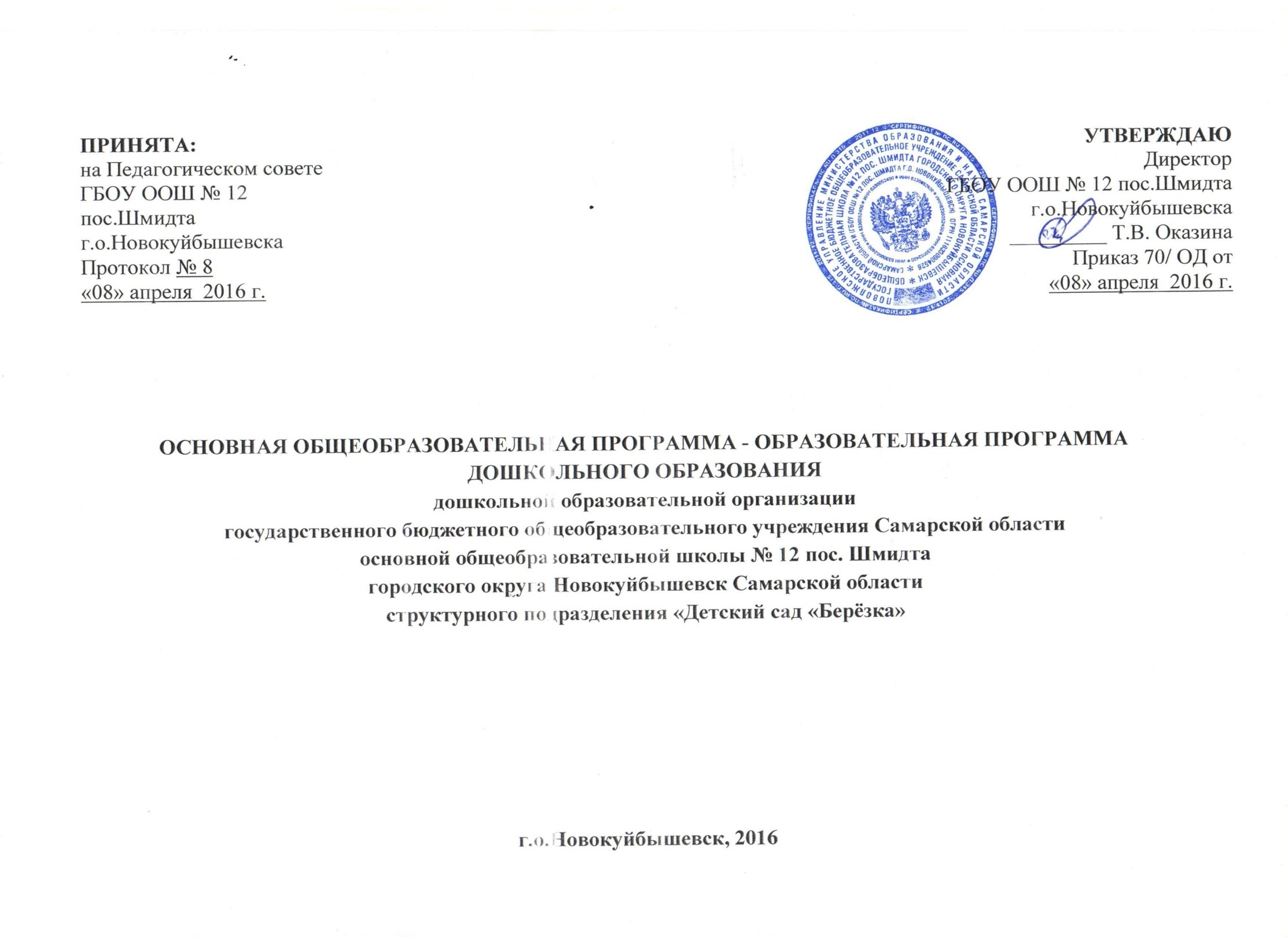 СодержаниеI	Целевой раздел1.1    Обязательная часть1.1.1.	Пояснительная записка. а) цели и задачи реализации Программы; б) принципы и подходы к формированию Программы; в) характеристики особенностей развития детей, раннего и дошкольного возраста.1.2.	Планируемые результаты освоения  Программы1.3     Часть формируемая участниками образовательных отношений по выбранному направлению а) цели и задачи части, формируемой участниками образовательных отношений;б) принципы и подходы;в) особенности  развития детей раннего и дошкольного возраста по выбранному направлению;г) планируемые результаты освоения Программы по выбранному направлению; д) ссылки на оценочные материалы (педагогическая диагностика).II	Содержательный раздел2.1.    Обязательная часть2.1.1. Описание  образовательной  деятельности в соответствии с направлениями развития ребенка, представленными в пяти образовательных областях с учетом используемых вариативных примерных основных образовательных программ дошкольного образования и методических пособий, обеспечивающих реализацию данного содержания.   а)  особенности образовательной деятельности разных видов и культурных практик;   б)  способы и направления  поддержки детской инициативы;   в)  особенности взаимодействия педагогического коллектива с семьями воспитанников.2.1.2. Описание вариативных	форм, способов, методов и средств реализации Программы с учетом возрастных и индивидуальных особенностей воспитанников, специфики их образовательных потребностей и интересов.2.1.3.	Описание образовательной деятельности по профессиональной коррекции нарушений развития детей и/или инклюзивного образования (при наличии детей с ОВЗ). а) специальные условия для получения образования детьми  с ОВЗ;б) механизмы адаптации Программы для детей с ОВЗ; в) использование специальных образовательных программ и методов, специальных методических пособий и       дидактических материалов.2.2.    Часть, формируемая участниками образовательных отношений2.2.1.	Специфика национальных, социокультурных и иных условий, в которых осуществляется образовательная деятельность.2.2.2.	Направления, выбранные участниками образовательных отношений из числа парциальных и иных программ и/или созданных ими самостоятельно.2.2.3.	  Комплексно-тематическое планирование и сложившиеся традиции Организации или Группы.III	Организационный раздел3.1     Обязательная часть3.1.1.  Описание	материально-технического обеспечения Программы, обеспеченности методическими материалами и средствами обучения и воспитания.3.1.2.	Режим дня, учебный план, календарный учебный график.3.1.3.	Особенности традиционных событий, праздников, мероприятий.3.1.4.	Особенности организации развивающей предметно-пространственной среды.3.2.   Часть, формируемая участниками образовательных отношений3.2.1. Методическая литература, позволяющая ознакомиться с содержанием парциальных программ, методик, форм организации образовательной работы.IV    Дополнительный раздел программы4.1.   Краткая  презентация Программы.4.2    Используемые примерные программы.4.3    Характеристика взаимодействия  педагогического коллектива с семьями детей.I. Целевой раздел1.1 Обязательная часть1.1.1. Пояснительная записка Программа спроектирована с учетом ФГОС дошкольного образования, особенностей  образовательного учреждения, региона и муниципалитета,  образовательных потребностей и запросов  воспитанников. Определяет цель, задачи, планируемые результаты, содержание и организацию образовательного процесса на ступени и дошкольного образования.Основная образовательная программа разработана в соответствии с основными нормативно-правовыми документами по дошкольному воспитанию:-  Федеральный закон от 29.12.2012  № 273-ФЗ  «Об образовании в Российской Федерации»;- Федеральный государственный образовательный стандарт дошкольного образования (Утвержден приказом Министерства образования и науки Российской Федерации от 17 октября 2013 г. N 1155);-«Порядок организации и осуществления образовательной деятельности по основным общеобразовательным программа – образовательным программа дошкольного образования» (приказ Министерства образования и науки РФ от 30 августа 2013 года №1014 г. Москва); - Письмо Мин. Образования от 28.02.2014 №08-249 «Комментарий ФГОС»;- Санитарно-эпидемиологические требования к устройству, содержанию и организации режима работы  дошкольных образовательных организаций» (Утверждены постановлением Главного государственного санитарного врача Российской  от 15 мая 2013 года №26  (ред. от 27.08.2015) «Об утверждении САНПИН» 2.4.1.3049-13);Программа сформирована  как программа психолого-педагогической поддержки позитивной социализации и индивидуализации, развития личности детей дошкольного возраста и определяет комплекс основных характеристик дошкольного образования (объем, содержание и планируемые результаты в виде целевых ориентиров дошкольного образования).а)  цели и задачи реализации Программы В соответствии с пунктами 1.5  и  1.6 ФГОС целями Программы  являются:повышение социального статуса дошкольного образования;обеспечение государством равенства возможностей для каждого ребёнка в получении качественного дошкольного образования;обеспечение государственных гарантий уровня и качества дошкольного образования на основе единства обязательных требований к условиям реализации образовательных программ дошкольного образования, их структуре и результатам их освоения;сохранение единства образовательного пространства Российской Федерации относительно уровня дошкольного образования.Цели Программы достигаются через решение следующих задач:охраны и укрепления физического и психического здоровья детей, в том числе их эмоционального благополучия;обеспечения равных возможностей для полноценного развития каждого ребёнка в период дошкольного детства независимо от места жительства, пола, нации, языка, социального статуса, психофизиологических и других особенностей (в том числе ограниченных возможностей здоровья);обеспечения преемственности целей, задач и содержания образования, реализуемых в рамках образовательных программ различных уровней (далее - преемственность основных образовательных программ дошкольного и начального общего образования);создания благоприятных условий развития детей в соответствии с их возрастными  и  индивидуальными  особенностями  и  склонностями,  развития способностей и творческого потенциала каждого ребёнка как субъекта отношений с самим собой, другими детьми, взрослыми и миром;объединения обучения и воспитания в целостный образовательный процесс на основе духовно-нравственных и социокультурных ценностей и принятых в обществе правил и норм поведения в интересах человека, семьи, общества;формирования общей культуры личности детей, в том числе ценностей здорового образа жизни, развития их социальных, нравственных, эстетических, интеллектуальных, физических качеств, инициативности, самостоятельности и ответственности ребёнка, формирования предпосылок учебной деятельности;обеспечения вариативности и разнообразия содержания Программ и организационных форм дошкольного образования, возможности формирования Программ различной направленности с учётом образовательных потребностей, способностей и состояния здоровья детей;формирования социокультурной среды, соответствующей возрастным, индивидуальным, психологическим и физиологическим особенностям детей;обеспечения психолого-педагогической поддержки семьи и повышения компетентности родителей (законных представителей) в вопросах развития и образования, охраны и укрепления здоровья детей.б) принципы и подходы к формированию ПрограммыПредставляется целесообразным выделение нескольких групп принципов формирования программы.Принципы, сформулированные  на основе требований  ФГОС.1. Поддержка разнообразия детства; сохранение уникальности и самоценности детства как важного этапа в общем развитии человека, самоценность детства - понимание (рассмотрение) детства как периода жизни значимого самого по себе, без всяких условий; значимого тем, что происходит с ребенком сейчас, а не тем, что этот период есть период подготовки к следующему периоду.2. Личностно-развивающий и гуманистический характер взаимодействия взрослых (родителей (законных представителей), педагогических и иных работников  ДОУ) и детей.3. Уважение личности ребенка.4. Реализация программы в формах, специфических для детей данной возрастной группы, прежде всего в форме игры, познавательной и исследовательской деятельности, в форме творческой активности, обеспечивающей художественно-эстетическое развитие ребенка.Основные принципы дошкольного образования1. Полноценное проживание ребенком всех этапов детства (младенческого, раннего и дошкольного возраста), обогащение (амплификация) детского развития.2.Построение образовательной деятельности на основе индивидуальных особенностей каждого ребенка, при котором сам ребенок становится активным в выборе содержания своего образования, становится субъектом образования (далее - индивидуализация дошкольного образования).3.Содействие и сотрудничество детей и взрослых, признание ребенка полноценным участником (субъектом) образовательных отношений.4.Поддержка инициативы детей в различных видах деятельности.5. Сотрудничество  ДОУ с семьей.6.Приобщение детей к социокультурным нормам, традициям семьи, общества и государства.7.Формирование познавательных интересов и познавательных действий  ребенка в различных видах деятельности.8.Возрастная адекватность дошкольного образования (соответствие условий, требований, методов возрасту и особенностям развития).9.Учет этнокультурной ситуации развития детей.ФГОС дошкольного образования продолжает линию деятельностного, индивидуального, дифференцированного и других подходов, направленных на повышение результативности качества дошкольного образования. Поэтому подходами к формированию программы являются:Деятельностный подход осуществляется в процессе организации различных видов детской деятельности: игровой, коммуникативной, трудовой, познавательно-исследовательской, изобразительной, музыкальной, восприятия художественной литературы и фольклора, двигательной, конструирования. Организованная образовательная деятельность (непосредственно образовательная) строится как процесс организации различных видов деятельности.Личностно-ориентированный подход – это такое обучение, которое во главу угла ставит самобытность ребенка, его самоценность, субъективность процесса обучения, т.е. опора на опыт ребенка, субъектно-субъектные отношения. Реализуется в любых видах деятельности детей (НОД, совместная деятельность в режимных моментах, при проведении режимных процессов).Индивидуальный  подход – это учет индивидуальных особенностей детей	группы в образовательном процессе.Дифференцированный подход – в образовательном процессе предусмотрена возможность объединения детей по особенностям развития, по интересам, по выбору.в)      характеристики особенностей развития детей раннего и дошкольного возраста. В ГБОУ ООШ №12 пос. Шмидта г.о. Новокуйбышевск,  структурном подразделении «Детский сад «Березка» функционирует 4 группы общеразвивающей  направленности:По наполняемости группы соответствуют требованиям СанПин и Типового положения. Сведения о  наполняемости групп: 77детей 1.2 Планируемые результаты освоения Программы. Целевые ориентиры, сформулированные в ФГОС дошкольного образования.Целевые ориентиры дошкольного образования  представляют собой социально-нормативные возрастные характеристики возможных достижений ребенка на этапе завершения уровня дошкольного образования. 	Специфика дошкольного детства (гибкость, пластичность развития ребенка, высокий разброс вариантов его развития, его непосредственность и непроизвольность), а также системные особенности дошкольного образования (необязательность уровня дошкольного образования в Российской Федерации, отсутствие возможности вменения ребенку какой-либо ответственности за результат) делают неправомерными требования от ребенка дошкольного возраста конкретных образовательных достижений и обусловливают необходимость определения результатов освоения образовательной программы в виде целевых ориентиров.Целевые ориентиры не подлежат непосредственной оценке, в том числе в виде педагогической диагностики (мониторинга), и не являются основанием для их формального сравнения с реальными достижениями детей. Они не являются основой объективной оценки соответствия установленным требованиям образовательной деятельности и подготовки детей.  Освоение Программы не сопровождается проведением промежуточных аттестаций и итоговой аттестации воспитанников.  Настоящие требования являются ориентирами для:а)  решения задач  формирования Программы; анализа профессиональной деятельности; взаимодействия с семьями воспитанников;б) изучения характеристик образования детей в возрасте от 2 месяцев до 8 лет;в) информирования родителей (законных представителей) и общественности относительно целей дошкольного образования, общих для всего образовательного пространства Российской Федерации.Целевые ориентиры не могут служить непосредственным основанием при решении управленческих задач, включая:аттестацию педагогических кадров; оценку качества образования; оценку как итогового, так и промежуточного уровня развития детей, в том числе в рамках мониторинга (в том числе в форме тестирования, с использованием методов, основанных на наблюдении, или иных методов измерения результативности детей); оценку выполнения муниципального (государственного) задания посредством их включения в показатели качества выполнения задания; распределение стимулирующего фонда оплаты труда работников ДОУ.Целевые ориентиры программы выступают основаниями преемственности дошкольного и начального общего образования. При соблюдении требований к условиям реализации Программы настоящие целевые ориентиры предполагают формирование у детей дошкольного возраста предпосылок к учебной деятельности на этапе завершения ими дошкольного образования.К целевым ориентирам дошкольного образования относятся следующие социально-нормативные возрастные характеристики возможных достижений ребенка:Целевые ориентиры образования в  раннем возрасте.Целевые ориентиры на этапе завершения  дошкольного образования.Целевые ориентиры образования в  раннем возрасте.• Ребенок интересуется окружающими предметами и активно действует с ними; эмоционально вовлечен в действия с игрушками и другими предметами, стремится проявлять настойчивость в достижении результата своих действий.• Использует специфические, культурно фиксированные предметные действия, знает назначение бытовых предметов (ложки, расчески, карандаша и пр.) и умеет пользоваться ими. Владеет простейшими навыками самообслуживания; стремится проявлять самостоятельность в бытовом и игровом поведении; проявляет навыки опрятности.• Проявляет отрицательное отношение к грубости, жадности.• Соблюдает правила элементарной вежливости (самостоятельно или по напоминанию говорит «спасибо», «здравствуйте», «до свидания», «спокойной ночи» (в семье, в группе)); имеет первичные представления об элементарных правилах поведения в детском саду, дома, на улице и старается соблюдать их. • Владеет активной речью, включенной в общение; может обращаться с вопросами и просьбами, понимает речь взрослых; знает названия окружающих предметов и игрушек. Речь становится полноценным средством общения с другими детьми. • Стремится к общению со взрослыми и активно подражает им в движениях и действиях; появляются игры, в которых ребенок воспроизводит действия взрослого. Эмоционально откликается на игру, предложенную взрослым, принимает игровую задачу.• Проявляет интерес к сверстникам; наблюдает за их действиями и подражает им. Умеет играть рядом со сверстниками, не мешая им. Проявляет интерес к совместным играм небольшими группами.• Проявляет интерес к окружающему миру природы, с интересом участвует в сезонных наблюдениях.• Проявляет интерес к стихам, песням и сказкам, рассматриванию картинок, стремится двигаться под музыку; эмоционально откликается на различные произведения культуры и искусства.• С пониманием следит за действиями героев кукольного театра; проявляет желание участвовать в театрализованных и сюжетно-ролевых играх.• Проявляет  интерес к продуктивной деятельности  (рисование, лепка, конструирование, аппликация).• У ребенка развита крупная моторика, он стремится осваивать различные виды движений (бег, лазанье, перешагивание и пр.). С интересом участвует в подвижных играх с простым содержанием, несложными движениями. Целевые ориентиры на этапе завершения дошкольного образования• Ребенок овладевает основными культурными средствами, способами деятельности, проявляет инициативу и самостоятельность в разных видах деятельности — игре, общении, познавательно-исследовательской деятельности, конструировании и др.; способен выбирать себе род занятий, участников по совместной деятельности. • Ребенок обладает установкой положительного отношения к миру, к разным видам труда, другим людям и самому себе, обладает чувством собственного достоинства; активно взаимодействует со сверстниками и взрослыми, участвует в совместных играх. • Способен договариваться, учитывать интересы и чувства других, сопереживать неудачам и радоваться успехам других, адекватно проявляет свои чувства, в том числе чувство веры в себя, старается разрешать конфликты. Умеет выражать и отстаивать свою позицию по разным вопросам.• Способен сотрудничать и выполнять как лидерские, так и исполнительские функции в совместной деятельности.• Понимает, что все люди равны вне зависимости от их социального происхождения, этнической принадлежности, религиозных и других верований, их физических и психических особенностей.• Проявляет эмпатию по отношению к другим людям, готовность прийти на помощь тем, кто в этом нуждается.• Проявляет умение слышать других и стремление быть понятым другими. • Ребенок обладает развитым воображением, которое реализуется в разных видах деятельности, и прежде всего в игре; владеет разными формами и видами игры, различает условную и реальную ситуации; умеет подчиняться разным правилам и социальным нормам. Умеет распознавать различные ситуации и адекватно их оценивать.• Ребенок достаточно хорошо владеет устной речью, может выражать свои мысли и желания, использовать речь для выражения своих мыслей, чувств и желаний, построения речевого высказывания в ситуации общения, выделять звуки в словах, у ребенка складываются предпосылки грамотности.• У ребенка развита крупная и мелкая моторика; он подвижен, вынослив, владеет основными движениями, может контролировать свои движения и управлять ими.• Ребенок способен к волевым усилиям, может следовать социальным нормам поведения и правилам в разных видах деятельности, во взаимоотношениях со взрослыми и сверстниками, может соблюдать правила безопасного поведения и навыки личной гигиены. • Проявляет ответственность за начатое дело.• Ребенок проявляет любознательность, задает вопросы взрослым и сверстникам, интересуется причинно-следственными связями, пытается самостоятельно придумывать объяснения явлениям природы и поступкам людей; склонен наблюдать, экспериментировать. Обладает начальными знаниями о себе, о природном и социальном мире, в котором он живет; знаком с произведениями детской литературы, обладает элементарными представлениями из области живой природы, естествознания, математики, истории и т.п.; способен к принятию собственных решений, опираясь на свои знания и умения в различных видах деятельности. • Открыт новому, то есть проявляет желание узнавать новое, самостоятельно добывать новые знания; положительно относится к обучению в школе.• Проявляет уважение к жизни (в различных ее формах) и заботу об окружающей среде.• Эмоционально отзывается на красоту окружающего мира, произведения народного и профессионального искусства (музыку, танцы, театральную деятельность, изобразительную деятельность и т. д.).• Проявляет патриотические чувства, ощущает гордость за свою страну, ее достижения, имеет представление о ее географическом разнообразии, многонациональности, важнейших исторических событиях.• Имеет первичные представления о себе, семье, традиционных семейных ценностях, включая традиционные гендерные ориентации, проявляет уважение к своему и противоположному полу.• Соблюдает элементарные общепринятые нормы, имеет первичные ценностные представления о том, «что такое хорошо и что такое плохо», стремится поступать хорошо; проявляет уважение к старшим и заботу о младших.• Имеет начальные представления о здоровом образе жизни. Воспринимает здоровый образ жизни как ценность.Педагогическая диагностика Педагог в ходе своей работы должен выстраивать индивидуальную траекторию развития каждого ребенка, т.е. оценку индивидуального развития детей. Такая оценка  производится педагогическим работником в рамках  педагогической  диагностики (оценки индивидуального развития детей дошкольного возраста, связанной с оценкой эффективности педагогических действий и лежащей в основе их дальнейшего планирования).Педагогическая диагностика проводится в ходе наблюдений за активностью детей в спонтанной и специально организованной деятельности. Инструментарий для педагогической диагностики — карты наблюдений детского развития, позволяющие фиксировать индивидуальную динамику и перспективы развития каждого ребенка в ходе:• коммуникации со сверстниками и взрослыми (как меняются  способы установления и поддержания контакта, принятия совместных решений, разрешения конфликтов, лидерства и пр.);• игровой деятельности; • познавательной деятельности (как идет развитие детских способностей, познавательной активности);• проектной деятельности (как идет развитие детской инициативности, ответственности и автономии, как развивается умение планировать и организовывать свою деятельность);• художественной деятельности;• физического развития.В ходе образовательной деятельности педагоги должны создавать диагностические ситуации, чтобы оценить индивидуальную динамику детей и скорректировать свои действия. 
В результате педагогической диагностики  составляется «Система педагогической диагностики результатов освоения обучающимися ООП детьми 3-7лет (оценочные материалы)» (Автор - Карпова Ю.В. Педагогическая диагностика индивидуального развития ребенка 3-7 лет. -М.: Вентана-Граф, 2015).Планируемые результаты освоения Программы конкретизируют требования Стандарта к целевым ориентирам в обязательной части и части, формируемой участниками образовательных отношений, с учетом возрастных возможностей и индивидуальных различий (индивидуальных траекторий развития) детей.В соответствии со ст. 64 ФЗ «Об образовании» «Освоение образовательных программ дошкольного образования не сопровождается проведением промежуточных аттестаций и итоговой аттестации обучающихся». Предназначение педагогической диагностики результатов освоения ООП –               1) это индивидуализация образовательного процесса (то есть выявление, с каким ребенком надо поработать больше, как необходимо дифференцировать задания для такого ребенка, раздаточный материал и пр.), т.е.для четкого понимания, какой и в чем необходим индивидуальный подход              2) оптимизация работы с группой – педагогическая диагностика помогает разделить детей по определенным группам (например, по интересам, по особенностям восприятия информации, по темпераменту, скорости выполнения заданий и пр.).1.3     Часть формируемая участниками образовательных отношений по выбранному направлению: Дополнительное направление - экологическое воспитание.Углубление образовательных задач в направлении  экологического воспитания дошкольников.- формирование у ребенка осознанно-правильного отношения к природным явлениям и объектам, которые окружают его и с которыми он знакомится в дошкольном детстве.Принцип: реализация индивидуального подхода, вовлечение родителей и детей  в поисковую и исследовательскую  деятельностьИспользуемые методические пособия:- "Юный эколог". Программа экологического воспитания в детском сад. С. Н. Николаева. Москва. Мозаика-Синтез. 2010 г-"Юный эколог" система работы с детьми 2-4 лет-"Юный эколог" система работы с детьми 4-5 лет
-"Юный эколог" система работы с детьми 5-6 лет
-"Юный эколог" система работы с детьми 6-7 лета) цели и задачи части, формируемой участниками образовательных отношений;Организованная образовательная деятельность в направлении экологического воспитания проводится с детьми дошкольного возраста согласно расписания основных видов деятельности в соответствии с возрастом и требованиями СанПин 2.4.1.3049-13.  (ред. от 27.08.2015) Экологическое воспитание направлено на формирование у детей ответственного отношения к природе. Когда ребёнок познаёт мир, важно, чтобы в сферу деятельности входили и объекты природы. Ребёнок должен иметь возможность вдохнуть запах цветка, потрогать лист, кору, побегать босиком по траве, обнять дерево, самостоятельно открыть хотя бы одну тайну природы. Работа в этом направлении должна начинаться уже с младшего возраста, когда в детях закладывается фундамент познавательной активности, пробуждается интерес к окружающему миру. С принятием законов Российской Федерации «Об охране окружающей природной среды» и «Об образовании» созданы предпосылки правовой базы для формирования системы экологического образования населения.Указанные документы подразумевают создания в регионах страны системы непрерывного экологического образования, первым звеном которого является дошкольное воспитание. Именно в этом возрасте закладываются основы мировоззрения человека, его отношение к окружающему миру. Характерно акцентирования внимания на вопросах классической экологии (ознакомление детей с некоторыми взаимосвязями живых объектов и окружающей среды, экосистемами и т. п.).Экологическое воспитание связано с наукой экологией и различными ее ответвлениями. В его  основе – адаптированные на дошкольный возраст ведущие идеи экологии: организм и среда, сообщество живых организмов и среда, человек и среда.Дополнительного направления «Экологическое воспитание»: обострение экологической проблемы в стране диктует необходимость интенсивной просветительной работы по формированию у детей и родителей экологического сознания, культуры природопользования. Также для формирования экологического мировоззрения  родителей, повышения их экологической грамотности и культуры.б) принципы и подходы;Процесс становления осознанно – правильного отношения к природе сопровождается определенными формами поведения ребенка, которые могут служить критерием оценки уровня его экологической воспитанности.Непременным условием выживания в напряженной экологической обстановке является совершенствование экологического воспитания человека, его нравственных качеств. Экологическое образование должно сопровождать человека на протяжении всей жизни:в раннем детстве - формировать чувство эмоциональной близости с миром живой природы;в школьные годы - способствовать пониманию целостной картины мира;в периоды взросления и зрелости - развивать экологическое мировоззрение, воспитывать чувство ответственности за состояние природы, помогать осознанию необходимости личного участия в экологической деятельности.в) особенности развития детей дошкольного возраста по выбранному направлению.У детей 3-4 лет формируется интерес к явлениям природы. Детей знакомят с некоторыми домашними животными, учат правильно обращаться с ними. Детям четвертого года жизни доступны простейшие нравственно-экологические оценки. Развивается умение детей анализировать и устанавливать простейшие взаимосвязи в окружающем мире. Дети 4-5 лет сенситивны к разным видам предметной деятельности, и в первую очередь к игровой. В этом возрасте идет становление произвольного поведения, интенсивно развиваются разные формы мышления, быстро накапливаются представления об окружающем мире. Дети 4—5 лет любознательны и активны, готовы к сотрудничеству с воспитателем, хорошо воспринимают его речь, если она простая и ясная, опирается на их опыт и знакомые образы. В целом данный возраст можно рассматривать как начальную ступень формирования у ребенка осознанного отношения к растениям, животным, предметам, самому себе как к части природы.Дети 5—6 лет уже много знают о природе, имеют первоначальные навыки ухода за живыми существами. Сенсорный опыт и образные представления ребенка этого возраста шире и глубже, чем у 4-летнего. На данном этапе воспитатель начинает на занятиях формировать у детей обобщенные представления о временах года, о домашних животных и др.У детей 6-7 лет формируется интерес  к явлениям природы; понимание  специфики живого, желание практически сохранить, поддержать, или создать для него нужные условия; понимание и сочувствие тем, кто испытывает дефицит каких-либо условий; эмоциональный отклик, радость на любые проявления животных и растений, их красоту.г) планируемые результаты освоения Программы по выбранному направлению Ожидаемые результаты к концу года обучения детей 3-4 лет.Знать некоторых домашних и диких животных.Совместно со взрослыми поливать растения, кормить птиц.Принимать посильное участие в охране окружающей природы (без надобности не срывать растения, не ломать ветки деревьев и кустарников, не пугать животных)Ожидаемые результаты к концу года обучения детей 4-5 лет.Знать и называть некоторых домашних животных.Наблюдать за растениями, животными, птицами.Делать элементарные выводы и делиться впечатлениями об окружающем мире.Правильно взаимодействовать с окружающим миром.Участвовать в наблюдениях за растениями, животными. Делиться своими познаниями о живом и неживом; не рвать, не ломать растения, бережно относиться к живым существам, не вредить им (не кормить собаку сладостями и т.п.)Ожидаемые результаты к концу года обучения детей 5-6 лет.Анализировать результаты наблюдения и делать выводы о некоторых закономерностях и взаимосвязях в природе. Знать несколько видов травянистых растений, иметь представления о способах вегетативного размножения растений.Иметь представления о переходе веществ из твердого состояния в жидкое и наоборот. Знать и называть диких и домашних животных, некоторых птиц, насекомых, земноводных.Делать выводы о том, как человек может беречь природу.Ожидаемые результаты к концу года обучения детей 6-7 лет.Объяснять экологические зависимости; устанавливать связи и взаимодействия человека с природой.Ухаживать за растениями и животными в уголке природы. Иметь представления о различных природных объектах; о растительности леса, луга, сада, поля; домашних и диких животных, птицах; Красной книге; природе родного края.Устанавливать причинно-следственные связи между состоянием окружающей среды и жизнью живых организмов.Делать элементарные выводы и умозаключения.Устанавливать связи между свойствами и признаками разнообразных материалов и их использованием.Иметь представление о родном крае.Уточнять представление детей о растениях (травы, деревья)Рассматривать комнатные растения (выделять листья, цветы)Наблюдать за домашними животными, знакомить с домашними птицами (петушок, курочка с цыплятами)Знакомиться с птицами на участке детского сада (ворона, воробей, сойка, синица, сорока, снегирь, голубь, дятел, поползень).д) ссылки на оценочные материалы (педагогическая диагностика) Процедура диагностики в экологическом образовании еще недостаточно исследована, так как  это направление — относительно новое в образовании. Диагностика создается под программу, потому что ее назначение состоит в том, чтобы определить эффективность программы с точки зрения ее влияния на развитие детей.  В  выбранном направлении педагогами для диагностики   используется «Теория и методика экологического образования детей»  — М.: Издательский центр «Академия», 2012.II.Содержательный раздел2.1.    Обязательная часть2.1.1. Описание  образовательной  деятельности в соответствии с направлениями развития ребенка, представленными в пяти образовательных областях с учетом используемых вариативных примерных основных образовательных программ дошкольного образования и методических пособий, обеспечивающих реализацию данного содержания.Содержание программы определяется в соответствии с направлениями развития ребенка, соответствует основным положениям возрастной психологии и дошкольной педагогики и обеспечивает единство воспитательных, развивающих и обучающих целей и задач.       Целостность педагогического процесса в ДОУ обеспечивается реализацией основной  общеобразовательной программы дошкольного  воспитания.Воспитание и обучение осуществляется на русском языке - государственном языке России. а) особенности образовательной деятельности разных видов и культурных практикСодержание Программы  обеспечивает  развитие личности, мотивации и способностей детей в различных видах деятельности и охватывает следующие структурные единицы, представляющие определенные направления развития и образования детей (далее - образовательные области):социально-коммуникативное развитие;познавательное развитие;речевое развитие;художественно-эстетическое развитие;физическое развитие. Ранний возрастФормирование базового доверия к миру, к людям, к себе – ключевая задача периода раннего развития ребенка в период младенческого и раннего возраста. Важнейшая задача взрослых – создать и поддерживать позитивные и надежные отношения, в рамках которых обеспечивается развитие надежной привязанности и базовое доверие к миру как основы здорового психического и личностного развития (Б.Боулби, Э.Эриксон, М.И.Лисина, Д.Б. Эльконин, О.А.Карабанова и др.). При этом ключевую роль играет эмоционально насыщенное общение ребенка со взрослым (М.И. Лисина).С возрастом число близких взрослых увеличивается. В этих отношениях ребенок находит безопасность и признание, и они вдохновляют его исследовать мир и быть открытым для нового. Значение установления и поддержки позитивных надежных отношений в контексте реализации Программы сохраняет свое значение на всех возрастных ступенях.Личностно-развивающее взаимодействие со взрослым предполагает индивидуальный подход к каждому ребенку: учет его возрастных и индивидуальных особенностей, характера, привычек, предпочтений. При таком взаимодействии в центре внимания взрослого находится личность ребенка, его чувства, переживания, стремления, мотивы. Оно направлено на обеспечение положительного самоощущения ребенка, на развитие его способностей и расширение возможностей для их реализации. Это может быть достигнуто только тогда, когда в Организации или в семье создана атмосфера доброжелательности и доверия между взрослыми и детьми, когда каждый ребенок испытывает эмоциональный комфорт, имеет возможность свободно выражать свои желания и удовлетворять потребности. Такое взаимодействие взрослых с ребенком является важнейшим фактором развития эмоциональной, мотивационной, познавательной сфер ребенка, личности ребенка в целом.Особое значение для данного возрастного периода имеет поддержка потребности в поиске, развитие предпосылок ориентировочно-исследовательской активности ребенка.Ранний возраст (1-3 года)Социально-коммуникативное развитиеВ области социально-коммуникативного развития основными задачами образовательной деятельности являются создание условий для: – дальнейшего развития общения ребенка со взрослыми;– дальнейшего развития общения ребенка с другими детьми;– дальнейшего развития игры – дальнейшего развития навыков самообслуживания. В сфере развития общения со взрослым.Взрослый удовлетворяет потребность ребенка в общении и социальном взаимодействии, поощряя ребенка к активной речи. Взрослый не стремится искусственно ускорить процесс речевого развития. Он играет с ребенком, используя различные предметы, при этом активные действия ребенка и взрослого чередуются; показывает образцы действий с предметами; создает предметно-развивающую среду для самостоятельной игры-исследования; поддерживает инициативу ребенка в общении и предметно-манипулятивной активности, поощряет его действия.Способствует развитию у ребенка позитивного представления о себе и положительного самоощущения: подносит к зеркалу, обращая внимание ребенка на детали его внешнего облика, одежды; учитывает возможности ребенка, поощряет достижения ребенка, поддерживает инициативность и настойчивость в разных видах деятельности.Взрослый способствует развитию у ребенка интереса и доброжелательного отношения к другим детям: создает безопасное пространство для взаимодействия детей, насыщая его разнообразными предметами, наблюдает за активностью детей в этом пространстве, поощряет проявление интереса детей друг к другу и просоциальное поведение, называя детей по имени, комментируя (вербализируя) происходящее. Особое значение в этом возрасте приобретает вербализация различных чувств детей, возникающих в процессе взаимодействия: радости, злости, огорчения, боли и т. п., которые появляются в социальных ситуациях. Взрослый продолжает поддерживать стремление ребенка к самостоятельности в различных повседневных ситуациях и при овладении навыками самообслуживания. В сфере развития социальных отношений и общения со сверстникамиВзрослый наблюдает за спонтанно складывающимся взаимодействием детей между собой в различных игровых и/или повседневных ситуациях; в случае возникающих между детьми конфликтов не спешит вмешиваться; обращает внимание детей на чувства, которые появляются у них в процессе социального взаимодействия; утешает детей в случае обиды и обращает внимание на то, что определенные действия могут вызывать обиду. В ситуациях, вызывающих позитивные чувства, взрослый комментирует их, обращая внимание детей на то, что определенные ситуации и действия вызывают положительные чувства удовольствия, радости, благодарности и т. п. Благодаря этому дети учатся понимать собственные действия и действия других людей в плане их влияния на других, овладевая таким образом социальными компетентностями.В сфере развития игрыВзрослый организует соответствующую игровую среду, в случае необходимости знакомит детей с различными игровыми сюжетами, помогает освоить простые игровые действия (покормить куклу, помешать в кастрюльке «еду»), использовать предметы-заместители, поддерживает попытки ребенка играть в роли (мамы, дочки, врача и др.), организуют несложные сюжетные игры с несколькими детьми.В сфере социального и эмоционального развитияВзрослый грамотно проводит адаптацию ребенка к Организации, учитывая привязанность детей к близким, привлекает родителей (законных представителей) или родных для участия и содействия в период адаптации. Взрослый, первоначально в присутствии родителей (законных представителей) или близких, знакомится с ребенком и налаживает с ним эмоциональный контакт. В период адаптации взрослый следит за эмоциональным состоянием ребенка и поддерживает постоянный контакт с родителями (законными представителями); предоставляет возможность ребенку постепенно, в собственном темпе осваивать пространство и режим Организации, не предъявляя ребенку излишних требований. Ребенок знакомится с другими детьми. Взрослый же при необходимости оказывает ему в этом поддержку, представляя нового ребенка другим детям, называя ребенка по имени, усаживая его на первых порах рядом с собой. Также в случае необходимости взрослый помогает ребенку найти себе занятия, знакомя его с пространством Организации, имеющимися в нем предметами и материалами. Взрослый поддерживает стремление детей к самостоятельности в самообслуживании (дает возможность самим одеваться, умываться и пр., помогает им), поощряет участие детей в повседневных бытовых занятиях; приучает к опрятности, знакомит с правилами этикета.Познавательное развитиеВ сфере познавательного развития основными задачами образовательной деятельности являются создание условий для:– ознакомления детей с явлениями и предметами окружающего мира, овладения предметными действиями;– развития познавательно-исследовательской активности и познавательных способностей. В сфере ознакомления с окружающим миромВзрослый знакомит детей с назначением и свойствами окружающих предметов и явлений в группе, на прогулке, в ходе игр и занятий; помогает освоить действия с игрушками-орудиями (совочком, лопаткой и пр.). В сфере развития познавательно-исследовательской активности и познавательных способностейВзрослый поощряет любознательность и исследовательскую деятельность детей, создавая для этого насыщенную предметно-развивающую среду, наполняя ее соответствующими предметами. Для этого можно использовать предметы быта – кастрюли, кружки, корзинки, пластмассовые банки, бутылки,  а также грецкие орехи, каштаны, песок и воду. Взрослый с вниманием относится к проявлению интереса детей к окружающему природному миру, к детским вопросам, не спешит давать готовые ответы, разделяя удивление и детский интерес. Речевое развитиеВ области речевого развития основными задачами образовательной деятельности являются создание условий для: – развития речи у детей в повседневной жизни;– развития разных сторон речи в специально организованных играх и занятиях.В сфере развития речи в повседневной жизниВзрослые внимательно относятся к выражению детьми своих желаний, чувств, интересов, вопросов, терпеливо выслушивают детей, стремятся понять, что ребенок хочет сказать, поддерживая тем самым активную речь детей. Взрослый не указывает на речевые ошибки ребенка, но повторяет за ним слова правильно. Взрослый использует различные ситуации для диалога с детьми, а также создает условия для развития общения детей между собой. Он задает открытые вопросы, побуждающие детей к активной речи; комментирует события и ситуации их повседневной жизни; говорит с ребенком о его опыте, событиях из жизни, его интересах; инициирует обмен мнениями и информацией между детьми.В сфере развития разных сторон речиВзрослые читают детям книги, вместе рассматривают картинки, объясняют, что на них изображено, поощряют разучивание стихов; организуют речевые игры, стимулируют словотворчество; проводят специальные игры и занятия, направленные на обогащение словарного запаса, развитие грамматического и интонационного строя речи, на развитие планирующей и регулирующей функций речи.Художественно-эстетическое развитиеВ области художественно-эстетического развития основными задачами образовательной деятельности являются создание условий для: – развития у детей эстетического отношения к окружающему миру;– приобщения к изобразительным видам деятельности;– приобщения к музыкальной культуре;– приобщения к театрализованной деятельности.В сфере развития у детей эстетического отношения к окружающему мируВзрослые привлекают внимание детей к красивым вещам, красоте природы, произведениям искусства, вовлекают их в процесс сопереживания по поводу воспринятого, поддерживают выражение эстетических переживаний ребенка. В сфере приобщения к изобразительным видам деятельностиВзрослые предоставляют детям широкие возможности для экспериментирования с материалами – красками, карандашами, мелками, пластилином, глиной, бумагой и др.; знакомят с разнообразными простыми приемами изобразительной деятельности; поощряют воображение и творчество детей.В сфере приобщения к музыкальной культуреВзрослые создают в Организации и в групповых помещениях музыкальную среду, органично включая музыку в повседневную жизнь. Предоставляют детям возможность прослушивать фрагменты музыкальных произведений, звучание различных, в том числе детских музыкальных инструментов, экспериментировать с инструментами и звучащими предметами. Поют вместе с детьми песни, побуждают ритмично двигаться под музыку; поощряют проявления эмоционального отклика ребенка на музыку.В сфере приобщения детей к театрализованной деятельностиВзрослые знакомят детей с театрализованными действиями в ходе разнообразных игр, инсценируют знакомые детям сказки, стихи, организуют просмотры театрализованных представлений. Побуждают детей принимать посильное участие в инсценировках, беседуют с ними по поводу увиденного.Физическое развитиеВ области физического развития основными задачами образовательной деятельности являются создание условий для: – укрепления здоровья детей, становления ценностей здорового образа жизни;– развития различных видов двигательной активности;– формирования навыков безопасного поведения.В сфере укрепления здоровья детей, становления ценностей здорового образа жизниВзрослые организуют правильный режим дня, приучают детей к соблюдению правил личной гигиены, в доступной форме объясняют, что полезно и что вредно для здоровья.В сфере развития различных видов двигательной активностиВзрослые организую пространственную среду с соответствующим оборудованием – как внутри помещений Организации, так и на внешней ее территории (горки, качели и т. п.) для удовлетворения естественной потребности детей в движении, для развития ловкости, силы, координации и т. п. Проводят подвижные игры, способствуя получению детьми радости от двигательной активности, развитию ловкости, координации движений, правильной осанки. Вовлекают детей в игры с предметами, стимулирующие развитие мелкой моторики.В сфере формирования навыков безопасного поведенияВзрослые создают в Организации безопасную среду, а также предостерегают детей от поступков, угрожающих их жизни и здоровью. Требования безопасности не должны реализовываться за счет подавления детской активности и препятствования деятельному исследованию мира.Используемые методические пособия:-Программа воспитания и развития детей раннего возраста «Первые шаги» 1-3 лет Авторы: Е.О Смирнова. Л.Н Галегузова, С.Ю.Мещерякова Москва 2008-Примерная общеобразовательная программа дошкольного образования «От рождения до школы» под редакцией Н.Е.Вераксы, Т. С. Комаровой, М. А. Васильевой-Развитие мелкой моторики рук Янушко Е.А.  Москва 2010- Развитие речи в детском саду. Первая младшая группа. Гербова В.В., 2014- Развитие игровой деятельности. Первая младшая группа. Губанова Н.Ф., 2014-Игровые занятия с детьми от 1- 3.М.Ю.Маканева.  Москва 2008- Ознакомление с природой в детском саду. Первая младшая группа.  Соломенникова О.А., 2014-«Коммуникация, развитие речи и общение детей в первой младшей группе детского сада». В.В. Гербова. «Мозаика – синтез», Москва 2012.-Аппликация. Янушко Е.А.  Москва 2010г.-Развивающие игры-занятия с детьми от 0 до 3 лет. Павлова Л.Н.  Москва. Мозаика-Ситез. 2010 г.-Лепка и рисование с детьми 2-3лет. Колдина Д.Н.   Москва. Мозаика-Ситез. 2011 г.Дошкольный возрастСоциально-коммуникативное развитиеСоциально-коммуникативное развитие направлено на:усвоение норм и ценностей, принятых в обществе, включая моральные и нравственные ценности; развитие общения и взаимодействия ребенка со взрослыми и сверстниками; становление самостоятельности, целенаправленности и саморегуляции собственных действий; развитие социального и эмоционального интеллекта, эмоциональной отзывчивости, сопереживания, формирование готовности к совместной деятельности со сверстниками, формирование уважительного отношения и чувства принадлежности к своей семье и к сообществу детей и взрослых в Организации; формирование позитивных установок к различным видам труда и творчества; формирование основ безопасного поведения в быту, социуме, природе.Методическое обеспечение  образовательной области  «Социально-коммуникативное развитие»Познавательное развитиеПознавательное развитие предполагает:развитие интересов детей, любознательности и познавательной мотивации; формирование познавательных действий, становление сознания; развитие воображения и творческой активности; формирование первичных представлений о себе, других людях, объектах окружающего мира, о свойствах и отношениях объектов окружающего мира (форме, цвете, размере, материале, звучании, ритме, темпе, количестве, числе, части и целом, пространстве и времени, движении и покое, причинах и следствиях и др.);о малой родине и Отечестве, представлений о социокультурных ценностях нашего народа, об отечественных традициях и праздниках, о планете Земля как общем доме людей, об особенностях ее природы, многообразии стран и народов мира.Методическое обеспечение образовательной области  «Познавательное развитие»Речевое развитиеРечевое развитие включает владение речью как средством общения и культуры; обогащение активного словаря; развитие связной, грамматически правильной диалогической и монологической речи; развитие речевого творчества; развитие звуковой и интонационной культуры речи, фонематического слуха; знакомство с книжной культурой, детской литературой, понимание на слух текстов различных жанров детской литературы; формирование звуковой аналитико-синтетической активности как предпосылки обучения грамоте.Методическое обеспечение образовательной области «Речевое развитие»Художественно-эстетическое развитиеХудожественно-эстетическое развитие предполагает развитие предпосылок ценностно-смыслового восприятия и понимания произведений искусства (словесного, музыкального, изобразительного), мира природы; становление эстетического отношения к окружающему миру; формирование элементарных представлений о видах искусства; восприятие музыки, художественной литературы, фольклора; стимулирование сопереживания персонажам художественных произведений; реализацию самостоятельной творческой деятельности детей (изобразительной, конструктивно-модельной, музыкальной и др.).Методическое обеспечение образовательной области «Художественно-эстетическое развитие»Физическое развитиеФизическое развитие включает приобретение опыта в следующих видах деятельности детей: двигательной, в том числе связанной с выполнением упражнений, направленных на развитие таких физических качеств, как координация и гибкость; способствующих правильному формированию опорно-двигательной системы организма, развитию равновесия, координации движения, крупной и мелкой моторики обеих рук, а также с правильным, не наносящем ущерба организму выполнением основных движений (ходьба, бег, мягкие прыжки, повороты в обе стороны), формирование начальных представлений о некоторых видах спорта, овладение подвижными играми с правилами; становление целенаправленности и саморегуляции в двигательной сфере; становление ценностей здорового образа жизни, овладение его элементарными нормами и правилами (в питании, двигательном режиме, закаливании, при формировании полезных привычек и др.).Методическое обеспечение образовательной области  «Физическое развитие»б) способы и направления поддержки детской инициативыУсловия, необходимые для создания социальной ситуации развития детей, соответствующей специфике дошкольного возраста, предполагают:1) обеспечение эмоционального благополучия через:-непосредственное общение с каждым ребенком;-уважительное отношение к каждому ребенку, к его чувствам и потребностям;2) поддержку индивидуальности и инициативы детей через:-создание условий для свободного выбора детьми деятельности, участников совместной деятельности;-создание условий для принятия детьми решений, выражения своих чувств и мыслей;-недирективную помощь детям, поддержку детской инициативы и самостоятельности в разных видах деятельности (игровой, исследовательской, проектной, познавательной и т.д.);3) установление правил взаимодействия в разных ситуациях:-создание условий для позитивных, доброжелательных отношений между детьми, в том числе принадлежащими к разным национально-культурным, религиозным общностям и социальным слоям, а также имеющими различные (в том числе ограниченные) возможности здоровья;-развитие коммуникативных способностей детей, позволяющих разрешать конфликтные ситуации со сверстниками;-развитие умения детей работать в группе сверстников;4) построение вариативного развивающего образования, ориентированного на уровень развития, проявляющийся у ребенка в совместной деятельности со взрослым и более опытными сверстниками, но не актуализирующийся в его индивидуальной деятельности (далее - зона ближайшего развития каждого ребенка), через:-создание условий для овладения культурными средствами деятельности;-организацию видов деятельности, способствующих развитию мышления, речи, общения, воображения и детского творчества, личностного, физического и художественно-эстетического развития детей;-поддержку спонтанной игры детей, ее обогащение, обеспечение игрового времени и пространства;-оценку индивидуального развития детей;5) взаимодействие с родителями (законными представителями) по вопросам образования ребенка, непосредственного вовлечения их в образовательную деятельность, в том числе посредством создания образовательных проектов совместно с семьей на основе выявления потребностей и поддержки образовательных инициатив семьи.в) особенности взаимодействия педагогического коллектива с семьями воспитанниковФГОС дошкольного образования предполагает взаимодействие образовательной организации со всеми участниками образовательных отношений и, прежде всего, с семьей ребенка. Взаимодействие с семьей является обязательной частью образовательной деятельности.В современных  условиях ДОО является единственным общественным институтом, регулярно и неформально взаимодействующим с семьей,  то есть  имеющим возможность оказывать  на неё  определенное влияние.    В основу совместной деятельности семьи и дошкольного учреждения заложены следующие принципы:воспитательное партнерство между родителями и педагогическими работниками ДОО;единый подход к процессу воспитания ребёнка;совместная ответственность за воспитание детей;преемственность и взаимодополняемость в семейном и внесемейном образовании детей;открытость дошкольного учреждения для родителей;взаимное доверие  во взаимоотношениях педагогов и родителей;уважение, сопереживание, искренность и доброжелательность друг к другу;дифференцированный подход к каждой семье;равно ответственность родителей и педагогов.Система  взаимодействия  с семьями воспитанников  включает:1) Обеспечение психолого-педагогической поддержки семьи и повышения компетентности родителей (законных представителей) в вопросах развития и образования, охраны и укрепления здоровья детей. 2)  Оказание помощи родителям (законным представителям) в воспитании детей, охране и укреплении их физического и психического здоровья, в развитии индивидуальных способностей и необходимой коррекций нарушений их развития.3)  Создание условий для участия родителей (законных представителей), в образовательной деятельности.4) Взаимодействие с родителями (законными представителями) по вопросам образования ребенка, непосредственного вовлечения их в образовательную деятельности, в том числе по средством создания образовательных проектов совместно  с семьей на основе выявления потребностей и поддержи образовательных инициатив семьи.5) Создание возможностей для обсуждения с родителями (законными представителями) детей вопросов, связанных с реализации программы.Направления  взаимодействия с семьями воспитанников       2.1.2 Описание вариативных форм, способов, методов и средств реализации Программы с учётом возрастных и индивидуальных особенностей воспитанников, специфики их образовательных потребностей и интересов.          Формы, способы, методы и средства социально-коммуникативного развитияФормы организации игровой деятельности:Метод руководства сюжетно-ролевой игрой:1. Для того чтобы дети овладели игровыми умениями, воспитатель должен играть вместе с ними.2. На каждом возрастном этапе игра развертывается особым образом, так, чтобы детьми «открывался» и усваивался новый, более сложный способ построения игры.3. На каждом возрастном этапе при формировании игровых умений необходимо ориентировать детей, как на осуществление игрового действия, так и на пояснение его смысла партнерам. Комплексный метод руководства игрой:1. Обогащение детей знаниями и опытом деятельности.2.  Передача игровой культуры ребенку (обучающие игры, досуговые игры, народные игры).3.  Развивающая предметно-игровая среда.4.  Активизация проблемного общения взрослого с детьми.Средства игровой деятельности:- средства, специально созданные (или заведенные, например, декоративные домашние животные), для игры, возможно, самим играющим и используемые строго по назначению;- средства в виде подручных игровых предметов — игровое замещение предметов в воображении играющего (играющих);- материальные предметы, созданные для иных целей и используемые в качестве средств игры. Способы игровой деятельности:Игровые действия разной степени сложности и обобщенности; эмоционально-выразительные средства; речевые высказывания. Формы организации трудовой деятельности:Поручения (простые и сложные, эпизодические и длительные, коллективные и индивидуальные);дежурство (не более 20 минут); коллективный труд. Методы и способы трудового воспитания детей:  1 группа методов: формирование нравственных представлений, суждений, оценок.Решение маленьких логических задач, загадок; приучение к размышлению, эвристические беседы; беседы на этические темы; чтение художественной литературы;  рассматривание иллюстраций; рассказывание и обсуждение картин, иллюстраций;  просмотр телепередач, диафильмов, видеофильмов; задачи на решение коммуникативных ситуаций; придумывание сказок. 2 группа методов: создание у детей практического опыта трудовой деятельности.Приучение к положительным формам общественного поведения, показ действий, пример взрослого и детей; целенаправленное наблюдение, организация интересной деятельности (общественно-полезный характер), разыгрывание коммуникативных ситуаций, создание контрольных педагогических ситуаций.Средства трудового воспитания.Ознакомление с трудом взрослых, собственная трудовая деятельность, художественная литература, музыка, изобразительное искусство.Формы, способы, методы и средства познавательного развития Формы организации образовательной деятельности по ознакомлению дошкольников с социальным миром:Познавательные эвристические беседы, чтение художественной литературы, изобразительная и конструктивная деятельность, экспериментирование и опыты, музыка, игры , наблюдения, трудовая деятельность, праздники и развлечения,  индивидуальные беседы Методы, позволяющие педагогу наиболее эффективно проводить работу по ознакомлению детей с социальным миром:- методы, повышающие познавательную активность (элементарный анализ, сравнение по контрасту и подобию, сходству, группировка и классификация, моделирование и конструирование, ответы на вопросы детей, приучение к самостоятельному поиску ответов на вопросы);- методы, вызывающие эмоциональную активность (воображаемые ситуации, придумывание сказок, игры-драматизации, сюрпризные моменты и элементы новизны, юмор и шутка, сочетание разнообразных средств на одном занятии);- методы, способствующие взаимосвязи различных видов деятельности (прием предложения и обучения способу связи разных видов деятельности, перспективное планирование, перспектива, направленная на последующую деятельность, беседа);- методы коррекции и уточнения детских представлений (повторение, наблюдение, экспериментирование, создание проблемных ситуаций, беседа).Методы ознакомления дошкольников с природой:Наглядные:- наблюдения (кратковременные, длительные, определение состояния предмета по отдельным признакам, восстановление картины целого по отдельным признакам);-  рассматривание картин, демонстрация фильмов Практические:- игра (дидактические игры (предметные, настольно-печатные, словесные,  игровые упражнения и игры-занятия) подвижные игры, творческие игры);- труд в природе (индивидуальные поручения, коллективный труд);- элементарные опытыСловесные: рассказ, беседа, чтениеФормы работы по развитию элементарных математических представлений- обучение в повседневных бытовых ситуациях (младший дошкольный возраст);- демонстрационные опыты (младший дошкольный возраст);- сенсорные праздники на основе народного календаря (младший дошкольный возраст);- театрализация с математическим содержанием – на этапе объяснения  или повторения и закрепления (средняя и старшая группы);- коллективное занятие при условии свободы участия в нем (средняя и старшая группы);- занятие с четкими правилами, обязательное для всех, фиксированной продолжительности (подготовительная группа, на основе соглашения с            детьми);- свободные беседы гуманитарной направленности по истории математики, о прикладных аспектах математики (младший дошкольный возраст);- самостоятельная деятельность в развивающей среде (все возрастные группы).        Способы познавательного развития:Проекты, загадки, коллекционирование, проблемные ситуации.  Средства познавательного развития: Прогулка, развивающая предметно-пространственная среда, непосредственно-образовательная деятельность, эксперимент, наглядное моделирование.Формы, способы, методы и средства речевого развитияМетоды развития речи:Наглядные:-  непосредственное наблюдение и его разновидности (наблюдение в природе, экскурсии);- опосредованное наблюдение (изобразительная наглядность: рассматривание игрушек и картин, рассказывание по игрушкам
  и картинам)   Словесные:Чтение и рассказывание художественных произведений, заучивание наизусть,  пересказ; обобщающая беседа; рассказывание без опоры на наглядный материал  Практические: дидактические игры,  игры-драматизации, инсценировки, дидактические упражнения, пластические этюды, хороводные игры.         Средства развития речи:Общение взрослых и детей, художественная литература,  культурная языковая среда; изобразительное искусство, музыка, театр,  обучение родной речи на занятиях; занятия по другим разделам программы.        Формы речевого развития:Диалог, монолог        Способы речевого развития:Речевое сопровождение действий, договаривание,  комментирование действий,звуковое обозначение действий. Формы, способы, методы и средства художественно-эстетического развития            Методы музыкального развития: - наглядный: сопровождение музыкального ряда изобразительным, показ движений; - словесный: беседы о различных музыкальных жанрах; - словесно-слуховой: пение; - слуховой: слушание музыки; - игровой: музыкальные игры; - практический: разучивание песен, танцев, воспроизведение мелодий.         Формы музыкального развития: - фронтальные музыкальные занятия (комплексные, тематические, традиционные); - праздники и развлечения; - игровая музыкальная деятельность (театрализованные музыкальные игры, музыкально-дидактические игры, игры с пением, ритмические   игры); - музыка на других занятиях; - совместная деятельность взрослых и детей (театрализованная деятельность, оркестры, ансамбли); - индивидуальные музыкальные занятия (творческие занятия, развитие слуха и голоса, упражнения в освоении танцевальных движений,   обучение игре на детских музыкальных инструментах).  Способы музыкального развития:Пение, слушание музыки, музыкально-ритмические  движения, музыкально-дидактические игры, игра на музыкальных инструментах          Средства музыкального развития:Музыкальные инструменты, музыкальный фольклор.        Формы организации обучения конструированию:Конструирование по модели, по образцу, по условиям, по теме, каркасное, по чертежам и схемам Формы, способы, методы и средства физического развития            Методы физического развития:          1) Наглядный:- наглядно-зрительные приемы (показ физических упражнений, использование наглядных пособий, имитация, зрительные ориентиры);- наглядно-слуховые приемы (музыка, песни);- тактильно-мышечные приемы (непосредственная помощь воспитателя);          2) Словесный: - объяснения, пояснения, указания;- подача команд, распоряжений, сигналов;- вопросы к детям;- образный сюжетный рассказ, беседа;- словесная инструкция;            3) Практический:- повторение упражнений без изменения и с изменениями;- проведение упражнений в игровой форме;- проведение упражнений в соревновательной форме.          Средства физического развития:- двигательная активность, занятия физкультурой;- эколого-природные факторы (солнце, воздух, вода);- психогигиенические факторы (гигиена сна, питания, занятий).Формы физического развития:- физкультурные занятия;- утренняя гимнастика;- подвижные игры;- физкультминутки;- гимнастика пробуждения;- физкультурные упражнения на прогулке;- спортивные игры, развлечения, праздники и соревнования;- музыкальные занятия;- самостоятельная двигательно-игровая деятельность детей.            Способы физического развития:          Здоровьесберегающие технологии - это технологии, направленные на сохранение здоровья и активное формирование здорового образа жизни и здоровья воспитанников. Здоровьесберегающие технологии представлены медико-профилактическими, физкультурно-оздоровительными технологиями, психологической безопасностью и оздоровительной направленностью воспитательно-образовательного процесса.          Медико-профилактические технологии предполагают организацию мониторинга здоровья дошкольников, организацию и контроль питания детей, физическое развитие дошкольников, закаливание, организацию профилактических мероприятий, организацию обеспечения требований  СанПиНов, организацию здоровьесберегающей  среды.          Физкультурно-оздоровительные технологии представлены развитием физических качеств, двигательной активности, становлением физической культуры детей, дыхательной гимнастикой, массажем и самомассажем, профилактикой плоскостопия  и формированием правильной осанки, воспитанием привычки к повседневной физической активности и заботе о здоровье.          Психологическая безопасность направлена на комфортную организацию режимных моментов, установление оптимального двигательного режима, правильное распределение интеллектуальных и физических нагрузок, доброжелательный стиль общения взрослого с детьми, целесообразность применения приемов и методов, использование приемов релаксации в режиме дня.           Оздоровительная направленность воспитательно-образовательного процесса включает в себя учет гигиенических требований, создание условий для оздоровительных режимов, бережное отношение к нервной системе ребенка, учет индивидуальных особенностей и интересов детей, предоставление ребенку свободы выбора, создание условий для самореализации, ориентацию на зону ближайшего развития.          Виды здоровьесберегающих технологий:1. Технологии сохранения и стимулирования здоровья ( динамические паузы, подвижные и спортивные игры, релаксация, различные гимнастики).2. Технологии обучения здоровому образу жизни (физкультурные занятия, проблемно-игровые занятия, коммуникативные игры, занятия из серии «Здоровье», самомассаж)3. Коррекционные технологии (арттерапия, технологии музыкального воздействия, сказкотерапия, цветотерапия)2.1.3. Описание образовательной деятельности по профессиональной коррекции нарушений развития детей и /или инклюзивного образования (при наличие детей с ОВЗ).а) специальные условия для получения образования детьми с ОВЗ.Для детей с ограниченными возможностями здоровья в нашем детском саду  обеспечиваются необходимые условия для организации коррекционной работы.Детская мебель и оборудование помещений должны быть безвредными для здоровья детей и учитывать специфику организации педагогического процесса и лечебно-восстановительных мероприятий, а также соответствовать росту и возрасту детей.Режим дня должен соответствовать возрастным особенностям детей и способствовать их гармоничному развитию. Максимальная продолжительность непрерывного бодрствования детей 3 - 7 лет составляет 5,5 - 6 часов, до 3 лет - в соответствии с медицинскими рекомендациями. Ежедневная продолжительность прогулки детей составляет не менее 4-х часов. Прогулка организуется 2 раза в день: в первую половину - до обеда и во вторую половину дня - после дневного сна или перед уходом детей домой. При температуре воздуха ниже минус  и скорости ветра более 7 м/с продолжительность прогулки сокращается. Во время прогулки с детьми проводятся игры и физические упражнения. Подвижные игры проводятся в конце прогулки перед возвращением детей в помещение детского сада. Общая продолжительность суточного сна для детей дошкольного возраста 12 - 12,5 часа, из которых 2,0 - 2,5 отводится дневному сну. Самостоятельная деятельность детей 3 - 7 лет (игры, подготовка к образовательной деятельности, личная гигиена) занимает в режиме дня не менее 3 - 4 часов. Максимально допустимый объем недельной образовательной нагрузки, включая   реализацию дополнительных образовательных программ, для детей дошкольного   возраста  составляет: в младшей группе (дети  четвертого  года  жизни)  -  2  часа 45 мин., в средней группе (дети пятого года жизни) - 4 часа,  в   старшей группе (дети шестого года жизни) - 6 часов 15 минут, в   подготовительной (дети седьмого года жизни) - 8 часов 30 минут. Продолжительность непрерывной непосредственно образовательной деятельности для детей   4-го года жизни - не более 15 минут, для детей 5-го года жизни - не более   20 минут, для детей 6-го года жизни - не более 25 минут, а для  детей   7-го года  жизни  -  не  более  30  минут.  Максимально       допустимый объем образовательной нагрузки в первой  половине  дня  в  младшей  и   средней группах не превышает 30  и  40  минут  соответственно,  а  в    старшей и подготовительной 45 минут и 1,5 часа соответственно. В середине времени, отведенного  на  непрерывную  образовательную  деятельность,     проводят физкультминутку. Перерывы между  периодами  непрерывной   образовательной деятельности - не менее 10 минут. Непосредственно образовательная деятельность, требующая повышенной познавательной активности и умственного напряжения детей, проводится в первую половину дня и в дни наиболее высокой работоспособности детей (вторник, среда). Для профилактики утомления детей сочетается с  образовательной  деятельностью,  направленной на физическое и художественно-эстетическое развитие детей. Занятия для детей среднего и старшего дошкольного возраста могут проводиться во второй половине дня, но не чаще 2 - 3 раз в неделю. Длительность этих занятий - не более 20 - 30 минут в зависимости от возраста детей. В середине занятия статического характера проводится физкультминутка. В середине года (январь) для воспитанников дошкольных групп организовываются недельные каникулы, во время которых проводят непосредственно образовательную деятельность только эстетически-оздоровительного цикла (музыкальные, спортивные, изобразительного искусства).В дни каникул и в летний период учебные занятия не проводятся. Проводятся спортивные и подвижные игры, спортивные праздники, экскурсии и др., а также увеличивается продолжительность прогулок.Психолого – педагогическое обеспечение:Обеспечение дифференцированных условий (оптимальный режим учебных нагрузок).Обеспечение  психолого- педагогической условий (коррекционная направленность образовательного процесса; учёт индивидуальных особенностей ребёнка на адекватной возрасте форме работы с детьми - игровой деятельности, соблюдение комфортного психоэмоционального режима; использование современных педагогических технологий, в том числе информационных, компьютерных для оптимизации образовательного процесса, повышения его эффективности);Обеспечение здоровьесберегающих условий (оздоровительный и охранительный режим, укрепление физического и психического здоровья, профилактика физических, умственных и психологических перегрузок воспитанников, соблюдение санитарно – гигиенических правил и норм);Обеспечение участия всех детей независимо от степени выраженности нарушений их развития вместе с нормально развивающимися детьми в проведении воспитательных, культурно – развлекательных, спортивно – оздоровительных и иных досуговых мероприятий;Развитие системы обучения и воспитания детей, имеющих нарушения психического и (или) физического развития. Кадровое обеспечениеВажным моментом реализации программы коррекционной работы является кадровое обеспечение. Коррекционная работа должна осуществляться специалистами соответствующей квалификации, имеющими специализированное образование, и педагогами, прошедшими обязательную курсовую или другие виды профессиональной подготовки в рамках обозначенной темы.Специфика организации воспитательно- образовательной и коррекционной работы с детьми с ОВЗ, обусловливает необходимость специальной подготовки педагогического коллектива дошкольного образовательного учреждения, обеспечивающего интегрированное образование. Педагогические работники образовательного учреждения должны знать основы коррекционной педагогики и специальной психологии, иметь четкое представление об особенностях психофизического развития детей с ограниченными возможностями здоровья, методиках и технологиях организации образовательного и реабилитационного процесса для таких детей. В связи с этим в СП «Д/с «Березка» выстраивается планомерная работа по повышению квалификации специалистов по проблемам организации воспитательно- образовательной и коррекционной работы с детьми, имеющими нарушения развития. Коррекционная работа направлена на:- обеспечение коррекции нарушений развития различных категорий детей с ограниченными возможностями здоровья, оказание им квалифицированной помощи в освоении Программы;- освоение детьми с ограниченными возможностями здоровья Программы, их разностороннее развитие с учётом возрастных и индивидуальных особенностей и особых образовательных потребностей, социальной адаптации.б) механизм адаптации Программы для детей с ОВЗ.В программе коррекционной работы медико-психолого-педагогическое сопровождение понимается как сложный процесс взаимодействия сопровождающего и сопровождаемого, результатом которого является решение и действие, ведущее к прогрессу в развитии сопровождаемого. В основе сопровождения лежит единство четырех функций: диагностики сущности возникшей проблемы; информации о сути проблемы и путях ее решения; консультации на этапе принятия решения и разработка плана решения проблемы; помощи на этапе реализации плана решения.Образовательное учреждение взаимодействует по вопросам коррекционной работы с  внешними организациями, специализирующимися в области коррекционной педагогики, медицины.Структурное подразделение«Детский сад «Березка» организует работу со  специалистами, осуществляющими психолого-медико-педагогическое сопровождение детей с ограниченными  возможностями здоровья. Эту работу специалисты проводят совместно с педагогическим коллективом и родителями.Основными направлениями работы специалистов сопровождения в течение всего периода обучения  являются: 1. Диагностика познавательной, мотивационной и эмоционально-волевой сфер личности воспитанников.2. Аналитическая работа.3. Организационная работа (создание единого информационного поля детского сада, ориентированного на всех участников образовательного процесса — проведение больших и малых педсоветов, обучающих  совещаний с               представителями администрации, педагогами и родителями).4. Консультативная работа с педагогами,  воспитанниками и родителями.5. Профилактическая работа (реализация программ, направленных на решение проблем межличностного взаимодействия).6. Коррекционно-развивающая работа (индивидуальные и групповые занятия с детьми).Воспитатели на основе рекомендаций специалистов проводятся индивидуальные  занятия по образовательным областям. Психолог  проводит  коррекционно – развивающую работу с детьми с ОВЗ по развитию высших психических функций; работу с детьми, имеющих отклонения в поведении; коррекцию агрессивности; профилактическую работу по развитию эмоций.               	Медицинский работник изучает и оценивает соматическое здоровье и состояние нервной системы ребёнка с ОВЗ в соответствии со средневозрастными критериями. Консолидация усилий разных специалистов в области психологии, медицины, педагогики и  коррекционной педагогики позволит обеспечить систему комплексного психолого – медико - педагогического сопровождения и эффективно решать проблемы ребёнка с речевыми и другими нарушениями.Психолого-педагогическое сопровождение ребенка с ограниченными возможностями здоровья (ОВЗ) можно рассматривать как комплексную технологию психолого-педагогической поддержки и помощи ребенку и родителям в решении задач развития, обучения, воспитания, социализации со стороны специалистов разного профиля, действующих координировано. в) использование специальных образовательных программ и методов, специальных методических пособий и материалов.В  коррекционно- развивающей работе используются различные средства:- ТСО (музыкальный центр, мультимедийный проектор);- наглядный  и дидактический материал по различным тематикам( «Времена года», «Овощи, фрукты», «Одежда», «Посуда», «Обувь», «Мебель», «Животные» и т.д);- настольно-печатные игры «Звуки на все руки», «Логопедическое лото», «Размышляй - ка», «Найди четвертый лишний» и т.п.Перечень пособий и технологий:Модель взаимодействия специалистов и воспитателей в реализации коррекционных мероприятийКоррекционно-развивающий процесс в детском саду реализуется взаимодействием в работе воспитателей, психолога и других специалистов. Только при взаимодействии возможно достижение результата. 2.2. Часть, формируемая участниками образовательных отношений2.2.1 Специфика национальных, социокультурных и иных условий, в которых осуществляется образовательная деятельность. Региональный компонентОсновной целью работы  является развитие духовно-нравственной культуры ребенка, формирование ценностных ориентаций средствами традиционной народной культуры родного края народов ПоволжьяПринципы работы:Системность и непрерывность.Личностно-ориентированный  гуманистический характер взаимодействия детей и взрослых.Свобода индивидуального личностного развития.Признание приоритета  ценностей внутреннего мира ребенка, опоры на позитивный внутренний потенциал развития ребенка.Принцип регионализации (учет специфики региона)	 В дошкольном возрасте формируются предпосылки гражданских качеств, представления о человеке, обществе культуре. Очень важно привить в этом возрасте чувство любви и привязанности  к  природным и культурным ценностям родного края, так как именно на этой основе воспитывается патриотизм. Поэтому в детском саду в образовательном процессе используются разнообразные методы и формы  организации детской деятельности: народные подвижные игры и забавы, дидактические игры, слушание музыки,  наблюдения в природе, чтение детской литературы, знакомство с народно-прикладным искусством и др.2.2.2. Направления, выбранные участниками образовательных отношений из числа парциальных и иных программ и/или созданных ими самостоятельно.Приоритетное направления деятельности структурного подразделения «Детский сад «Берёзка» по реализации ООП дошкольного образования.Приоритетное направление деятельности структурного подразделения «Детский сад «Берёзка» выбрано  направление  «Экологическое воспитание».Материально-техническая база ГБОУ ООШ №12 пос. Шмидта г.о. Новокуйбышевск структурного подразделения «Детский сад «Берёзка» соответствует санитарным нормам, педагогическим требованиям, современному уровню образования. В группах созданы, оснащены и пополняются «Экологические уголки», в котором дети знакомятся с объектами живой природы (растениями), организована мини-лаборатория для организации экспериментальной деятельности детей, оформлена библиотека познавательной и художественной литературы экологического содержания. В достаточном количестве имеется разнообразное оборудование, пособия, игры и др. Место, организация, оснащение и санитарное состояние отвечают требованиям СанПиН. Закрепление знаний осуществляется в совместной деятельности. Все материалы периодически обновляются и доступны детям в любое время.Реализация направления «Экологическое воспитание» осуществляется в форме проведения занятий по четырём образовательным областям: познавательная деятельность, коммуникативная деятельность, восприятие художественной литературы, художественно изобразительная деятельность с детьми младшей (3-4лет), средней (4-5 лет) и подготовительной группы (6-7 лет). В течение года с детьми младшей группы проводятся 36 занятий (1 раз в неделю, 15 мин.), с детьми средней группы проводятся 36 занятий (1 раз в неделю, 20 мин.), с детьми подготовительной к школе группы – 36 занятий (1 раз неделю, 30 мин.).На занятиях применяются игровые и творческие задания, словесные и наглядные методы, дидактические игры.36 занятий  рассчитаны  на год, и  включают в себя и девять тем.План занятий для детей 3-4лет. План  занятий для детей 4-5 лет.План занятий для детей 5-6лет. План занятий для детей 6-7лет. Методическое обеспечение1. Николаева С.Н. « Юный  эколог» Москва 2009г.2. Куликовская И.Э. «Детское экспериментирование» «Педагогическое общество России», М., 2010 г.3.Натарова В.И. «Моя страна» практическое пособие ТЦ «Учитель», Воронеж, 2012 г.4.Николаева С.Н. «Экологическое воспитание младших дошкольников» «Мозаика - синтез», 2010 г.5.Павленко И.Н. «Развитие речи и ознакомление с окружающим миром в ДОУ» ТЦ «Сфера», М., 2008 г.6. Рыжова Н. А. «Наш дом - природа» программа Москва ООО «Карапуз - дидактика», 2009 г.7.Уланова Л.А. «Методические рекомендации проведения прогулок» «Детство - пресс», С.-Петербург, 2008 г.2.2.3. Комплексно - тематическое планирование и сложившиеся традиции Организации или ГруппыКомплексно - тематическое планирование образовательной деятельности с включением традиционных событий, праздников, мероприятий на годПримерное комплексно - тематическое планирование 3 -4 летКультурно-досуговая деятельностьОрганизация культурно-досуговой деятельности детей 3-4 лет предполагает решение педагогом следующих задач.Отдых. Развивать культурно-досуговую деятельность детей по интересам. Обеспечивать каждому ребенку отдых (пассивный и активный), эмоциональное благополучие. Формировать умение занимать себя игрой.Развлечения.	Показывать театрализованные представления. Организовывать прослушивание звукозаписей; просмотр мультфильмов. Проводить развлечения различной тематики (для закрепления и обобщения пройденного материала). Вызывать интерес к новым темам, стремиться, чтобы дети получали удовольствие от увиденного и услышанного во время развлечения.Праздники. Приобщать детей к праздничной культуре. Отмечать государственные праздники (Новый год, «Мамин день»). Содействовать созданию обстановки общей радости, хорошего настроения.Самостоятельная художественная деятельность. Побуждать детей заниматься изобразительной деятельностью, рассматривать иллюстрации в книгах, играть в разнообразные игры; разыгрывать с помощью воспитателя знакомые сказки, обыгрывать народные песенки, потешки.Поддерживать желание детей петь, танцевать, играть с музыкальными игрушками, рисовать, лепить, раскрашивать картинки и т. д.Перечень развлечений и праздниковПраздники. Новогодняя елка, «Мамин праздник», День защитника Отечества, «Осень», «Весна», «Лето».Тематические праздники и развлечения. «Здравствуй, осень!», «В весеннем лесу», «Здравствуй, лето!», «Ой, бежит ручьем вода», «На бабушкином дворе», «Во саду ли, в огороде», «На птичьем дворе».Театрализованные представления. «Маша и медведь», «Теремок», «Волк и козлята», «Заюшкина избушка» (по мотивам рус.нар. сказок); «Потешки да шутки», «Были-небылицы», «Бабушка-загадушка» (по мотивам русского фольклора).Музыкально литературные развлечения. Концерт для кукол, представление «Мы любим, петь и танцевать»,Спортивные развлечения. «Кто быстрее?», «Зимние радости», «Мы растем сильными и смелыми».Забавы. «Музыкальные заводные игрушки», «Сюрпризные моменты»; забавы с красками, карандашами и т.д.Фокусы. «Цветная водичка», «Волшебная коробочка».Примерное комплексно - тематическое планирование 4 -5 летКультурно-досуговая деятельность Организация культурно-досуговой деятельности детей 4-5 лет предполагает решение педагогом следующих задач:Отдых. Приучать детей в свободное время заниматься интересной самостоятельной деятельностью, любоваться красотой природных явлений: слушать пение птиц, шум дождя, музыку мастерить, рисовать, музицировать и т.д.Развлечения. Создавать условия для самостоятельной деятельности детей, отдыха и получения новых впечатлений. Развивать интерес к познавательным развлечениям, знакомящим с традициями и обычаями народа, истоками культуры.Вовлекать детей в процесс подготовки разных видов развлечений; формировать желание участвовать в кукольном спектакле, музыкальных и литературных концертах; спортивных играх и т.д.Осуществлять патриотическое и нравственное воспитание.Приобщать к художественной культуре. Развивать умение и желание заниматься интересным творческим делом (рисовать, лепить и т.д.).Праздники. Продолжать приобщать детей к праздничной культуре русского народа. Воспитывать желание принимать участие в праздниках.Формировать чувство сопричастности к событиям, которые происходят в детском саду, стране. Воспитывать любовь к Родине.Организовывать утренники, посвященные Новому году, 8 Марта, Дню - защитника Отечества, праздникам народного календаря.Самостоятельная художественная деятельность. Содействовать развитию индивидуальных творческих наклонностей каждого ребенка.Побуждать к самостоятельной изобразительной, конструктивной и музыкальной деятельности. Развивать желание посещать студии эстетическо-воспитания и развития (в детском саду или в центрах творчества).Примерный перечень развлечений и праздниковПраздники. «Новый год», «День защитника Отечества». «8 Марта»,«Весна», «Лето»; праздники, традиционные для группы и детского сада; дни рождения детей.Тематические праздники и развлечения. «Приметы осени», «Русская сказка», «Зимушка-зима», «Весна пришла», «Город, в котором ты живешь, «Наступило лето».Театрализованные представления. По сюжетам русских народных сказок «Лисичка со скалочкой», «Жихарка», «Рукавичка», «Бычок - смоляной бочок», «Пых», «Гуси-лебеди» и т.д.Русское народное творчество. «Загадки», «Любимые народные игры», «Бабушкины сказки», «Пословицы и поговорки», «Любимые сказки», «Русские народные игры», «В гостях у сказки».Концерты. «Мы слушаем музыку», «Любимые песни», «Веселые ритмы».	Спортивные развлечения. «Спорт - это сила и здоровье», «Веселые ритмы». «Здоровье дарит Айболит».Забавы. «Пальчики шагают», «Дождик», «Чок да чок», муз. Е,Макшанцевой; забавы с красками и карандашами, сюрпризные моменты. Фокусы. «Бесконечная нитка», «Превращение воды», «Неиссякаемая ширма», «Волшебное превращение».Примерное комплексно - тематическое планирование 5-6 летКультурно - досуговая деятельность. Организация культурно-досуговой деятельности детей 5-6 лет предполагает решение педагогом следующих задач:Отдых. Приучать детей в свободное время, заниматься интересной и содержательной деятельностью. Формировать основы досуговой культуры :(игры, чтение книг, рисование, лепка, конструирование, прогулки, походы и т.д.).Развлечения. Создавать условия для проявления культурно-познавательных потребностей, интересов, запросов и предпочтений, а также использования полученных знаний и умений для проведения досуга. Способствовать появлению спортивных увлечений, стремления заниматься спортом.Праздники. Формировать у детей представления о будничных и праздничных днях. Вызывать эмоционально положительное отношение к праздникам, желание активно участвовать в их подготовке (украшение групповой комнаты, музыкального зала, участка детского сада и т. д.). Воспитывать внимание к окружающим людям, стремление поздравить их с памятными событиями, преподнести подарки, сделанные своими руками.Самостоятельная познавательная и художественная деятельность. Создавать условия для развития индивидуальных способностей и интересов детей (наблюдать, экспериментировать, собирать коллекции и т.д.).Творчество. Продолжать развивать художественные наклонности в пении, рисовании, музицировании. Поддерживать увлечения детей в разнообразной художественной и познавательной деятельности, создавать условия для дополнительного посещения кружков и студий.Примерный перечень развлечений и праздниковПраздники. Новый год, День защитника Отечества, 8 Марта, День Победы.Тематические праздники и развлечения. «О музыке П. И. Чайковского», М И. Глинка— основоположник русской музыки», «О творчестве С.Я. Маршака», «Стихи К.И. Чуковского», «Об обычаях и традициях русского народа», «Русские посиделки», «Народные игры», «Русские праздники», «День города».Театрализованные представления. Представления с использованием теневого, пальчикового, настольного, кукольного театра. Постановка спектаклей, детских музыкальных опер, музыкальных ритмопластических спектаклей. Инсценировки сказок, стихов и других литературных произведений, а также песен.Музыкально литературные развлечения, «День цветов», «А. С. Пушкин и музыка»,«Н. А. Римский-Корсаков и русские народные сказки».Русское народное творчество. Концерты русской народной песни и танца; загадки, пословицы, сказки и поговорки; «Были и небылицы», «Добро и зло в русских народных сказках».Концерты. «Мы любим песни», «Веселые ритмы», «Слушаем музыку».Спортивные развлечения. «Веселые старты», «Подвижные игры», «Зимние состязаниям, «Детская Олимпиада».КВН и викторины. «Домашние задания», «Вежливость», «Мисс Мальвина», «Знатоки леса», «Путешествие в Страну знаний», «Волшебная книга».Забавы. Фокусы, сюрпризные моменты, устное народное творчество (шутки, прибаутки, небылицы), забавы с красками и карандашами.Примерное комплексно- тематическое планирование 6 -7летКультурно - досуговая деятельность.Организация культурно - досуговой деятельности детей 6-7 лет предполагает решение педагогом следующих задач:Отдых.Приобщать детей к интересной и полезной деятельности (игры, спорт, рисование, лепка, моделирование, слушание музыки, просмотр мультфильмов, рассматривание книжных иллюстраций и т.д.).Развлечения. Формировать стремление активно участвовать в развлечениях, общаться, быть доброжелательными и отзывчивыми. Приучать осмысленно использовать приобретенные знания и умения самостоятельной деятельности.Развивать творческие способности, любознательность, память, воображение, умение правильно вести себя в различных ситуациях.Расширять представления об искусстве, традициях и обычаях народов России, учить использовать полученные навыки и знания в жизни.Праздники. Расширять представления детей о международных и государственных праздниках. Развивать чувство сопричастности к народным торжествам.Привлекать к активному, разнообразному участию в подготовке к празднику и его проведении. Воспитывать чувство удовлетворения от участия в коллективной предпраздничной деятельности.Закладывать основы праздничной культуры.Самостоятельная познавательная и художественная деятельность. Предоставлять детям возможность для проведения опытов с различными материалами (водой, песком, глиной и т.п.); для наблюдения за растениями, животными, окружающей природой.Развивать умение играть в настольно-печатные и дидактические игры.Поддерживать желание дошкольников показывать свои коллекции (открытки, фантики и т.п.).Творчество. Совершенствовать самостоятельную музыкально-художественную и познавательную деятельность.Формировать потребность творчески проводить свободное время в социально значимых целях, занимаясь различной деятельностью: музыкальной, изобразительной, театральной и др.Содействовать посещению художественно-эстетических студий по интересам ребенка.Перечень развлечений и праздниковПраздники. Новый год, День защитника Отечества, Международный женский день, День Победы, «Проводы в школу», «Осень», «Весна». «Лето», праздники народного календаря.Тематические праздники и развлечения. «Веселая ярмарка»; вечера, посвященные творчеству композиторов, писателей, художников,Театрализованные представления. Постановка театральных спектаклей, детских опер, музыкальных и ритмических пьес. Инсценировки русских народных сказок, песен, литературных произведений; игры-инсценировки: «Скворец и воробей», «Котята-поварята», муз. Е. Тиличеевой.Музыкально литературные композиции. «Музыка и поэзия». «Весенние мотивы», «Сказочные образы в музыке и поэзии», «А. С. Пушкин и музыка», «Город чудный, город древний», «Зима-волшебница».Концерты. «Песни о Москве», «Шутка в музыке», «Любимые произведения», «Поем и танцуем»; концерты детской самодеятельности.Русское народное творчество. Загадки, были и небылицы, шутки, любимые сказки, сказания, былины, предания.Декоративно прикладное искусство, «Вологодские кружева». «Гжельские узоры», «Народная игрушкам, «Хохлома» и др.КВН и викторины. Различные турниры, в том числе знатоков природы, столицы Москвы; «Короб чудес», «А ну-ка, девочки», «В волшебной стране», «Путешествие в Страну знаний», «В мире фантастики», «Займемся арифметикой», «Я играю в шахматы» и др.Спортивные развлечения. «Летняя Олимпиада», «Ловкие и смелые», «Спорт, спорт, спорт», «Зимние катания», «Игры-соревнования», «Путешествие в Спортландию».Забавы. Фокусы, шарады, сюрпризные моменты, подвижные и словесные игры, аттракционы, театр теней при помощи рук.III. Организационный раздел3.1.Обязательная часть 3.1.1 Описание материально-технического обеспечения Программы, обеспеченности методическими материалами и средствами обучения и воспитания.2. Средства обучения и воспитания3. Методические материалыРанний возрастДошкольный возраст3.1.2  Режим дня, учебный план, календарный учебный график. Непременным условием здорового образа жизни и успешного развития детей является правильный режим. Правильный режим дня — это рациональная продолжительность и разумное чередование различных видов деятельности и отдыха детей в течение суток. Основным принципом правильного построения режима является его соответствие возрастным психофизиологическим особенностям детей.В ДОУ используется гибкий режим дня, в него могут вноситься  изменения исходя из особенностей сезона, индивидуальных особенностей детей, состояния здоровья. На гибкость режима влияет и окружающий социум.Режим дня группы раннего возрастаРежим дня  первой младшей группы Режим дня дошкольных группРежим дня группы раннего возраста в летний периодРежим дня первой младшей группы в летний периодРежим дня дошкольных групп в летний периодУчебный план разработан в соответствии с нормативно-правовыми документами:Закон об образовании РФ ФЗ №273(Закон  РФ «Об образовании» от 29.12.2012года №273-ФЗ)Федеральный государственный образовательный стандарт дошкольного образования (приказ Министерства образования и науки Российской Федерации №1155 от 17 октября 2013г.)Санитарно-эпидемиологические правила и нормативы СанПиН 2.4.1.3049-13 («Санитарно-эпидемиологические требования к устройству, содержанию и организации режима работы в дошкольных организациях» . Постановление Главного государственного санитарного врача Российской Федерации  от 15 мая 2013г. №26)Уставом государственного общеобразовательного учреждения Самарской области основной общеобразовательной школы № 12 пос. Шмидта г. о. Новокуйбышевск Самарской области, утверждённым приказом Поволжского управления министерства образования и науки Самарской области № 49-од от 01.06.2015 и приказом министерства имущественных отношений Самарской области № 1311 от 15.06.2015г.Самостоятельная деятельность детей 3 - 7 лет (игры, подготовка к образовательной деятельности, личная гигиена) занимает в режиме дня не менее 3 - 4 часов.В теплое  время   года непосредственно образовательную деятельность осуществляют на участке   во время прогулки.«Максимально  допустимый объем недельной образовательной нагрузки, включая   реализациюдополнительных образовательных программ, для детей дошкольного   возраста составляет: в младшей группе (дети  четвертого  года  жизни)  -  2  часа 45 мин., в средней группе (дети пятого года жизни) - 4 часа,  в старшей группе (дети шестого года жизни) - 6 часов 15 минут, в   подготовительной (дети седьмого года жизни) - 8 часов 30 минут".«Продолжительность непрерывной непосредственно образовательной деятельности для детей   4-гогода жизни составляет  - не более 15 минут, для детей 5-го года жизни - не более   20минут, для детей 6-го года жизни - не более 25 минут, а для  детей   7-го года  жизни  -  не  более  30  минут.  Максимально       допустимый объем образовательной нагрузки в первой  половине  дня  в  младшей  и   средней группах не превышает 30  и  40  минут  соответственно,  а  в    старшей и подготовительной 45 минут и 1,5 часа соответственно. В середине времени, отведенного  на  непрерывную  образовательную  деятельность,     проводят физкультминутку. Перерывы между  периодами  непрерывной   образовательной деятельности - не менее 10 минут»."Непосредственно образовательная    деятельность  физкультурно-оздоровительного иэстетического  цикла    занимает  не  менее  50%  общего   времени, отведенного на непосредственно образовательную деятельность". Непосредственно образовательная деятельность, требующая повышенной познавательной активности и умственного напряжения детей,  проводится в первую половину дня и в дни наиболее высокой работоспособности детей (вторник, среда). Для профилактики утомления детей  сочетается ее  с  образовательной  деятельностью,      направленной на физическое и художественно-эстетическое развитие детей.  Домашние задания воспитанникам структурного подразделения не задают.В середине года (январь - февраль) для воспитанников дошкольных групп организовываются недельные каникулы, во время которых проводят непосредственно образовательную деятельность только эстетически-оздоровительного цикла (музыкальные, спортивные, изобразительного искусства).В дни каникул и в летний период  проводятся спортивные и подвижные игры, спортивные праздники, экскурсии и другие, а также увеличивается  продолжительность прогулок.Количество и продолжительность  непосредственно образовательной деятельности определяется санитарно-эпидемиологическими требованиями к устройству, содержанию и организации режима работы дошкольного образовательного учреждения.Максимальный допустимый объем недельной образовательной нагрузки, включая занятия по дополнительному образованию, для детей  составляет:- в группе раннего возраста ( 1-3 года ) – 10 занятий; - в младшей группе (3-4 года) -10 занятий;- в средней группе (4-5 лет) -10 занятий;- в разновозрастной группе  (5-6 лет) – 13 занятий; (6-7 лет) – 15 занятий.Учебный годовой график  для детей раннего возраста на год -36 недель или 36 темУчебный годовой график  для детей дошкольного возраста на год -36 недель или 36 темВ группе раннего возраста  проводится  непосредственно образовательная деятельность 10 раз в неделю, по два вида ежедневно (утром и вечером), длительностью не более 10 минут , с перерывом между подгруппами 10-15 минут. В теплое  время   года непосредственно образовательную деятельность осуществляют на участке   во время прогулки. В середине времени, отведенного  на  непрерывную  образовательную  деятельность,     проводят физкультминутку. Перерывы между  периодами  непрерывной   образовательной деятельности - не менее 10 минут	В   младшей  группе максимально       допустимый объем образовательной нагрузки в первой  половине  дня  не превышает 30  минут. В середине времени, отведенного  на  непрерывную  образовательную  деятельность,     проводят физкультминутку. Перерывы между  периодами  непрерывной   образовательной деятельности - не менее 10 минут. Во второй  младшей группе 10 раз в неделю проводится непосредственно образовательная деятельность, по два вида ежедневно длительностью  не более 15 минут, с перерывом  10-15 минут.                                                                                                                                                                                                                                                 Организованная занимательная деятельность по лепке и  аппликации проводятся по 2 раза в месяц, чередуясь.В средней  группе  10  раз в неделю проводится  непосредственно образовательная  деятельность, по два вида ежедневно , с перерывом  не менее 10 минут. "Продолжительность непрерывной непосредственно образовательной деятельности для детей 5-го года жизни - не более 20 минут. Максимально       допустимый объем образовательной нагрузки в первой  половине  дня  в  средней группе не превышает  40  минут. В середине времени, отведенного  на  непрерывную  образовательную  деятельность,     проводят физкультминутку. Перерывы между  периодами  непрерывной   образовательной деятельности - не менее 10 минут". В старшей  группе  13 раз в неделю  проводится непосредственно образовательная деятельность в неделю. "Продолжительность непрерывной непосредственно образовательной деятельности для детей 6-го года жизни - не более 25 минут. Максимально       допустимый объем образовательной нагрузки в первой  половине  дня   не превышает 45 минут. В середине времени, отведенного  на  непрерывную  образовательную  деятельность,     проводят физкультминутку. Перерывы между  периодами  непрерывной   образовательной деятельности - не менее 10 минут". В подготовительной  группе 15 раз в неделю проводится непосредственно образовательная деятельность, по три вида ежедневно, длительностью не более 30 минут, с перерывом  не менее 10 минут. В середине времени, отведенного  на  непрерывную  образовательную  деятельность,     проводят физкультминутку. Перерывы между  периодами  непрерывной   образовательной деятельности - не менее 10 минут". Освоение детьми всех компонентов образовательных областей происходит в процессе  различных форм  организации деятельности  с детьмиРегламентирование образовательного процесса на неделюРасписание НОД ГБОУ ООШ№ 12 пос. Шмидта г. о. Новокуйбышевска структурного подразделения  «Детский сад «Берёзка»  на 2016-2017год.3.1.3. Особенности традиционных событий, праздников, мероприятий3.1.4. Особенности организации развивающей предметно-пространственной средыРазвивающая предметно – пространственная среда в ДОО организуется таким образом, чтобы дать возможность наиболее эффективно развивать индивидуальность каждого ребёнка с учётом его склонностей, интересов, уровня активности. При создании развивающего пространства в  каждой возрастной группе  учитывается ведущая  роль игровой деятельности.Предметно - пространственная среда обогащается элементами, стимулирующими познавательную, эмоциональную, двигательную деятельность детей. Предметно-развивающая среда организована так, что каждый ребенок имеет возможность свободно заниматься любимым делом. Размещение оборудования по центрам развития позволяет детям объединиться подгруппами по общим интересам: конструирование, рисование, ручной труд, театрально-игровая деятельность, экспериментирование. В группах  имеются материалы, активизирующие познавательную деятельность: развивающие игры, технические устройства и игрушки, модели, предметы для опытно-поисковой деятельности, магниты, увеличительные стекла, пружинки, весы, мензурки и прочее; большой выбор природных материалов  (шишки, желуди, листья, камешки, семена, ракушки) для изучения, экспериментирования, составления коллекций.Имеются материалы, учитывающие интересы мальчиков и девочек. Для мальчиков -  инструменты, машины, конструктор разного вида, технические игрушки, детали полицейской формы, каски строителей, пожарных; для девочек предметы женской одежды, украшения, кружевные накидки, банты, сумочки, зонтики и т. п.  Большое количество подручных материалов (веревок, коробочек, проволочек, колес, ленточек), которые творчески используются для решения различных игровых проблем). Различные материалы: печатные буквы, слова, таблицы, книги с крупным шрифтом, пособия с цифрами, настольно-печатные игры с цифрами и буквами, ребусами, способствуют овладению чтением, математикой. Всестороннему развитию детей способствуют имеющиеся дидактические средства и оборудование: детская познавательная (энциклопедии различной тематики «Мир природы», «Животные», «Космос» и др.) и художественная литература (сборники сказок, сборники произведений различных авторов: Маршак, Михалков, Чуковский, Носов, Бианки, Пушкин и др), портреты детских писателей; в соответствии с возрастом, дидактические игры, развивающие игры, сенсорной, наглядный и иллюстративный материал (времена года, профессии, государственные праздники, животные и птицы, деревья и кустарники, цветы и др.); различные сюжетные игровые наборы и игрушки; демонстрационный и раздаточный материал для обучения детей счету, развития представлений о числе и количестве (цветные счётные палочки Кюизенера, логические блоки геометрических форм Дьениша), пособия по формированию у детей пространственных и временных представлений; материалы и приборы для демонстрации и детского экспериментирования (воронки разного размера, песочные часы, компас, метр, мельницы, снегомер, мыльные пузыри и  др.), наборы картин и настольно-печатные игры по развитию речи, игры и игрушки для различных видов игр, предметы-заместители;  материалы для изобразительной деятельности (гуашь, акварель, цветные мелки, восковые мелки, цветные карандаши, фломастеры), разнообразные виды театров (пальчиковый, настольный, перчаточный, театр на фланелеграфе, теневой), атрибуты и элементы костюмов для различных видов игр (фартучки, накидки, кепки, фуражки, юбочки, шарфики и др.), а также материал для их изготовления; технические средства обучения; музыкальные инструменты,  музыкально-дидактические игры и пособия, музыкальные игрушки, фонотека с записями различных музыкальных жанров (звуки природы, детские песни,  музыкальные сказки); строительные материалы, различные конструкторы, бросовый и природный материал (шишки, ракушки, камушки, семена); наглядные пособия и иллюстративный материал для развития экологической культуры (карты-схемы), подборки книг и открыток, комплекты репродукций на различные темы, предметы народного быта (самовар, веретено, лапти и др.), образцы национальных костюмов, куклы в национальных костюмах, пособия для ознакомления детей со странами и населяющими их народами разных рас и национальностей.Имеется инвентарь и оборудование для физической активности детей: маты, модули для подлезания, равновесия, прыжков, гимнастических упражнений, мячи.  В летний период во всех группах имеются выносные надувные  плескательные бассейны.Развивающая предметно – пространственная среда в ДОУ   характеризуется в соответствии с ФГОС ДО насыщенностью, трансформируемостью,полифункциональностью, вариативностью, доступностью и безопасностью.   3.2.   Часть,  формируемая участниками образовательных отношений.3.2.1. Методическая литература, позволяющая ознакомиться с содержанием парциальных программ, методик, форм организации образовательной работы.IV. Дополнительный раздел программы4.1.Краткая презентация программыПрограмма определяет содержание и организацию образовательной деятельности на уровне дошкольного образования. Программа обеспечивает развитие личности детей дошкольного возраста в различных видах общения и деятельности с учётом их возрастных, индивидуальных психологических и физиологических особенностейПрограмма направлена на:создание условий развития ребенка, открывающих возможности для его позитивной социализации, его личностного развития, развития инициативы и творческих способностей на основе сотрудничества со взрослыми и сверстниками и соответствующим возрасту видам деятельности;на создание развивающей образовательной среды, которая представляет собой систему условий социализации и индивидуализации детей.Результатом реализации социально-личностного направления является участие каждого воспитанниками в конкурсах различного уровня и направленности, организация персональных выставок работ воспитанников.4.2 Используемые примерные программы.При разработке Программы использовалась Примерная образовательная программа  в части ее структуры а также следующие примерные программы.4.3 Характеристика взаимодействия педагогического коллектива с семьями детей.На сегодняшний день в ДОО  осуществляется интеграция общественного и семейного воспитания дошкольников со следующими категориями родителей:		- с семьями воспитанников;		- с  будущими родителями. Программа размещена на сайте, где родители могут с ней познакомится. Так же коллектив ДОО знакомит родителей с программой на собраниях, в ходе различных встреч, круглых столов, консультаций.Работа с родителями организуется в нескольких направлениях:обеспечение психолого-педагогической поддержки семьи и повышения компетентности родителей (законных представителей) в вопросах развития и образования, охраны и укрепления здоровья детейоказание помощи родителям (законным представителям) в воспитании детей, охране и укреплении их физического и психического здоровья, в развитии индивидуальных способностей и необходимой коррекции нарушений их развитиясоздание условий для участия родителей (законных представителей) в образовательной деятельностивзаимодействие с родителями (законными представителями) по вопросам образования ребёнка, непосредственного вовлечения их в образовательную деятельность, в том числе посредством создания образовательных проектов совместно с семьёй на основе выявления потребностей и поддержки образовательных инициатив семьи создание возможностей для обсуждения с родителями (законными представителями) детей вопросов, связанных с реализацией Программы.Родители постоянно информированы (в каждой группе информационные стенды) в вопросах развития и образования, охраны и укрепления здоровья детей. Ежедневно получают консультации от родителей администрации и специалистов. Родители вовлечены  в образовательную деятельность, в том числе посредством создания образовательных проектов совместно  на основе выявления потребностей и поддержки образовательных инициатив семьи.Группа раннего возраста Дети с 1 до 2 летПервая младшая группа Дети с 2 до 3 летМладшая  группа  Дети с 3 до 4 летСредняя группаДети с 4 до 5 летСтаршая  группа  Дети с 5 до 6 летПодготовительная группа Дети с 6 до 7 летГруппа раннего возрастаГруппа раннего возраста9Первая младшая группаПервая младшая группа10Младшая  группа  Младшая  группа  12Средняя группаСредняя группа11Старшая  группа  Старшая  группа  21Подготовительная группа Подготовительная группа 14Возрастные особенности детейВозрастные особенности детейВозрастные особенности детейВозрастВозрастные особенности детей.Возрастные особенности детей.Возрастные особенности детей.Основные умения и          навыки к концу пройденного периода развитияС 1 годадо 2 летЕжемесячная прибавка в весе составляет 200-250 г, а в росте 1 см. Продолжаетсясовершенствование строения и функций внутренних органов, костной, мышечной ицентральной нервной системы. Повышается работоспособность нервных клеток. Длительность каждого периода активного бодрствования у детей до полутора лет составляет 3-4 часа, у детей двух лет — 4-5,5 часа.Малыш до полутора лет часто падает при ходьбе, не всегда может вовремя остановиться, обойти препятствие. Несовершенна и осанка. Вследствие  недостаточного развития мышечной системы ребенку трудно долго выполнять однотипные движения, например, ходить с мамой «только за ручку». Постепенно совершенствуется ходьба. Дети учатся свободно передвигаться.В подвижных играх и на музыкальных занятиях дети делают боковые шаги, медленно кружатся на месте. В начале второго года дети много лазают: взбираются на горку, на диванчики.В простых подвижных играх и плясках дети привыкают координировать свои движения и действия друг с другом (при числе участвующих не более 8-10).При обучении и правильном подборе игрового материала дети осваивают действия сразнообразными игрушками: разборными (пирамиды, матрешки и др.), строительнымматериалом и сюжетными игрушками (куклы с атрибутами к ним, мишки). Эти действия ребенок воспроизводит по подражанию после показа взрослого.Постепенно из отдельных действий складываются «цепочки», и малыш учится доводить предметные действия до результата: заполняет колечками всю пирамиду, подбирая их по цвету и размеру, из строительного материала возводит по образцу забор, паровозик, башенку и другие несложные постройки.Бытовые действия с сюжетными игрушками дети воспроизводят на протяжении всего периода дошкольного детства.на втором году из отдельных действий складываются элементы, основа деятельности, свойственной дошкольному детству: предметная с характерным для нее сенсорным уклоном, конструктивная и сюжетно-ролевая игра.Второй год жизни — период интенсивного формирования речи. Связи между предметом(действием) и словами, их обозначающими, формируются в 6-10 раз быстрее, чем в конце первого года. При этом понимание речи окружающих по-прежнему опережает умение говорить.Дети усваивают названия предметов, действий, обозначения некоторых качеств исостояний. Благодаря этому можно организовать деятельность и поведение малышей,формировать и совершенствовать восприятие, в том числе составляющие основу сенсорного воспитания.Важным приобретением речи  мышления является формирующаяся на втором годужизни способность обобщения. Слово в сознании ребенка начинает ассоциироваться не с одним предметом, а обозначать все предметы, относящиеся к этой группе.Активный словарь на протяжении года увеличивается неравномерно. К полутора годам он равен примерно 20-30 словам. После 1 года 8-10 месяцев происходит скачок, развивается активно используемый словарь.Попытки улучшить произношение, повторяя слово за взрослым, в этом возрасте не приносят успеха. Это становится возможным лишь на третьем году.К полутора годам в высказываниях детей появляются двухсловные предложения, а вконце второго года обычным становится использование трех-, четырехсловных предложений.Ребенок старше полутора лет активно обращается ко взрослым с вопросами. Но выражает их преимущественно интонационно: «Ия куся?» — то есть «Ира кушала?»На втором году жизни ребенок усваивает имена взрослых и детей, с которыми общается повседневно, а также некоторые родственные отношения (мама, папа, бабушка). Он понимает элементарные человеческие чувства, обозначаемые словами «радуется», «сердится»,«испугался», «жалеет». В речи появляются оценочные суждения: «плохой», «хороший»,«красивый».Совершенствуется самостоятельность детей в предметно-игровой деятельности исамообслуживании.Малыш овладевает умением, самостоятельно есть любую пищу, умываться и мыть руки, приобретает навыки опрятности.Расширяется ориентировка в ближайшем окружении. Знание того, как называются части помещения группы (мебель, одежда, посуда), помогает ребенку выполнять несложные (из одного, а к концу года из 2-3 действий) поручения взрослых, постепенно он привыкает соблюдать элементарные правила поведения, обозначаемые словами «можно», «нельзя»,«нужно». Общение со взрослым носит деловой, объектно-направленный характер.На втором году закрепляется и углубляется потребность общения со взрослым по самым разным поводам. При этом к двум годам дети постепенно переходят от языка жестов, мимики, выразительных звукосочетаний к выражению просьб, желаний, предложений с помощью слов и коротких фраз. Так речь становится основным средством общения со взрослым, хотя в этом возрасте ребенок охотно говорит только с близкими, хорошо знакомыми ему людьми.Взаимообщение детей в течение дня возникает, как правило, в предметно-игровойдеятельности и режимных процессах, а поскольку предметно-игровые действия исамообслуживание только формируются, самостоятельность, заинтересованность в ихвыполнении следует всячески оберегать.Детей приучают соблюдать «дисциплину расстояния», и они осваивают умение играть и действовать рядом, не мешая, друг другу, вести себя в группе соответствующим образом: не лезть в тарелку соседа, подвинуться на диванчике, чтобы мог сесть еще один ребенок, не шуметь в спальне и т.д. При этом они пользуются простыми словами: «на» («возьми»), «дай»,«пусти», «не хочу» и др.Ежемесячная прибавка в весе составляет 200-250 г, а в росте 1 см. Продолжаетсясовершенствование строения и функций внутренних органов, костной, мышечной ицентральной нервной системы. Повышается работоспособность нервных клеток. Длительность каждого периода активного бодрствования у детей до полутора лет составляет 3-4 часа, у детей двух лет — 4-5,5 часа.Малыш до полутора лет часто падает при ходьбе, не всегда может вовремя остановиться, обойти препятствие. Несовершенна и осанка. Вследствие  недостаточного развития мышечной системы ребенку трудно долго выполнять однотипные движения, например, ходить с мамой «только за ручку». Постепенно совершенствуется ходьба. Дети учатся свободно передвигаться.В подвижных играх и на музыкальных занятиях дети делают боковые шаги, медленно кружатся на месте. В начале второго года дети много лазают: взбираются на горку, на диванчики.В простых подвижных играх и плясках дети привыкают координировать свои движения и действия друг с другом (при числе участвующих не более 8-10).При обучении и правильном подборе игрового материала дети осваивают действия сразнообразными игрушками: разборными (пирамиды, матрешки и др.), строительнымматериалом и сюжетными игрушками (куклы с атрибутами к ним, мишки). Эти действия ребенок воспроизводит по подражанию после показа взрослого.Постепенно из отдельных действий складываются «цепочки», и малыш учится доводить предметные действия до результата: заполняет колечками всю пирамиду, подбирая их по цвету и размеру, из строительного материала возводит по образцу забор, паровозик, башенку и другие несложные постройки.Бытовые действия с сюжетными игрушками дети воспроизводят на протяжении всего периода дошкольного детства.на втором году из отдельных действий складываются элементы, основа деятельности, свойственной дошкольному детству: предметная с характерным для нее сенсорным уклоном, конструктивная и сюжетно-ролевая игра.Второй год жизни — период интенсивного формирования речи. Связи между предметом(действием) и словами, их обозначающими, формируются в 6-10 раз быстрее, чем в конце первого года. При этом понимание речи окружающих по-прежнему опережает умение говорить.Дети усваивают названия предметов, действий, обозначения некоторых качеств исостояний. Благодаря этому можно организовать деятельность и поведение малышей,формировать и совершенствовать восприятие, в том числе составляющие основу сенсорного воспитания.Важным приобретением речи  мышления является формирующаяся на втором годужизни способность обобщения. Слово в сознании ребенка начинает ассоциироваться не с одним предметом, а обозначать все предметы, относящиеся к этой группе.Активный словарь на протяжении года увеличивается неравномерно. К полутора годам он равен примерно 20-30 словам. После 1 года 8-10 месяцев происходит скачок, развивается активно используемый словарь.Попытки улучшить произношение, повторяя слово за взрослым, в этом возрасте не приносят успеха. Это становится возможным лишь на третьем году.К полутора годам в высказываниях детей появляются двухсловные предложения, а вконце второго года обычным становится использование трех-, четырехсловных предложений.Ребенок старше полутора лет активно обращается ко взрослым с вопросами. Но выражает их преимущественно интонационно: «Ия куся?» — то есть «Ира кушала?»На втором году жизни ребенок усваивает имена взрослых и детей, с которыми общается повседневно, а также некоторые родственные отношения (мама, папа, бабушка). Он понимает элементарные человеческие чувства, обозначаемые словами «радуется», «сердится»,«испугался», «жалеет». В речи появляются оценочные суждения: «плохой», «хороший»,«красивый».Совершенствуется самостоятельность детей в предметно-игровой деятельности исамообслуживании.Малыш овладевает умением, самостоятельно есть любую пищу, умываться и мыть руки, приобретает навыки опрятности.Расширяется ориентировка в ближайшем окружении. Знание того, как называются части помещения группы (мебель, одежда, посуда), помогает ребенку выполнять несложные (из одного, а к концу года из 2-3 действий) поручения взрослых, постепенно он привыкает соблюдать элементарные правила поведения, обозначаемые словами «можно», «нельзя»,«нужно». Общение со взрослым носит деловой, объектно-направленный характер.На втором году закрепляется и углубляется потребность общения со взрослым по самым разным поводам. При этом к двум годам дети постепенно переходят от языка жестов, мимики, выразительных звукосочетаний к выражению просьб, желаний, предложений с помощью слов и коротких фраз. Так речь становится основным средством общения со взрослым, хотя в этом возрасте ребенок охотно говорит только с близкими, хорошо знакомыми ему людьми.Взаимообщение детей в течение дня возникает, как правило, в предметно-игровойдеятельности и режимных процессах, а поскольку предметно-игровые действия исамообслуживание только формируются, самостоятельность, заинтересованность в ихвыполнении следует всячески оберегать.Детей приучают соблюдать «дисциплину расстояния», и они осваивают умение играть и действовать рядом, не мешая, друг другу, вести себя в группе соответствующим образом: не лезть в тарелку соседа, подвинуться на диванчике, чтобы мог сесть еще один ребенок, не шуметь в спальне и т.д. При этом они пользуются простыми словами: «на» («возьми»), «дай»,«пусти», «не хочу» и др.Ежемесячная прибавка в весе составляет 200-250 г, а в росте 1 см. Продолжаетсясовершенствование строения и функций внутренних органов, костной, мышечной ицентральной нервной системы. Повышается работоспособность нервных клеток. Длительность каждого периода активного бодрствования у детей до полутора лет составляет 3-4 часа, у детей двух лет — 4-5,5 часа.Малыш до полутора лет часто падает при ходьбе, не всегда может вовремя остановиться, обойти препятствие. Несовершенна и осанка. Вследствие  недостаточного развития мышечной системы ребенку трудно долго выполнять однотипные движения, например, ходить с мамой «только за ручку». Постепенно совершенствуется ходьба. Дети учатся свободно передвигаться.В подвижных играх и на музыкальных занятиях дети делают боковые шаги, медленно кружатся на месте. В начале второго года дети много лазают: взбираются на горку, на диванчики.В простых подвижных играх и плясках дети привыкают координировать свои движения и действия друг с другом (при числе участвующих не более 8-10).При обучении и правильном подборе игрового материала дети осваивают действия сразнообразными игрушками: разборными (пирамиды, матрешки и др.), строительнымматериалом и сюжетными игрушками (куклы с атрибутами к ним, мишки). Эти действия ребенок воспроизводит по подражанию после показа взрослого.Постепенно из отдельных действий складываются «цепочки», и малыш учится доводить предметные действия до результата: заполняет колечками всю пирамиду, подбирая их по цвету и размеру, из строительного материала возводит по образцу забор, паровозик, башенку и другие несложные постройки.Бытовые действия с сюжетными игрушками дети воспроизводят на протяжении всего периода дошкольного детства.на втором году из отдельных действий складываются элементы, основа деятельности, свойственной дошкольному детству: предметная с характерным для нее сенсорным уклоном, конструктивная и сюжетно-ролевая игра.Второй год жизни — период интенсивного формирования речи. Связи между предметом(действием) и словами, их обозначающими, формируются в 6-10 раз быстрее, чем в конце первого года. При этом понимание речи окружающих по-прежнему опережает умение говорить.Дети усваивают названия предметов, действий, обозначения некоторых качеств исостояний. Благодаря этому можно организовать деятельность и поведение малышей,формировать и совершенствовать восприятие, в том числе составляющие основу сенсорного воспитания.Важным приобретением речи  мышления является формирующаяся на втором годужизни способность обобщения. Слово в сознании ребенка начинает ассоциироваться не с одним предметом, а обозначать все предметы, относящиеся к этой группе.Активный словарь на протяжении года увеличивается неравномерно. К полутора годам он равен примерно 20-30 словам. После 1 года 8-10 месяцев происходит скачок, развивается активно используемый словарь.Попытки улучшить произношение, повторяя слово за взрослым, в этом возрасте не приносят успеха. Это становится возможным лишь на третьем году.К полутора годам в высказываниях детей появляются двухсловные предложения, а вконце второго года обычным становится использование трех-, четырехсловных предложений.Ребенок старше полутора лет активно обращается ко взрослым с вопросами. Но выражает их преимущественно интонационно: «Ия куся?» — то есть «Ира кушала?»На втором году жизни ребенок усваивает имена взрослых и детей, с которыми общается повседневно, а также некоторые родственные отношения (мама, папа, бабушка). Он понимает элементарные человеческие чувства, обозначаемые словами «радуется», «сердится»,«испугался», «жалеет». В речи появляются оценочные суждения: «плохой», «хороший»,«красивый».Совершенствуется самостоятельность детей в предметно-игровой деятельности исамообслуживании.Малыш овладевает умением, самостоятельно есть любую пищу, умываться и мыть руки, приобретает навыки опрятности.Расширяется ориентировка в ближайшем окружении. Знание того, как называются части помещения группы (мебель, одежда, посуда), помогает ребенку выполнять несложные (из одного, а к концу года из 2-3 действий) поручения взрослых, постепенно он привыкает соблюдать элементарные правила поведения, обозначаемые словами «можно», «нельзя»,«нужно». Общение со взрослым носит деловой, объектно-направленный характер.На втором году закрепляется и углубляется потребность общения со взрослым по самым разным поводам. При этом к двум годам дети постепенно переходят от языка жестов, мимики, выразительных звукосочетаний к выражению просьб, желаний, предложений с помощью слов и коротких фраз. Так речь становится основным средством общения со взрослым, хотя в этом возрасте ребенок охотно говорит только с близкими, хорошо знакомыми ему людьми.Взаимообщение детей в течение дня возникает, как правило, в предметно-игровойдеятельности и режимных процессах, а поскольку предметно-игровые действия исамообслуживание только формируются, самостоятельность, заинтересованность в ихвыполнении следует всячески оберегать.Детей приучают соблюдать «дисциплину расстояния», и они осваивают умение играть и действовать рядом, не мешая, друг другу, вести себя в группе соответствующим образом: не лезть в тарелку соседа, подвинуться на диванчике, чтобы мог сесть еще один ребенок, не шуметь в спальне и т.д. При этом они пользуются простыми словами: «на» («возьми»), «дай»,«пусти», «не хочу» и др.Основными приобретениями второго года жизни можно считать совершенствованиеосновных движений, особенно ходьбы.Подвижность ребенка порой даже мешает ему сосредоточиться на спокойных занятиях.Наблюдается быстрое и разноплановое развитие предметно-игрового поведения,благодаря чему к концу пребывания детей во второй группе раннего возраста у нихформируются компоненты всех видов деятельности, характерных для периода дошкольногодетства.Происходит быстрое развитие разных сторон речи и ее функций. Хотя темп развитияпонимания речи окружающих по-прежнему опережает умение говорить, в конце второго годаактивный словарь состоит уже из 200-300 слов. С помощью речи можно организоватьповедение ребенка, а речь самого малыша становится основным средством общения совзрослым.С одной стороны, возрастает самостоятельность ребенка во всех сферах жизни, с другой— он осваивает правила поведения в группе (играть рядом, не мешая другим, помогать, еслиэто понятно и несложно). Все это является основой для развития в будущем совместнойигровой деятельности.От 2 летдо 3 летНа третьем году жизни дети становятся самостоятельнее. Продолжает развиватьсяпредметная деятельность, ситуативно-деловое общение ребенка и взрослого; совершенствуются восприятие, речь, начальные формы произвольного поведения, игры, наглядно – действенное мышление.Развитие предметной деятельности связано с усвоением культурных способов действия с различными предметами. Развиваются соотносящие и орудийные действия.Умение выполнять орудийные действия развивает произвольность, преобразуянатуральные формы активности в культурные на основе предлагаемой взрослыми модели, которая выступает в качестве не только объекта для подражания, но и образца, регулирующего собственную активность ребенка.В ходе совместной со взрослыми предметной деятельности продолжает развиватьсяпонимание речи. Слово отделяется от ситуации и приобретает самостоятельное значение. Дети продолжают осваивать названия окружающих предметов, учатся выполнять простые словесные просьбы взрослых в пределах видимой наглядной ситуации.Количество понимаемых слов значительно возрастает. Совершенствуется регуляцияповедения в результате обращения взрослых к ребенку, который начинает понимать не только инструкцию, но и рассказ взрослых.Интенсивно развивается активная речь детей. К трем годам они осваивают основныеграмматические структуры, пытаются строить простые предложения, в разговоре со взрослым используют практически все части речи. Активный словарь достигает примерно 1000-1500слов.К концу третьего года жизни речь становится средством общения ребенка сосверстниками. В этом возрасте у детей формируются новые виды деятельности: игра,рисование, конструирование.Игра носит процессуальный характер, главное в ней — действия, которые совершаются с игровыми предметами, приближенными к реальности.В середине третьего года жизни появляются действия с предметами заместителями.Появление собственно изобразительной деятельности обусловлено тем, что ребенок уже способен сформулировать намерение изобразить какой либо предмет. Типичным является изображение человека в виде «голова-нога» — окружности и отходящих от нее линий.На третьем году жизни совершенствуются зрительные и слуховые ориентировки, чтопозволяет детям безошибочно выполнять ряд заданий: осуществлять выбор из 2-3 предметов по форме, величине и цвету; различать мелодии; петь.На третьем году жизни дети становятся самостоятельнее. Продолжает развиватьсяпредметная деятельность, ситуативно-деловое общение ребенка и взрослого; совершенствуются восприятие, речь, начальные формы произвольного поведения, игры, наглядно – действенное мышление.Развитие предметной деятельности связано с усвоением культурных способов действия с различными предметами. Развиваются соотносящие и орудийные действия.Умение выполнять орудийные действия развивает произвольность, преобразуянатуральные формы активности в культурные на основе предлагаемой взрослыми модели, которая выступает в качестве не только объекта для подражания, но и образца, регулирующего собственную активность ребенка.В ходе совместной со взрослыми предметной деятельности продолжает развиватьсяпонимание речи. Слово отделяется от ситуации и приобретает самостоятельное значение. Дети продолжают осваивать названия окружающих предметов, учатся выполнять простые словесные просьбы взрослых в пределах видимой наглядной ситуации.Количество понимаемых слов значительно возрастает. Совершенствуется регуляцияповедения в результате обращения взрослых к ребенку, который начинает понимать не только инструкцию, но и рассказ взрослых.Интенсивно развивается активная речь детей. К трем годам они осваивают основныеграмматические структуры, пытаются строить простые предложения, в разговоре со взрослым используют практически все части речи. Активный словарь достигает примерно 1000-1500слов.К концу третьего года жизни речь становится средством общения ребенка сосверстниками. В этом возрасте у детей формируются новые виды деятельности: игра,рисование, конструирование.Игра носит процессуальный характер, главное в ней — действия, которые совершаются с игровыми предметами, приближенными к реальности.В середине третьего года жизни появляются действия с предметами заместителями.Появление собственно изобразительной деятельности обусловлено тем, что ребенок уже способен сформулировать намерение изобразить какой либо предмет. Типичным является изображение человека в виде «голова-нога» — окружности и отходящих от нее линий.На третьем году жизни совершенствуются зрительные и слуховые ориентировки, чтопозволяет детям безошибочно выполнять ряд заданий: осуществлять выбор из 2-3 предметов по форме, величине и цвету; различать мелодии; петь.На третьем году жизни дети становятся самостоятельнее. Продолжает развиватьсяпредметная деятельность, ситуативно-деловое общение ребенка и взрослого; совершенствуются восприятие, речь, начальные формы произвольного поведения, игры, наглядно – действенное мышление.Развитие предметной деятельности связано с усвоением культурных способов действия с различными предметами. Развиваются соотносящие и орудийные действия.Умение выполнять орудийные действия развивает произвольность, преобразуянатуральные формы активности в культурные на основе предлагаемой взрослыми модели, которая выступает в качестве не только объекта для подражания, но и образца, регулирующего собственную активность ребенка.В ходе совместной со взрослыми предметной деятельности продолжает развиватьсяпонимание речи. Слово отделяется от ситуации и приобретает самостоятельное значение. Дети продолжают осваивать названия окружающих предметов, учатся выполнять простые словесные просьбы взрослых в пределах видимой наглядной ситуации.Количество понимаемых слов значительно возрастает. Совершенствуется регуляцияповедения в результате обращения взрослых к ребенку, который начинает понимать не только инструкцию, но и рассказ взрослых.Интенсивно развивается активная речь детей. К трем годам они осваивают основныеграмматические структуры, пытаются строить простые предложения, в разговоре со взрослым используют практически все части речи. Активный словарь достигает примерно 1000-1500слов.К концу третьего года жизни речь становится средством общения ребенка сосверстниками. В этом возрасте у детей формируются новые виды деятельности: игра,рисование, конструирование.Игра носит процессуальный характер, главное в ней — действия, которые совершаются с игровыми предметами, приближенными к реальности.В середине третьего года жизни появляются действия с предметами заместителями.Появление собственно изобразительной деятельности обусловлено тем, что ребенок уже способен сформулировать намерение изобразить какой либо предмет. Типичным является изображение человека в виде «голова-нога» — окружности и отходящих от нее линий.На третьем году жизни совершенствуются зрительные и слуховые ориентировки, чтопозволяет детям безошибочно выполнять ряд заданий: осуществлять выбор из 2-3 предметов по форме, величине и цвету; различать мелодии; петь.К тремгодам дети воспринимают все звуки родного языка, но произносят их с большимиискажениями.Основной формой мышления становится наглядно-действенная. Ее особенностьзаключается в том, что возникающие в жизни ребенка проблемные ситуации разрешаютсяпутем реального действия с предметами.Для детей этого возраста характерна неосознанность мотивов, импульсивность изависимость чувств и желаний от ситуации. Дети легко заражаются эмоциональным состояниемсверстников. Однако в этот период начинает складываться и произвольность поведения.Она обусловлена развитием орудийных действий и речи. У детей появляются чувства гордостии стыда, начинают формироваться элементы самосознания, связанные с идентификацией сименем и полом. Ранний возраст завершается кризисом трех лет. Ребенок осознает себя какотдельного человека, отличного от взрослого. У него формируется образ Я. Кризис частосопровождается рядом отрицательных проявлений: негативизмом, упрямством, нарушениемобщения с взрослым и др. Кризис может продолжаться от нескольких месяцев до двух лет.С 3 летдо 4 летВ возрасте 3-4 лет ребенок постепенно выходит за пределы семейного круга, Егообщение становится в не ситуативным. Взрослый становится для ребенка не только членом семьи, но и носителем определенной общественной функции. Желание ребенка выполнять такую же функцию приводит к противоречию с его реальными возможностями. Это противоречие разрешается через развитие игры, которая становится ведущим видом деятельности в дошкольном возрасте.Главной особенностью игры является ее условность: выполнение одних действий содними предметами предполагает их отнесенность к другим действиям с другими предметами.Основным содержанием игры младших дошкольников являются действия с игрушками и предметами-заместителями. Продолжительность игры небольшая. Младшие дошкольники ограничиваются игрой с одной-двумя ролями и простыми, неразвернутыми сюжетами. Игры с правилами в этом возрасте только начинают формироваться.Изобразительная деятельность ребенка зависит от его представлений о предмете. Вэтом возрасте они только начинают формироваться. Графические образы бедны. У одних детей в изображениях отсутствуют детали, у других рисунки могут быть более детализированы. Дети уже могут использовать цвет.Большое значение для развития мелкой моторики имеет лепка. Младшиедошкольники способны под руководством взрослого вылепить простые предметы.Известно, что аппликация оказывает положительное влияние на развитие восприятия. В этом возрасте детям доступны простейшие виды аппликации.Конструктивная деятельность в младшем дошкольном возрасте ограничена возведением не сложных построек по образцу и по замыслу.  В младшем дошкольном возрасте развивается перцептивная деятельность. Дети от использования предэталонов — индивидуальных единиц восприятия — переходят к сенсорным эталонам — культурно-выработанным средствам восприятия.В младшем дошкольном возрасте начинает развиваться воображение, которое особенно наглядно проявляется в игре, когда одни объекты выступают в качестве заместителей других.Взаимоотношения детей обусловлены нормами и правилами. В результатецеленаправленного воздействия они могут усвоить относительно большое количество норм, которые выступают основанием для оценки собственных действий и действий других детей.Взаимоотношения детей ярко проявляются в игровой деятельности. Они скорее играют рядом, чем активно вступают во взаимодействие. Однако уже в этом возрасте могут наблюдаться устойчивые избирательные взаимоотношения. Конфликты между детьми возникают преимущественно по поводу игрушек. Положение ребенка в группе сверстников во многом определяется мнением воспитателя.В возрасте 3-4 лет ребенок постепенно выходит за пределы семейного круга, Егообщение становится в не ситуативным. Взрослый становится для ребенка не только членом семьи, но и носителем определенной общественной функции. Желание ребенка выполнять такую же функцию приводит к противоречию с его реальными возможностями. Это противоречие разрешается через развитие игры, которая становится ведущим видом деятельности в дошкольном возрасте.Главной особенностью игры является ее условность: выполнение одних действий содними предметами предполагает их отнесенность к другим действиям с другими предметами.Основным содержанием игры младших дошкольников являются действия с игрушками и предметами-заместителями. Продолжительность игры небольшая. Младшие дошкольники ограничиваются игрой с одной-двумя ролями и простыми, неразвернутыми сюжетами. Игры с правилами в этом возрасте только начинают формироваться.Изобразительная деятельность ребенка зависит от его представлений о предмете. Вэтом возрасте они только начинают формироваться. Графические образы бедны. У одних детей в изображениях отсутствуют детали, у других рисунки могут быть более детализированы. Дети уже могут использовать цвет.Большое значение для развития мелкой моторики имеет лепка. Младшиедошкольники способны под руководством взрослого вылепить простые предметы.Известно, что аппликация оказывает положительное влияние на развитие восприятия. В этом возрасте детям доступны простейшие виды аппликации.Конструктивная деятельность в младшем дошкольном возрасте ограничена возведением не сложных построек по образцу и по замыслу.  В младшем дошкольном возрасте развивается перцептивная деятельность. Дети от использования предэталонов — индивидуальных единиц восприятия — переходят к сенсорным эталонам — культурно-выработанным средствам восприятия.В младшем дошкольном возрасте начинает развиваться воображение, которое особенно наглядно проявляется в игре, когда одни объекты выступают в качестве заместителей других.Взаимоотношения детей обусловлены нормами и правилами. В результатецеленаправленного воздействия они могут усвоить относительно большое количество норм, которые выступают основанием для оценки собственных действий и действий других детей.Взаимоотношения детей ярко проявляются в игровой деятельности. Они скорее играют рядом, чем активно вступают во взаимодействие. Однако уже в этом возрасте могут наблюдаться устойчивые избирательные взаимоотношения. Конфликты между детьми возникают преимущественно по поводу игрушек. Положение ребенка в группе сверстников во многом определяется мнением воспитателя.В возрасте 3-4 лет ребенок постепенно выходит за пределы семейного круга, Егообщение становится в не ситуативным. Взрослый становится для ребенка не только членом семьи, но и носителем определенной общественной функции. Желание ребенка выполнять такую же функцию приводит к противоречию с его реальными возможностями. Это противоречие разрешается через развитие игры, которая становится ведущим видом деятельности в дошкольном возрасте.Главной особенностью игры является ее условность: выполнение одних действий содними предметами предполагает их отнесенность к другим действиям с другими предметами.Основным содержанием игры младших дошкольников являются действия с игрушками и предметами-заместителями. Продолжительность игры небольшая. Младшие дошкольники ограничиваются игрой с одной-двумя ролями и простыми, неразвернутыми сюжетами. Игры с правилами в этом возрасте только начинают формироваться.Изобразительная деятельность ребенка зависит от его представлений о предмете. Вэтом возрасте они только начинают формироваться. Графические образы бедны. У одних детей в изображениях отсутствуют детали, у других рисунки могут быть более детализированы. Дети уже могут использовать цвет.Большое значение для развития мелкой моторики имеет лепка. Младшиедошкольники способны под руководством взрослого вылепить простые предметы.Известно, что аппликация оказывает положительное влияние на развитие восприятия. В этом возрасте детям доступны простейшие виды аппликации.Конструктивная деятельность в младшем дошкольном возрасте ограничена возведением не сложных построек по образцу и по замыслу.  В младшем дошкольном возрасте развивается перцептивная деятельность. Дети от использования предэталонов — индивидуальных единиц восприятия — переходят к сенсорным эталонам — культурно-выработанным средствам восприятия.В младшем дошкольном возрасте начинает развиваться воображение, которое особенно наглядно проявляется в игре, когда одни объекты выступают в качестве заместителей других.Взаимоотношения детей обусловлены нормами и правилами. В результатецеленаправленного воздействия они могут усвоить относительно большое количество норм, которые выступают основанием для оценки собственных действий и действий других детей.Взаимоотношения детей ярко проявляются в игровой деятельности. Они скорее играют рядом, чем активно вступают во взаимодействие. Однако уже в этом возрасте могут наблюдаться устойчивые избирательные взаимоотношения. Конфликты между детьми возникают преимущественно по поводу игрушек. Положение ребенка в группе сверстников во многом определяется мнением воспитателя.К концу младшего дошкольного возраста дети могут воспринимать до 5 и болееформ предметов и до 7 и более цветов, способны дифференцировать предметы по величине,ориентироваться в пространстве группы детского сада, а при определенной организацииобразовательного процесса—и в помещении всего дошкольного учреждения.Развиваются память и внимание. По просьбе взрослого дети могут запомнить 3-4 слова и5-6 названий предметов. К концу младшего дошкольного возраста они способны запомнитьзначительные отрывки из любимых произведений.Дошкольники способны установить некоторые скрытые связи иотношения между предметами.К 4 годам начинает развиваться самооценка, при этом дети в значительной мере ориентируются на оценку воспитателя. Продолжает развиваться также их половая идентификация, что проявляется в характере выбираемых игрушек и сюжетов.С 4 летдо 5 летВозрастные особенности детей в игровой деятельности детей среднего дошкольного возраста появляются ролевые взаимодействия. Они указывают на то, что дошкольники начинают отделять себя от принятой роли. В процессе игры роли могут меняться. Игровые действия начинают выполняться не ради них самих ради смысла игры.  Происходит разделение игровых и реальных взаимодействий детей. Значительное развитие получает изобразительная деятельность. Рисунок становится предметным, идет анализированным. Графическое изображение человека  характеризуется наличием туловищ а, глаз, рта носа, волос иногда одежды и  деталей. Совершенствуется техническая сторона изобразительной деятельности. Дети могут рисовать основные геометрические фигуры, вырезать ножницами, наклеивать изображения на бумагу и т.д.Усложняется конструирование. Постройки могут включать 5-6 деталей. Формируются навыки  конструированию по собственному замыслу, а так же планирование последовательности действий.Двигательная сфера ребенка характеризуется позитивными изменения ми мелкой и крупной моторики. Развиваются ловкость, координация движений. Дети в этом возрасте лучше, чем младшие дошкольники удерживают равновесие, перешагивают через не большие преграды. Усложняются игры с мячом. К концу среднего дошкольного возраста восприятие детей становится более развитым.Они оказываются способными назвать форму, на которую похож тот или иной предмет. Могут вычленять в сложных объектах простые формы и из простых форм воссоздавать сложные объекты. Дети способны упорядочить группы предметов по сенсорному признаку — величине, цвету выделить так и параметры как высота, длина и ширина. Совершенствуется ориентация в пространстве.Возрастает объем памяти. Дети запоминают до 7-8 названий предметов. Начинаетскладываться произвольное запоминание дети способны принять задачу на запоминание помнят поручения взрослых, могут выучить не больше стихотворение и т.д.Начинает развиваться образное мышление. Дети оказываются способнымииспользовать простые схематизированные изображения для решения не сложных задач.Дошкольники могут строить по схеме решать  лабиринтные задачи. Развивается предвосхищение. На основе пространственного расположения объектов дети могут сказать, что произойдет в результате их взаимодействия. Однако при этом им  трудно встать на позицию  другого наблюдателя и во внутреннем плане совершить мысленное преобразование образа.Для детей этого возраста особенно характерны известные феномены сохранение количества, объема и величины. Например, если им предъявить три черных кружка из бумаги и семь белых кружков из бумаги и спросить: «Каких кружков больше — черных или белых», большинство ответят, что белых больше. Но если спросить: «Каких больше — белых или бумажных?», ответ будет таким же — больше белых. Продолжает развиваться воображение.  Формируются такие  его особенности как оригинальность и произвольность. Дети могут самостоятельно придумать небольшую сказку на заданную тему.Увеличивается устойчивость внимания. Ребенку оказывается доступной сосредоточенная деятельность в течение 15-20 минут. Он способен удерживать в памяти при выполнении, каких либо действий не сложное условие. В среднем дошкольном возрасте улучшается произношение звуков и дикция. Речь становится предметом активности детей. Они удачно имитируют голоса животных, интонационно выделяют речь тех или иных персонажей. Интерес вызывают ритмическая структура речи, рифмы. Развивается грамматическая сторона речи. Дошкольники занимаются словотворчеством на основе грамматических правил. Речь детей при взаимодействии друг с другом носит ситуативный характер, а при общении с взрослым становится не ситуативной.Изменяется содержание общения ребенка и взрослого, оно выходит за пределы конкретной ситуации, в которой оказывается ребенок, ведущим становится познавательный мотив. Информация, которую ребенок получает в процессе общения,  может быть сложной и трудной для понимания, но она вызывает  у него интерес.У детей формируется потребность в уважении со стороны взрослого,  для них оказывается чрезвычайно важной его похвала. Это приводит к их повышенной обидчивости на замечания. Повышенная обидчивость представляет собой возрастной феномен.Взаимоотношения со сверстниками характеризуются избирательностью, которая выражается в предпочтении одних детей другим. Появляются постоянные партнеры по играм. В группах начинают выделяться лидеры. Появляются конкурентность,  соревновательность. Последняя важна для сравнения себя с другим, что ведет к развитию образа Я ребенка его детализации.Возрастные особенности детей в игровой деятельности детей среднего дошкольного возраста появляются ролевые взаимодействия. Они указывают на то, что дошкольники начинают отделять себя от принятой роли. В процессе игры роли могут меняться. Игровые действия начинают выполняться не ради них самих ради смысла игры.  Происходит разделение игровых и реальных взаимодействий детей. Значительное развитие получает изобразительная деятельность. Рисунок становится предметным, идет анализированным. Графическое изображение человека  характеризуется наличием туловищ а, глаз, рта носа, волос иногда одежды и  деталей. Совершенствуется техническая сторона изобразительной деятельности. Дети могут рисовать основные геометрические фигуры, вырезать ножницами, наклеивать изображения на бумагу и т.д.Усложняется конструирование. Постройки могут включать 5-6 деталей. Формируются навыки  конструированию по собственному замыслу, а так же планирование последовательности действий.Двигательная сфера ребенка характеризуется позитивными изменения ми мелкой и крупной моторики. Развиваются ловкость, координация движений. Дети в этом возрасте лучше, чем младшие дошкольники удерживают равновесие, перешагивают через не большие преграды. Усложняются игры с мячом. К концу среднего дошкольного возраста восприятие детей становится более развитым.Они оказываются способными назвать форму, на которую похож тот или иной предмет. Могут вычленять в сложных объектах простые формы и из простых форм воссоздавать сложные объекты. Дети способны упорядочить группы предметов по сенсорному признаку — величине, цвету выделить так и параметры как высота, длина и ширина. Совершенствуется ориентация в пространстве.Возрастает объем памяти. Дети запоминают до 7-8 названий предметов. Начинаетскладываться произвольное запоминание дети способны принять задачу на запоминание помнят поручения взрослых, могут выучить не больше стихотворение и т.д.Начинает развиваться образное мышление. Дети оказываются способнымииспользовать простые схематизированные изображения для решения не сложных задач.Дошкольники могут строить по схеме решать  лабиринтные задачи. Развивается предвосхищение. На основе пространственного расположения объектов дети могут сказать, что произойдет в результате их взаимодействия. Однако при этом им  трудно встать на позицию  другого наблюдателя и во внутреннем плане совершить мысленное преобразование образа.Для детей этого возраста особенно характерны известные феномены сохранение количества, объема и величины. Например, если им предъявить три черных кружка из бумаги и семь белых кружков из бумаги и спросить: «Каких кружков больше — черных или белых», большинство ответят, что белых больше. Но если спросить: «Каких больше — белых или бумажных?», ответ будет таким же — больше белых. Продолжает развиваться воображение.  Формируются такие  его особенности как оригинальность и произвольность. Дети могут самостоятельно придумать небольшую сказку на заданную тему.Увеличивается устойчивость внимания. Ребенку оказывается доступной сосредоточенная деятельность в течение 15-20 минут. Он способен удерживать в памяти при выполнении, каких либо действий не сложное условие. В среднем дошкольном возрасте улучшается произношение звуков и дикция. Речь становится предметом активности детей. Они удачно имитируют голоса животных, интонационно выделяют речь тех или иных персонажей. Интерес вызывают ритмическая структура речи, рифмы. Развивается грамматическая сторона речи. Дошкольники занимаются словотворчеством на основе грамматических правил. Речь детей при взаимодействии друг с другом носит ситуативный характер, а при общении с взрослым становится не ситуативной.Изменяется содержание общения ребенка и взрослого, оно выходит за пределы конкретной ситуации, в которой оказывается ребенок, ведущим становится познавательный мотив. Информация, которую ребенок получает в процессе общения,  может быть сложной и трудной для понимания, но она вызывает  у него интерес.У детей формируется потребность в уважении со стороны взрослого,  для них оказывается чрезвычайно важной его похвала. Это приводит к их повышенной обидчивости на замечания. Повышенная обидчивость представляет собой возрастной феномен.Взаимоотношения со сверстниками характеризуются избирательностью, которая выражается в предпочтении одних детей другим. Появляются постоянные партнеры по играм. В группах начинают выделяться лидеры. Появляются конкурентность,  соревновательность. Последняя важна для сравнения себя с другим, что ведет к развитию образа Я ребенка его детализации.Возрастные особенности детей в игровой деятельности детей среднего дошкольного возраста появляются ролевые взаимодействия. Они указывают на то, что дошкольники начинают отделять себя от принятой роли. В процессе игры роли могут меняться. Игровые действия начинают выполняться не ради них самих ради смысла игры.  Происходит разделение игровых и реальных взаимодействий детей. Значительное развитие получает изобразительная деятельность. Рисунок становится предметным, идет анализированным. Графическое изображение человека  характеризуется наличием туловищ а, глаз, рта носа, волос иногда одежды и  деталей. Совершенствуется техническая сторона изобразительной деятельности. Дети могут рисовать основные геометрические фигуры, вырезать ножницами, наклеивать изображения на бумагу и т.д.Усложняется конструирование. Постройки могут включать 5-6 деталей. Формируются навыки  конструированию по собственному замыслу, а так же планирование последовательности действий.Двигательная сфера ребенка характеризуется позитивными изменения ми мелкой и крупной моторики. Развиваются ловкость, координация движений. Дети в этом возрасте лучше, чем младшие дошкольники удерживают равновесие, перешагивают через не большие преграды. Усложняются игры с мячом. К концу среднего дошкольного возраста восприятие детей становится более развитым.Они оказываются способными назвать форму, на которую похож тот или иной предмет. Могут вычленять в сложных объектах простые формы и из простых форм воссоздавать сложные объекты. Дети способны упорядочить группы предметов по сенсорному признаку — величине, цвету выделить так и параметры как высота, длина и ширина. Совершенствуется ориентация в пространстве.Возрастает объем памяти. Дети запоминают до 7-8 названий предметов. Начинаетскладываться произвольное запоминание дети способны принять задачу на запоминание помнят поручения взрослых, могут выучить не больше стихотворение и т.д.Начинает развиваться образное мышление. Дети оказываются способнымииспользовать простые схематизированные изображения для решения не сложных задач.Дошкольники могут строить по схеме решать  лабиринтные задачи. Развивается предвосхищение. На основе пространственного расположения объектов дети могут сказать, что произойдет в результате их взаимодействия. Однако при этом им  трудно встать на позицию  другого наблюдателя и во внутреннем плане совершить мысленное преобразование образа.Для детей этого возраста особенно характерны известные феномены сохранение количества, объема и величины. Например, если им предъявить три черных кружка из бумаги и семь белых кружков из бумаги и спросить: «Каких кружков больше — черных или белых», большинство ответят, что белых больше. Но если спросить: «Каких больше — белых или бумажных?», ответ будет таким же — больше белых. Продолжает развиваться воображение.  Формируются такие  его особенности как оригинальность и произвольность. Дети могут самостоятельно придумать небольшую сказку на заданную тему.Увеличивается устойчивость внимания. Ребенку оказывается доступной сосредоточенная деятельность в течение 15-20 минут. Он способен удерживать в памяти при выполнении, каких либо действий не сложное условие. В среднем дошкольном возрасте улучшается произношение звуков и дикция. Речь становится предметом активности детей. Они удачно имитируют голоса животных, интонационно выделяют речь тех или иных персонажей. Интерес вызывают ритмическая структура речи, рифмы. Развивается грамматическая сторона речи. Дошкольники занимаются словотворчеством на основе грамматических правил. Речь детей при взаимодействии друг с другом носит ситуативный характер, а при общении с взрослым становится не ситуативной.Изменяется содержание общения ребенка и взрослого, оно выходит за пределы конкретной ситуации, в которой оказывается ребенок, ведущим становится познавательный мотив. Информация, которую ребенок получает в процессе общения,  может быть сложной и трудной для понимания, но она вызывает  у него интерес.У детей формируется потребность в уважении со стороны взрослого,  для них оказывается чрезвычайно важной его похвала. Это приводит к их повышенной обидчивости на замечания. Повышенная обидчивость представляет собой возрастной феномен.Взаимоотношения со сверстниками характеризуются избирательностью, которая выражается в предпочтении одних детей другим. Появляются постоянные партнеры по играм. В группах начинают выделяться лидеры. Появляются конкурентность,  соревновательность. Последняя важна для сравнения себя с другим, что ведет к развитию образа Я ребенка его детализации.Основные достижения возраста связаны с развитием игровой деятельности; появлениемролевых и реальных взаимодействий; с развитием изобразительной деятельности;конструированием по замыслу планированием совершенствованием восприятия, развитием образного мышления и воображения эгоцентричностью познавательной позиции развитием памяти, внимания, речи, познавательной мотивации совершенствования восприятия;формированием потребности в уважении со стороны взрослого появлением обидчивости конкурентности, соревновательности со сверстниками, дальнейшим развитием образа Я ребенка его детализацией.С 5 летдо 6 летДети шестого года жизни уже могут распределять роли до начала игры и строить свое поведение, придерживаясь роли. Игровое взаимодействие сопровождается речью соответствующей и по содержанию, и интонационно взятой роли. Речь, сопровождающая реальные отношения детей отличается от ролевой речи. Дети начинают осваивать социальные отношения и понимать подчиненность позиций в  различных видах деятельности взрослых, одни роли становятся для них более привлекательными, чем другие. При распределении ролей могут возникать конфликты связанные субординацией ролевого поведения. Наблюдается организация игрового пространства, в котором выделяются смысловой «центр»  и «периферия».В игре «Больница» таким центром оказывается кабинет врача, в игре «Парикмахерская» — зал стрижки,  а зал ожидания выступает в качестве периферии игрового пространства. Действия детей в играх становятся разнообразными.Развивается изобразительная деятельность детей. Это возраст наиболее активного рисования. В течение года дети способны создать до двух тысяч рисунков. Рисунки могут быть самыми разными по содержанию: это и жизненные впечатления детей и воображаемые ситуации, и иллюстрации к фильмам и книгам. Обычно рисунки представляют собой схематические изображения различных объектов, но могут отличаться оригинальностью композиционного решения передавать статичные и динамичные отношения. Рисунки приобретают сюжетный характер; достаточно часто встречаются многократно повторяющиеся сюжеты с небольшими или напротив, существенными изменениями. Изображение человека становится более детализированными, пропорциональным. По рисунку можно судить о половой принадлежности и эмоциональном состоянии изображенного человека.Конструирование характеризуется умением анализировать условия, в которых протекает эта деятельность. Дети используют и называют разные детали  деревянного конструктора.Могут заменить детали постройки в зависимости от имеющегося  материала. Овладевают обобщенным способом обследования образца.  Дети способны выделять основные части предполагаемой постройки. Конструктивная деятельность может осуществляться на основе схемы по замыслу и по условиям. Появляется конструирование в ходе совместной деятельности.Дети могут конструировать из бумаги, складывая ее в несколько раз (два четыре, шесть сгибаний); из природного материала. Они осваивают два способа конструирования 1) от природного материала к художественному образу (в этом случае ребенок «достраивает природный материал до целостного образа, дополняя его различными  деталями); 2) от художественного образа к природному материалу в этом случае ребенок подбирает необходимый материал,  для того, что бы воплотить образ.Продолжает совершенствоваться восприятие цвета формы и величины, строенияпредметов систематизируются представления детей. Они называют не только основные цвета и их оттенки, но и промежуточные цветовые оттенки форму прямоугольников овалов,треугольников. Воспринимают величину объектов, легко выстраивают в ряд—по возрастанию или убыванию — до 10 различных предметовОднако дети могут испытывать трудности при анализе пространственного положения объектов, если сталкиваются с несоответствием формы и их пространственного расположения.Это свидетельствует о том, что в различных ситуациях восприятие представляет для дошкольников известные сложности, особенно если они должны одновременно учитывать несколько различных и при этом противоположных признаков.В старшем дошкольном возрасте продолжает развиваться образное мышление. Детиспособны не только решить задачу в наглядном плане, но и совершить преобразования объекта указать в какой последовательности объекты вступят во взаимодействие, и т.д. Однако подобные решения окажутся правильными только в том случае, если дети будут применять адекватные мыслительные средства. Среди них можно выделить схематизированные представления, которые возникают в процессе наглядного моделирования комплексные представления, отражающие представления детей о системе признаков которыми могут обладать объекты, а так же представления отражающие стадии преобразования различных объектов. Кроме того, продолжают совершенствоваться обобщения, что является основой словесно логического мышления. В дошкольном возрасте у детей еще отсутствуют представления о классах объектов. Дети группируют объекты по признакам, которые могут изменяться, однако начинают формироваться операции логического сложения и умножения классов. Так, например, старшие дошкольники при группировке объектов могут учитывать два признака: цвет и форму (материал) и т.д.Как показали исследования отечественных психологов, дети старшего дошкольного возраста способны рассуждать и давать адекватные причинные объяснения, если анализируемые отношения не выходят за пределы и х наглядного опыта.Развитие воображения в этом возрасте позволяет детям сочинять  достаточно оригинальные и последовательно разворачивающиеся истории. Воображение будет активно развиваться лишь при условии проведения специальной работы по его активизации.Продолжают развиваться устойчивость, распределение  переключаем ость внимания.Наблюдается переход от непроизвольного к произвольному вниманию.Продолжает совершенствоваться речь, в том числе ее звуковая сторона. Дети могут правильно воспроизводить шипящие свистящие и сонорные звуки. Развиваются фонематический слух, интонационная выразительность речи при чтении стихов в сюжетно ролевой игре и в повседневной жизни.Совершенствуется грамматический строй речи. Дети используют практически все части речи, активно занимаются словотворчеством. Богаче становится лексика, активно используются синонимы и антонимы.Развивается связная речь. Дети могут пересказывать рассказывать по картинке,Передавая не только главное, но и детали.Дети шестого года жизни уже могут распределять роли до начала игры и строить свое поведение, придерживаясь роли. Игровое взаимодействие сопровождается речью соответствующей и по содержанию, и интонационно взятой роли. Речь, сопровождающая реальные отношения детей отличается от ролевой речи. Дети начинают осваивать социальные отношения и понимать подчиненность позиций в  различных видах деятельности взрослых, одни роли становятся для них более привлекательными, чем другие. При распределении ролей могут возникать конфликты связанные субординацией ролевого поведения. Наблюдается организация игрового пространства, в котором выделяются смысловой «центр»  и «периферия».В игре «Больница» таким центром оказывается кабинет врача, в игре «Парикмахерская» — зал стрижки,  а зал ожидания выступает в качестве периферии игрового пространства. Действия детей в играх становятся разнообразными.Развивается изобразительная деятельность детей. Это возраст наиболее активного рисования. В течение года дети способны создать до двух тысяч рисунков. Рисунки могут быть самыми разными по содержанию: это и жизненные впечатления детей и воображаемые ситуации, и иллюстрации к фильмам и книгам. Обычно рисунки представляют собой схематические изображения различных объектов, но могут отличаться оригинальностью композиционного решения передавать статичные и динамичные отношения. Рисунки приобретают сюжетный характер; достаточно часто встречаются многократно повторяющиеся сюжеты с небольшими или напротив, существенными изменениями. Изображение человека становится более детализированными, пропорциональным. По рисунку можно судить о половой принадлежности и эмоциональном состоянии изображенного человека.Конструирование характеризуется умением анализировать условия, в которых протекает эта деятельность. Дети используют и называют разные детали  деревянного конструктора.Могут заменить детали постройки в зависимости от имеющегося  материала. Овладевают обобщенным способом обследования образца.  Дети способны выделять основные части предполагаемой постройки. Конструктивная деятельность может осуществляться на основе схемы по замыслу и по условиям. Появляется конструирование в ходе совместной деятельности.Дети могут конструировать из бумаги, складывая ее в несколько раз (два четыре, шесть сгибаний); из природного материала. Они осваивают два способа конструирования 1) от природного материала к художественному образу (в этом случае ребенок «достраивает природный материал до целостного образа, дополняя его различными  деталями); 2) от художественного образа к природному материалу в этом случае ребенок подбирает необходимый материал,  для того, что бы воплотить образ.Продолжает совершенствоваться восприятие цвета формы и величины, строенияпредметов систематизируются представления детей. Они называют не только основные цвета и их оттенки, но и промежуточные цветовые оттенки форму прямоугольников овалов,треугольников. Воспринимают величину объектов, легко выстраивают в ряд—по возрастанию или убыванию — до 10 различных предметовОднако дети могут испытывать трудности при анализе пространственного положения объектов, если сталкиваются с несоответствием формы и их пространственного расположения.Это свидетельствует о том, что в различных ситуациях восприятие представляет для дошкольников известные сложности, особенно если они должны одновременно учитывать несколько различных и при этом противоположных признаков.В старшем дошкольном возрасте продолжает развиваться образное мышление. Детиспособны не только решить задачу в наглядном плане, но и совершить преобразования объекта указать в какой последовательности объекты вступят во взаимодействие, и т.д. Однако подобные решения окажутся правильными только в том случае, если дети будут применять адекватные мыслительные средства. Среди них можно выделить схематизированные представления, которые возникают в процессе наглядного моделирования комплексные представления, отражающие представления детей о системе признаков которыми могут обладать объекты, а так же представления отражающие стадии преобразования различных объектов. Кроме того, продолжают совершенствоваться обобщения, что является основой словесно логического мышления. В дошкольном возрасте у детей еще отсутствуют представления о классах объектов. Дети группируют объекты по признакам, которые могут изменяться, однако начинают формироваться операции логического сложения и умножения классов. Так, например, старшие дошкольники при группировке объектов могут учитывать два признака: цвет и форму (материал) и т.д.Как показали исследования отечественных психологов, дети старшего дошкольного возраста способны рассуждать и давать адекватные причинные объяснения, если анализируемые отношения не выходят за пределы и х наглядного опыта.Развитие воображения в этом возрасте позволяет детям сочинять  достаточно оригинальные и последовательно разворачивающиеся истории. Воображение будет активно развиваться лишь при условии проведения специальной работы по его активизации.Продолжают развиваться устойчивость, распределение  переключаем ость внимания.Наблюдается переход от непроизвольного к произвольному вниманию.Продолжает совершенствоваться речь, в том числе ее звуковая сторона. Дети могут правильно воспроизводить шипящие свистящие и сонорные звуки. Развиваются фонематический слух, интонационная выразительность речи при чтении стихов в сюжетно ролевой игре и в повседневной жизни.Совершенствуется грамматический строй речи. Дети используют практически все части речи, активно занимаются словотворчеством. Богаче становится лексика, активно используются синонимы и антонимы.Развивается связная речь. Дети могут пересказывать рассказывать по картинке,Передавая не только главное, но и детали.Дети шестого года жизни уже могут распределять роли до начала игры и строить свое поведение, придерживаясь роли. Игровое взаимодействие сопровождается речью соответствующей и по содержанию, и интонационно взятой роли. Речь, сопровождающая реальные отношения детей отличается от ролевой речи. Дети начинают осваивать социальные отношения и понимать подчиненность позиций в  различных видах деятельности взрослых, одни роли становятся для них более привлекательными, чем другие. При распределении ролей могут возникать конфликты связанные субординацией ролевого поведения. Наблюдается организация игрового пространства, в котором выделяются смысловой «центр»  и «периферия».В игре «Больница» таким центром оказывается кабинет врача, в игре «Парикмахерская» — зал стрижки,  а зал ожидания выступает в качестве периферии игрового пространства. Действия детей в играх становятся разнообразными.Развивается изобразительная деятельность детей. Это возраст наиболее активного рисования. В течение года дети способны создать до двух тысяч рисунков. Рисунки могут быть самыми разными по содержанию: это и жизненные впечатления детей и воображаемые ситуации, и иллюстрации к фильмам и книгам. Обычно рисунки представляют собой схематические изображения различных объектов, но могут отличаться оригинальностью композиционного решения передавать статичные и динамичные отношения. Рисунки приобретают сюжетный характер; достаточно часто встречаются многократно повторяющиеся сюжеты с небольшими или напротив, существенными изменениями. Изображение человека становится более детализированными, пропорциональным. По рисунку можно судить о половой принадлежности и эмоциональном состоянии изображенного человека.Конструирование характеризуется умением анализировать условия, в которых протекает эта деятельность. Дети используют и называют разные детали  деревянного конструктора.Могут заменить детали постройки в зависимости от имеющегося  материала. Овладевают обобщенным способом обследования образца.  Дети способны выделять основные части предполагаемой постройки. Конструктивная деятельность может осуществляться на основе схемы по замыслу и по условиям. Появляется конструирование в ходе совместной деятельности.Дети могут конструировать из бумаги, складывая ее в несколько раз (два четыре, шесть сгибаний); из природного материала. Они осваивают два способа конструирования 1) от природного материала к художественному образу (в этом случае ребенок «достраивает природный материал до целостного образа, дополняя его различными  деталями); 2) от художественного образа к природному материалу в этом случае ребенок подбирает необходимый материал,  для того, что бы воплотить образ.Продолжает совершенствоваться восприятие цвета формы и величины, строенияпредметов систематизируются представления детей. Они называют не только основные цвета и их оттенки, но и промежуточные цветовые оттенки форму прямоугольников овалов,треугольников. Воспринимают величину объектов, легко выстраивают в ряд—по возрастанию или убыванию — до 10 различных предметовОднако дети могут испытывать трудности при анализе пространственного положения объектов, если сталкиваются с несоответствием формы и их пространственного расположения.Это свидетельствует о том, что в различных ситуациях восприятие представляет для дошкольников известные сложности, особенно если они должны одновременно учитывать несколько различных и при этом противоположных признаков.В старшем дошкольном возрасте продолжает развиваться образное мышление. Детиспособны не только решить задачу в наглядном плане, но и совершить преобразования объекта указать в какой последовательности объекты вступят во взаимодействие, и т.д. Однако подобные решения окажутся правильными только в том случае, если дети будут применять адекватные мыслительные средства. Среди них можно выделить схематизированные представления, которые возникают в процессе наглядного моделирования комплексные представления, отражающие представления детей о системе признаков которыми могут обладать объекты, а так же представления отражающие стадии преобразования различных объектов. Кроме того, продолжают совершенствоваться обобщения, что является основой словесно логического мышления. В дошкольном возрасте у детей еще отсутствуют представления о классах объектов. Дети группируют объекты по признакам, которые могут изменяться, однако начинают формироваться операции логического сложения и умножения классов. Так, например, старшие дошкольники при группировке объектов могут учитывать два признака: цвет и форму (материал) и т.д.Как показали исследования отечественных психологов, дети старшего дошкольного возраста способны рассуждать и давать адекватные причинные объяснения, если анализируемые отношения не выходят за пределы и х наглядного опыта.Развитие воображения в этом возрасте позволяет детям сочинять  достаточно оригинальные и последовательно разворачивающиеся истории. Воображение будет активно развиваться лишь при условии проведения специальной работы по его активизации.Продолжают развиваться устойчивость, распределение  переключаем ость внимания.Наблюдается переход от непроизвольного к произвольному вниманию.Продолжает совершенствоваться речь, в том числе ее звуковая сторона. Дети могут правильно воспроизводить шипящие свистящие и сонорные звуки. Развиваются фонематический слух, интонационная выразительность речи при чтении стихов в сюжетно ролевой игре и в повседневной жизни.Совершенствуется грамматический строй речи. Дети используют практически все части речи, активно занимаются словотворчеством. Богаче становится лексика, активно используются синонимы и антонимы.Развивается связная речь. Дети могут пересказывать рассказывать по картинке,Передавая не только главное, но и детали.Достижения этого возраста характеризуются распределением ролей игровой деятельности; структурированием игрового пространства; дальнейшим развитием изобразительной деятельности, отличающейся высокой продуктивностью; применением в конструировании обобщенного способа обследования образца усвоением обобщенныхспособов изображения предметов одинаковой формы.Восприятие в этом возрасте характеризуется анализом сложных форм объектов.Развитие мышления сопровождается освоением мыслительных средств.С 6 летдо 7 летВ сюжетно ролевых играх дети подготовительной к школе группы начинают осваивать сложные взаимодействия людей, отражающие характерные значимые жизненные ситуации, например, свадьбу рождение ребенка болезнь трудоустройство и т. д.Игровые действия детей становятся более сложными, обретают особый смысл, который не всегда открывается взрослому. Игровое пространство усложняется. В нем может быт  несколько центров каждый из которых поддерживает свою сюжетную линию. При этом дети способны отслеживать поведение партнеров по всему игровому пространству и менять свое поведение в зависимости от места в нем. Так ребенок уже обращается к продавцу не просто как покупатель, а как покупатель-мама или покупатель-шофер и т.п. Исполнение роли акцентируется не только самой ролью, но и тем в какой части игрового пространства эта роль воспроизводится. Например, исполняя роль водителя автобуса, ребенок командует пассажирами и подчиняется инспектору ГИБДД. Если логика игры требует появления новой роли, то ребенок может по ходу игры взять на себя новую роль, сохранив при этом роль, взятую ранее.Дети могут комментировать исполнение роли тем или иным участником игры.Образы из окружающей жизни и литературных произведений, передаваемые детьми в изобразительной деятельности, становятся сложнее. Рисунки приобретают более детализированный характер, обогащается их цветовая гамма. Более явными становятся различия между рисунками мальчиков и девочек. Мальчик и охотно изображают технику, космос, военные действия и т.п. Девочки обычно рисуют  женские образы: принцесс, балерин, моделей и т.д. Часто встречаются и бытовые сюжеты: мама и дочка, комната и т. д.Изображение человека становится еще более детализированным и пропорциональным.Появляются пальцы на руках,  глаза, рот, нос, брови, подбородок. Одежда может быть украшена различными деталями.При правильном педагогическом подходе у детей формируются художественно творческие способности в изобразительной деятельности.Дети подготовительной к школе группы в значительной степени освоили конструирование из строительного материала. Они свободно овладеют обобщенными способами анализа как изображений так и построек; не только анализируют основные конструктивные особенности различных деталей но и определяют их форму на основе сходства со знакомыми им объемными предметами. Свободные постройки становятся симметричными и пропорциональными, их строительство осуществляется на основе зрительной ориентировки.Дети быстро и правильно подбирают необходимый материал. Они достаточно точно представляют себе последовательность, в которой будет осуществляться постройка и материал, который понадобится для ее выполнения; способны выполнять различные по степени сложности постройки, как по собственному замыслу,  так и по условиям.В этом возрасте дети уже могут освоить сложные формы сложения из листа бумаги и придумывать собственные, но этому их нужно специально обучать. Данный вид деятельности не просто доступен детям—он важен для углубления их пространственных представлений.Усложняется конструирование из природного материала. Дошкольникам уже доступны целостные композиции по предварительному замыслу, которые могут передавать сложные отношения включать фигуры людей и животных.У детей продолжает развиваться восприятие, однако они не всегда могут одновременно учитывать несколько различных признаков.Развивается образное мышление, однако воспроизведение метрических отношений затруднено. Это легко проверить, предложив детям воспроизвести на листе бумаги образец, на котором нарисованы девять точек расположенных не на одной прямой. Как правило, дети не воспроизводят метрические отношения между точками, при наложении рисунков друг на друга точки детского рисунка не совпадают с точками образца.Продолжают развиваться навыки обобщения и рассуждения, но они в значительной степени еще ограничиваются наглядными признаками ситуации.Продолжает развиваться воображение, однако часто приходится констатировать снижение развития воображения в этом возрасте в сравнении со старшей группой. Это можно объяснить различными влияниями, в том числе и средств массовой информации, приводящими к стереотипности детских образов.Продолжает развиваться внимание дошкольников, оно становится произвольным. В некоторых видах деятельности время произвольного сосредоточения достигает 30  минут.У дошкольников продолжает  развиваться речь: ее звуковая сторона грамматический строй лексика. Развивается связная речь. В высказываниях детей отражаются как расширяющийся  словарь так и характер ощущений, формирующихся в этом возраст. Дети начинают активно употреблять обобщающие существительные синонимы, антоним, прилагательные и т.д.В результате правильно организованной образовательной работы дошкольников развиваются диалогическая и некоторые виды монологической речи.В сюжетно ролевых играх дети подготовительной к школе группы начинают осваивать сложные взаимодействия людей, отражающие характерные значимые жизненные ситуации, например, свадьбу рождение ребенка болезнь трудоустройство и т. д.Игровые действия детей становятся более сложными, обретают особый смысл, который не всегда открывается взрослому. Игровое пространство усложняется. В нем может быт  несколько центров каждый из которых поддерживает свою сюжетную линию. При этом дети способны отслеживать поведение партнеров по всему игровому пространству и менять свое поведение в зависимости от места в нем. Так ребенок уже обращается к продавцу не просто как покупатель, а как покупатель-мама или покупатель-шофер и т.п. Исполнение роли акцентируется не только самой ролью, но и тем в какой части игрового пространства эта роль воспроизводится. Например, исполняя роль водителя автобуса, ребенок командует пассажирами и подчиняется инспектору ГИБДД. Если логика игры требует появления новой роли, то ребенок может по ходу игры взять на себя новую роль, сохранив при этом роль, взятую ранее.Дети могут комментировать исполнение роли тем или иным участником игры.Образы из окружающей жизни и литературных произведений, передаваемые детьми в изобразительной деятельности, становятся сложнее. Рисунки приобретают более детализированный характер, обогащается их цветовая гамма. Более явными становятся различия между рисунками мальчиков и девочек. Мальчик и охотно изображают технику, космос, военные действия и т.п. Девочки обычно рисуют  женские образы: принцесс, балерин, моделей и т.д. Часто встречаются и бытовые сюжеты: мама и дочка, комната и т. д.Изображение человека становится еще более детализированным и пропорциональным.Появляются пальцы на руках,  глаза, рот, нос, брови, подбородок. Одежда может быть украшена различными деталями.При правильном педагогическом подходе у детей формируются художественно творческие способности в изобразительной деятельности.Дети подготовительной к школе группы в значительной степени освоили конструирование из строительного материала. Они свободно овладеют обобщенными способами анализа как изображений так и построек; не только анализируют основные конструктивные особенности различных деталей но и определяют их форму на основе сходства со знакомыми им объемными предметами. Свободные постройки становятся симметричными и пропорциональными, их строительство осуществляется на основе зрительной ориентировки.Дети быстро и правильно подбирают необходимый материал. Они достаточно точно представляют себе последовательность, в которой будет осуществляться постройка и материал, который понадобится для ее выполнения; способны выполнять различные по степени сложности постройки, как по собственному замыслу,  так и по условиям.В этом возрасте дети уже могут освоить сложные формы сложения из листа бумаги и придумывать собственные, но этому их нужно специально обучать. Данный вид деятельности не просто доступен детям—он важен для углубления их пространственных представлений.Усложняется конструирование из природного материала. Дошкольникам уже доступны целостные композиции по предварительному замыслу, которые могут передавать сложные отношения включать фигуры людей и животных.У детей продолжает развиваться восприятие, однако они не всегда могут одновременно учитывать несколько различных признаков.Развивается образное мышление, однако воспроизведение метрических отношений затруднено. Это легко проверить, предложив детям воспроизвести на листе бумаги образец, на котором нарисованы девять точек расположенных не на одной прямой. Как правило, дети не воспроизводят метрические отношения между точками, при наложении рисунков друг на друга точки детского рисунка не совпадают с точками образца.Продолжают развиваться навыки обобщения и рассуждения, но они в значительной степени еще ограничиваются наглядными признаками ситуации.Продолжает развиваться воображение, однако часто приходится констатировать снижение развития воображения в этом возрасте в сравнении со старшей группой. Это можно объяснить различными влияниями, в том числе и средств массовой информации, приводящими к стереотипности детских образов.Продолжает развиваться внимание дошкольников, оно становится произвольным. В некоторых видах деятельности время произвольного сосредоточения достигает 30  минут.У дошкольников продолжает  развиваться речь: ее звуковая сторона грамматический строй лексика. Развивается связная речь. В высказываниях детей отражаются как расширяющийся  словарь так и характер ощущений, формирующихся в этом возраст. Дети начинают активно употреблять обобщающие существительные синонимы, антоним, прилагательные и т.д.В результате правильно организованной образовательной работы дошкольников развиваются диалогическая и некоторые виды монологической речи.В сюжетно ролевых играх дети подготовительной к школе группы начинают осваивать сложные взаимодействия людей, отражающие характерные значимые жизненные ситуации, например, свадьбу рождение ребенка болезнь трудоустройство и т. д.Игровые действия детей становятся более сложными, обретают особый смысл, который не всегда открывается взрослому. Игровое пространство усложняется. В нем может быт  несколько центров каждый из которых поддерживает свою сюжетную линию. При этом дети способны отслеживать поведение партнеров по всему игровому пространству и менять свое поведение в зависимости от места в нем. Так ребенок уже обращается к продавцу не просто как покупатель, а как покупатель-мама или покупатель-шофер и т.п. Исполнение роли акцентируется не только самой ролью, но и тем в какой части игрового пространства эта роль воспроизводится. Например, исполняя роль водителя автобуса, ребенок командует пассажирами и подчиняется инспектору ГИБДД. Если логика игры требует появления новой роли, то ребенок может по ходу игры взять на себя новую роль, сохранив при этом роль, взятую ранее.Дети могут комментировать исполнение роли тем или иным участником игры.Образы из окружающей жизни и литературных произведений, передаваемые детьми в изобразительной деятельности, становятся сложнее. Рисунки приобретают более детализированный характер, обогащается их цветовая гамма. Более явными становятся различия между рисунками мальчиков и девочек. Мальчик и охотно изображают технику, космос, военные действия и т.п. Девочки обычно рисуют  женские образы: принцесс, балерин, моделей и т.д. Часто встречаются и бытовые сюжеты: мама и дочка, комната и т. д.Изображение человека становится еще более детализированным и пропорциональным.Появляются пальцы на руках,  глаза, рот, нос, брови, подбородок. Одежда может быть украшена различными деталями.При правильном педагогическом подходе у детей формируются художественно творческие способности в изобразительной деятельности.Дети подготовительной к школе группы в значительной степени освоили конструирование из строительного материала. Они свободно овладеют обобщенными способами анализа как изображений так и построек; не только анализируют основные конструктивные особенности различных деталей но и определяют их форму на основе сходства со знакомыми им объемными предметами. Свободные постройки становятся симметричными и пропорциональными, их строительство осуществляется на основе зрительной ориентировки.Дети быстро и правильно подбирают необходимый материал. Они достаточно точно представляют себе последовательность, в которой будет осуществляться постройка и материал, который понадобится для ее выполнения; способны выполнять различные по степени сложности постройки, как по собственному замыслу,  так и по условиям.В этом возрасте дети уже могут освоить сложные формы сложения из листа бумаги и придумывать собственные, но этому их нужно специально обучать. Данный вид деятельности не просто доступен детям—он важен для углубления их пространственных представлений.Усложняется конструирование из природного материала. Дошкольникам уже доступны целостные композиции по предварительному замыслу, которые могут передавать сложные отношения включать фигуры людей и животных.У детей продолжает развиваться восприятие, однако они не всегда могут одновременно учитывать несколько различных признаков.Развивается образное мышление, однако воспроизведение метрических отношений затруднено. Это легко проверить, предложив детям воспроизвести на листе бумаги образец, на котором нарисованы девять точек расположенных не на одной прямой. Как правило, дети не воспроизводят метрические отношения между точками, при наложении рисунков друг на друга точки детского рисунка не совпадают с точками образца.Продолжают развиваться навыки обобщения и рассуждения, но они в значительной степени еще ограничиваются наглядными признаками ситуации.Продолжает развиваться воображение, однако часто приходится констатировать снижение развития воображения в этом возрасте в сравнении со старшей группой. Это можно объяснить различными влияниями, в том числе и средств массовой информации, приводящими к стереотипности детских образов.Продолжает развиваться внимание дошкольников, оно становится произвольным. В некоторых видах деятельности время произвольного сосредоточения достигает 30  минут.У дошкольников продолжает  развиваться речь: ее звуковая сторона грамматический строй лексика. Развивается связная речь. В высказываниях детей отражаются как расширяющийся  словарь так и характер ощущений, формирующихся в этом возраст. Дети начинают активно употреблять обобщающие существительные синонимы, антоним, прилагательные и т.д.В результате правильно организованной образовательной работы дошкольников развиваются диалогическая и некоторые виды монологической речи.В подготовительной к школе группе завершается дошкольный возраст. Его основные достижения связаны с освоением мира вещей как предметов человеческой культуры; освоением форм позитивного общения с людьми; развитием половой  идентификации формированием позиции школьника.К концу дошкольного возраста ребенок обладает высоким уровнем познавательного и личностного развития, что позволяет ему в дальнейшем успешно учиться в школе.Задачи по освоению образовательных областей (по возрастным группам)Задачи по освоению образовательных областей (по возрастным группам)Вторая младшая группа (3-4 года)Закреплять навыки организованного поведения в детском саду, дома, на улице. Продолжать формировать элементарные представления о том, что хорошо и что плохо. Обеспечивать условия для нравственного воспитания детей. Поощрять попытки пожалеть сверстника, обнять его, помочь. Создавать игровые ситуации, способствующие формированию внимательного, заботливого отношения к окружающим. Приучать детей общаться спокойно, без крика. Формировать доброжелательное отношение друг к другу, умение делиться с товарищем, опыт правильной оценки хороших и плохих поступков. Учить жить дружно, вместе пользоваться игрушками, книгами, помогать друг другу. Приучать детей к вежливости (учить здороваться, прощаться, благодарить за помощь).Средняя группа (4-5 лет)Способствовать формированию личностного отношения ребенка к соблюдению (и нарушению) моральных норм: взаимопомощи, сочувствия обиженному и несогласия с действиями обидчика; одобрения действий того, кто поступил справедливо, уступил по просьбе сверстника (разделил кубики поровну). Продолжать работу по формированию доброжелательных взаимоотношений между детьми, обращать внимание детей на хорошие поступки друг друга. Учить коллективным играм, правилам добрых взаимоотношений. Воспитывать скромность, отзывчивость, желание быть справедливым, сильным и смелым; учить испытывать чувство стыда за неблаговидный поступок. Напоминать детям о необходимости здороваться, прощаться, называть работников дошкольного учреждения по имени и отчеству, не вмешиваться в разговор взрослых, вежливо выражать свою просьбу, благодарить за оказанную услугу.Старшая группа(5-6 лет)Воспитывать дружеские взаимоотношения между детьми; привычку сообща играть, трудиться, заниматься; стремление радовать старших хорошими поступками; умение самостоятельно находить общие интересные занятия. Воспитывать уважительное отношение к окружающим. Учить заботиться о младших, помогать им, защищать тех, кто слабее. Формировать такие качества, как сочувствие, отзывчивость. Воспитывать скромность, умение проявлять заботу об окружающих, с благодарностью относиться к помощи и знакам внимания. Формировать умение оценивать свои поступки и поступки сверстников. Развивать стремление детей выражать свое отношение к окружающему, самостоятельно находить для этого различные речевые средства. Расширять представления о правилах поведения в общественных местах; об обязанностях в группе детского сада, дома.  Обогащать словарь детей вежливыми словами (здравствуйте, до свидания, пожалуйста, извините, спасибо и т. д.). Побуждать к использованию в речи фольклора (пословицы, поговорки, потешки и др.). Показать значение родного языка в формировании основ нравственности. Подготовительная группа (6-7 лет)Воспитывать дружеские взаимоотношения между детьми, развивать умение самостоятельно объединяться для совместной игры и труда, заниматься самостоятельно выбранным делом, договариваться, помогать друг другу. Воспитывать организованность, дисциплинированность, коллективизм, уважение к старшим. Воспитывать заботливое отношение к малышам, пожилым людям; учить помогать им. Формировать такие качества, как сочувствие, отзывчивость, справедливость, скромность. Развивать волевые качества: умение ограничивать свои желания, выполнять установленные нормы поведения, в своих поступках следовать положительному примеру. Воспитывать уважительное отношение к окружающим. Формировать умение слушать собеседника, не перебивать без надобности. Формировать умение спокойно отстаивать свое мнение. Обогащать словарь формулами словесной вежливости (приветствие, прощание, просьбы, извинения). Расширять представления детей об их обязанностях, прежде всего в связи с подготовкой к школе. Формировать интерес к учебной деятельности и желание учиться в школе.АвторсоставительНаименование изданияИздательство Белая К.Ю. Формирование основ безопасности у дошкольников. ФГОСМосква. Мозаика-Синтез.2015г.Новосёлова С.Л.Игра дошкольникаМосква. Мозаика-Синтез, 2014 г.Якобсон А.А.     Моральное воспитание в детском саду.Издательский дом «Воспитание дошкольника» 2012г.Якобсон С.Г., Коркунова Н.В.    Моральное воспитание.  Материалы для работы с детьми 4 – 7 лет.ТЦ Сфера, 2008г.Грибовская А.А., Кошелев В.М.   Готовимся к празднику. Художественный труд  в детском саду и семье. Пособие для детей  старшего  дошкольного возраста Москва. Мозаика-Синтез, 2008г.Петрова В.И.,Стульник Т.Д.Нравственное воспитание в детском саду Москва. Мозаика-Синтез.2015г.Петрова В.И.,Стульник Т.Д.Этические беседы с детьми 4-7 лет.Москва. Мозаика-Синтез2015 г.Губанова Н. Ф. Развитие игровой деятельности. ФГОС.Москва. Мозаика-Синтез.2015г.Теплюк С. Н. Игры-занятия на прогулке с малышами. ФГОС.Москва. Мозаика-Синтез.2015г.Алексеенко В., Лощинина Я.Играем в сказку. Воспитание и развитие личности ребенка 2-7 лет.Москва. Рипол Классик. 2008 г.Саулина Т.ФЗнакомим дошкольников с правилами дорожного движения Москва. Мозаика-Синтез.2015г.Задачи по освоению образовательных областей (по возрастным группам)Задачи по освоению образовательных областей (по возрастным группам)Вторая младшая группа (3-4 года) Формирование элементарных математических представленийРазвивать умение видеть общий признак предметов группы (все мячи — круглые, эти — все красные, эти — все большие и т. д.). Учить составлять группы из однородных предметов и выделять из них отдельные предметы; различать понятия «много», «один», «по одному», «ни одного»; находить один и несколько одинаковых предметов в окружающей обстановке; понимать вопрос «Сколько?»; при ответе пользоваться словами «много», «один», «ни одного». Сравнивать две равные (неравные) группы предметов на основе взаимного сопоставления элементов (предметов). Познакомить с приемами последовательного наложения и приложения предметов одной группы к предметам другой; учить понимать вопросы: «Поровну ли?», «Чего больше (меньше)?»Познакомить детей с геометрическими фигурами: кругом, квадратом, треугольником. Учить обследовать форму этих фигур, используя зрение и осязание. Развивать умение ориентироваться в расположении частей своего тела и в соответствии с ними различать пространственные направления от себя: вверху — внизу, впереди — сзади (позади), справа — слева. Различать правую и левую руки. Учить ориентироваться в контрастных частях суток: день — ночь, утро — вечерРазвитие познавательно- исследовательской деятельностиУчить детей обобщенным способам исследования разных объектов окружающей жизни с помощью специально разработанных систем эталонов, перцептивных действий. Стимулировать использование исследовательских действий.  Включать детей в совместные с взрослыми практические познавательные действия экспериментального характера, в процессе которых выделяются ранее скрытые свойства изучаемого объекта. Предлагать выполнять действия в соответствии с задачей и содержанием алгоритма деятельности. С помощью взрослого использовать действия моделирующего характера.Ознакомление с предметным окружениемПродолжать знакомить детей с предметами ближайшего окружения (игрушки, предметы домашнего обихода, виды транспорта), их функциями и назначением. Побуждать вычленять некоторые особенности предметов домашнего обихода (части, размеры, форму, цвет), устанавливать связи между строением и функцией. Понимать, что отсутствие какой-то части нарушает предмет, возможность его использования. Расширять представления детей о свойствах (прочность, твердость, мягкость) материала (дерево, бумага, ткань, глина). Способствовать овладению способами обследования предметов, включая простейшие опыты (тонет — не тонет, рвется — не рвется). Предлагать группировать (чайная, столовая, кухонная посуда) и классифицировать (посуда — одежда) хорошо знакомые предметы. Рассказывать о том, что одни предметы сделаны руками человека (посуда, мебель и т. п.), другие созданы природой (камень, шишки). Формировать понимание того, что человек создает предметы, необходимые для его жизни и жизни других людей (мебель, одежда, обувь, посуда, игрушки.)Ознакомление с социальным миромЗнакомить с театром через мини-спектакли и представления, а также через игры-драматизации по произведениям детской литературы. Знакомить с ближайшим окружением (основными объектами городской/поселковой инфраструктуры): дом, улица, магазин, поликлиника, парикмахерская. Формировать интерес к малой родине и первичные представления о ней: напоминать детям название города (поселка), в котором они живут; самые любимые места посещения в выходные дни. Рассказывать детям о понятных им профессиях (воспитатель, помощник воспитателя, музыкальный руководитель, врач, продавец, повар, шофер, строитель), расширять и обогащать представления о трудовых действиях, результатах труда. Обращать внимание детей на личностные (доброжелательный, чуткий) и деловые (трудолюбивый, аккуратный) качества человека, которые ему помогают трудиться. Формировать интерес к малой родине и первичные представления о ней: напоминать детям название города (поселка), в котором они живут; побуждать рассказывать о том, где они гуляли в выходные дни (в парке, сквере, детском городке) и прОзнакомление с миром природыРасширять представления детей о растениях и животных. Продолжать знакомить с домашними животными и их детенышами, особенностями их поведения и питания. Знакомить детей с аквариумными рыбками и декоративными птицами (волнистыми попугайчиками, канарейками и др.). Расширять представления о диких животных (медведь, лиса, белка, еж и др.), о земноводных (на примере лягушки). Учить наблюдать за птицами, прилетающими на участок (ворона, голубь, синица, воробей, снегирь и др.), подкармливать их зимой. Расширять представления детей о насекомых (бабочка, майский жук, божья коровка, стрекоза и др.). Учить отличать и называть по внешнему виду: овощи (огурец, помидор, морковь, репа и др.), фрукты (яблоко, груша, персики и др.), ягоды (малина, смородина и др.). Дать элементарные представления о растениях данной местности: деревьях, цветущих травянистых растениях (одуванчик, мать-и-мачеха  и др.). Показать, как растут комнатные растения (фикус, герань и др.). Дать представления о том, что для роста растений нужны земля, вода и воздух. Знакомить с характерными особенностями следующих друг за другом времен года и теми изменениями, которые происходят в связи с этим в жизни и деятельности взрослых и детей. Дать представления о свойствах воды (льется, переливается, нагревается, охлаждается), песка (сухой — рассыпается, влажный — лепится), снега (холодный, белый, от тепла — тает). Учить отражать полученные впечатления в речи и продуктивных видах деятельности. Формировать умение понимать простейшие взаимосвязи в природе (чтобы растение росло, нужно его поливать и т. п.). Знакомить с правилами поведения в природе (не рвать без надобности растения, не ломать ветки деревьев, не трогать животных и др.)Средняя группа (4-5 лет)Формирование элементарных математических представленийДать детям представление о том, что множество («много») может состоять из разных по качеству элементов: предметов разного цвета, размера, формы; учить сравнивать части множества, определяя их равенство или неравенство на основе составления пар предметов (не прибегая к счету). Учить считать до 5 (на основе наглядности), пользуясь правильными приемами счета: называть числительные по порядку; соотносить каждое числительное только с одним предметом пересчитываемой группы; относить последнее числительное ко всем пересчитанным предметам, например: «Один, два, три — всего три кружка». Сравнивать две группы предметов, именуемые числами 1–2, 2–2, 2–3, 3–3, 3–4, 4–4, 4–5, 5–5. Формировать представления о порядковом счете, учить правильно пользоваться количественными и порядковыми числительными, отвечать на вопросы «Сколько?», «Который по счету?», «На котором месте.» Совершенствовать умение сравнивать два предмета по величине (длине, ширине, высоте), а также учить сравнивать два предмета по толщине путем непосредственного наложения или приложения их друг к другу; отражать результаты сравнения в речи, используя прилагательные (длиннее — короче, шире — уже, выше — ниже, толще — тоньше или равные (одинаковые) по длине, ширине, высоте, толщине). Учить сравнивать предметы по двум признакам величины (красная лента длиннее и шире зеленой, желтый шарфик короче и уже синего). Устанавливать размерные отношения между 3–5 предметами разной длины (ширины, высоты), толщины, располагать их в определенной последовательности — в порядке убывания или нарастания величины. Развивать представление детей о геометрических фигурах: круге, квадрате, треугольнике, а также шаре, кубе. Учить выделять особые признаки фигур с помощью зрительного и осязательно-двигательного анализаторов (наличие или отсутствие углов, устойчивость, подвижность и др.). Развивать умения определять пространственные направления от себя, двигаться в заданном направлении (вперед — назад, направо — налево, вверх — вниз); обозначать словами положение предметов по отношению к себе (передо мной стол, справа от меня дверь, слева — окно, сзади на полках — игрушки). Познакомить с пространственными отношениями: далеко — близко (дом стоит близко, а березка растет далеко). Расширять представления детей о частях суток, их характерных особенностях, последовательности (утро — день — вечер — ночь). Объяснить значение слов: «вчера», «сегодня», «завтра».Развитие познавательно- исследовательской деятельностиПродолжать знакомить детей с обобщенными способами исследования разных объектов с помощью специально разработанных систем сенсорных эталонов, помогать осваивать перцептивные действия. Формировать умение получать сведения о новом объекте в процессе его практического исследования. Формировать умение выполнять ряд последовательных действий в соответствии с задачей и предлагаемым алгоритмом деятельности. Учить понимать и использовать в познавательно-исследовательской деятельности модели, предложенные взрослым.Ознакомление с предметным окружениемСоздавать условия для расширения представлений детей об объектах окружающего мира. Рассказывать о предметах, необходимых детям в разных видах деятельности (игре, труде, рисовании, аппликации и т. д.). Расширять знания детей об общественном транспорте (автобус, поезд, самолет, теплоход). Продолжать знакомить детей с признаками предметов, побуждать определять их цвет, форму, величину, вес. Рассказывать о материалах (стекло, металл, резина, кожа, пластмасса), из которых сделаны предметы, об их свойствах и качествах. Объяснять целесообразность изготовления предмета из определенного материала (корпус машин — из металла, шины — из резины и т. п.). Формировать элементарные представления об изменении видов человеческого труда и быта на примере истории игрушки и предметов обиходаОзнакомление с социальным миромРасширять представления о правилах поведения в общественных местах. Расширять знания детей об общественном транспорте (автобус, поезд, самолет, теплоход). Формировать первичные представления о школе. Продолжать знакомить с культурными явлениями (театром, цирком, зоопарком, вернисажем), их атрибутами, людьми, работающими в них, правилами поведения. Рассказывать о самых красивых местах родного города (поселка), его достопримечательностях. Дать детям доступные их пониманию представления о государственных праздниках. Рассказывать о Российской армии, о воинах, которые охраняют нашу Родину (пограничники, моряки, летчики). Дать элементарные представления о жизни и особенностях труда в городе и в сельской местности (с опорой на опыт детей). Продолжать знакомить с различными профессиями (шофер, почтальон, продавец, врач  и т. д.); расширять и обогащать представления о трудовых действиях, орудиях труда, результатах труда. Познакомить детей с деньгами, возможностями их использования. Продолжать воспитывать любовь к родному краю; рассказывать детям о самых красивых местах родного города (поселка), его достопримечательностях. Дать детям доступные их пониманию представления о государственных праздниках. Рассказывать о Российской армии, о воинах, которые охраняют нашу Родину (пограничники, моряки, летчики)Ознакомление с миром природыРасширять представления детей о природе. Знакомить с домашними животными, декоративными рыбками (с золотыми рыбками, кроме вуалехвоста и телескопа, карасем и др.), птицами (волнистые попугайчики, канарейки и др.). Знакомить детей с представителями класса пресмыкающихся (ящерица, черепаха), их внешним видом и способами передвижения (у ящерицы продолговатое тело, у нее есть длинный хвост, который она может сбросить; ящерица очень быстро бегает). Расширять представления детей о некоторых насекомых (муравей, бабочка, жук, божья коровка). Расширять представления о фруктах (яблоко, груша, слива, персик и др.), овощах (помидор, огурец, морковь, свекла, лук и др.) и ягодах (малина, смородина, крыжовник и др.), грибах (маслята, опята, сыроежки и др.). Закреплять знания детей о травянистых и комнатных растениях (бальзамин, фикус, хлорофитум, герань, бегония, примула и др.); знакомить со способами ухода за ними. Учить узнавать и называть 3–4 вида деревьев (елка, сосна, береза, клен и др.). В процессе опытнической деятельности расширять представления детей о свойствах песка, глины и камня. Организовывать наблюдения за птицами, прилетающими на участок (ворона, голубь, синица, воробей, снегирь и др.), подкармливать их зимой. Закреплять представления детей об условиях, необходимых для жизни людей, животных, растений (воздух, вода, питание и т. п.). Учить детей замечать изменения в природе. Рассказывать об охране растений и животныхСтаршая группа (5-6 лет)Формирование элементарных математических представленийУчить создавать множества  из разных по качеству элементов; разбивать множества на части и воссоединять их; устанавливать отношения между целым множеством и каждой его частью, понимать, что множество больше части, а часть меньше целого множества; сравнивать разные части множества на основе счета и соотнесения элементов (предметов) один к одному; определять большую (меньшую) часть множества или их равенство. Учить считать до 10; последовательно знакомить с образованием каждого числа в пределах от 5 до 10 (на наглядной основе). Сравнивать рядом стоящие числа в пределах 10 на основе сравнения конкретных множеств; получать равенство из неравенства (неравенство из равенства), добавляя к меньшему количеству один предмет или убирая из большего количества один предмет . Формировать умение понимать отношения рядом стоящих чисел (5 < 6 на 1, 6 > 5 на 1.Познакомить с цифрами от 0 до 9. Познакомить с порядковым счетом в пределах 10, учить различать вопросы «Сколько?», «Который?» («Какой?») и правильно отвечать на них.. Учить устанавливать размерные отношения между 5–10 предметами разной длины (высоты, ширины) или толщины: систематизировать предметы, располагая их в возрастающем (убывающем) порядке по величине; отражать в речи порядок расположения предметов и соотношение между ними по размеру.  Сравнивать два предмета по величине (длине, ширине, высоте) . Познакомить детей с овалом на основе сравнения его с кругом и прямоугольником. Дать представление о четырехугольнике: подвести к пониманию того, что квадрат и прямоугольник являются разновидностями четырехугольника. Совершенствовать умение ориентироваться в окружающем пространстве; понимать смысл пространственных отношений (вверху — внизу, впереди (спереди) — сзади (за), слева — справа, между, рядом с, около);  двигаться в заданном направлении, меняя его по сигналу, а также в соответствии со знаками — указателями направления движения  (вперед, назад, налево, направо и т. п.); определять свое местонахождение   среди окружающих людей и предметов. Дать детям представление о том, что утро, вечер, день и ночь составляют сутки. Учить на конкретных примерах  устанавливать последовательность различных событий: что было раньше (сначала), что позже (потом), определять, какой день сегодня, какой был вчера, какой будет завтра.Развитие познавательно- исследовательской деятельностиЗакреплять умение использовать обобщенные способы обследования объектов с помощью специально разработанной системы сенсорных эталонов, перцептивных действий. Побуждать устанавливать функциональные связи и отношения между системами объектов и явлений, применяя различные средства познавательных действий. Способствовать самостоятельному использованию действий экспериментального характера для выявления скрытых свойств. Закреплять умение получать информацию о новом объекте в процессе его исследования. Развивать умение детей действовать в соответствии с предлагаемым алгоритмом. Формировать умение определять алгоритм собственной деятельности; с помощью взрослого составлять модели и использовать их в познавательно-исследовательской деятельности.Ознакомление с предметным окружениемПродолжать обогащать представления детей о мире предметов. Объяснять назначение незнакомых предметов. Формировать представление о предметах, облегчающих труд человека в быту (кофемолка, миксер, мясо- рубка и др.), создающих комфорт (бра, картины, ковер и т. п.). Объяснять,  что прочность и долговечность зависят от свойств и качеств материала, из которого сделан предмет. Развивать умение самостоятельно определять материалы, из которых изготовлены предметы, характеризовать свойства и качества предметов: структуру и температуру поверхности, твердость – мягкость, хрупкость – прочность, блеск, звонкость. Побуждать сравнивать предметы (по назначению, цвету, форме, мате- риалу), классифицировать их (посуда – фарфоровая, стеклянная, керамическая, пластмассовая). Рассказывать о том, что любая вещь создана трудом многих людей («Откуда пришел стол?», «Как получилась книжка?» и т. п.). Предметы имеют прошлое, настоящее и будущее.Ознакомление с социальным миромОбогащать представления детей о профессиях. Расширять представления об учебных заведениях (детский сад, школа, колледж, вуз), сферах человеческой деятельности (наука, искусство, производство, сельское хозяйство). Продолжать знакомить с культурными явлениями (цирк, библиотека, музей и др.), их атрибутами, значением в жизни общества, связанными с ними профессиями, правилами поведения. Продолжать знакомить с деньгами, их функциями (средство для оп- латы труда, расчетов при покупках), бюджетом и возможностями семьи. Формировать элементарные представления об истории человечества (Древний мир, Средние века, современное общество) через знакомство с произведениями искусства (живопись, скульптура, мифы и легенды народов мира), реконструкцию образа жизни людей разных времен (одежда, утварь, традиции и др.). Рассказывать детям о профессиях воспитателя, учителя, врача, строителя, работников сельского хозяйства, транспорта, торговли, связи др.; о важности и значимости их труда; о том, что для облегчения труда используется разнообразная техника. Рассказывать о личностных и деловых качествах человека-труженика. Знакомить с трудом людей творческих профессий: художников, писателей, композиторов, мастеров народного декоративно-прикладного искусства; с результатами их труда (картинами, книгами, нотами, предметами декоративного искусства). Прививать чувство благодарности к человеку за его труд. Расширять представления о малой Родине. Рассказывать детям о достопримечательностях, культуре, традициях родного края; о замечательных людях, прославивших свой край. Расширять представления детей о родной стране, о государственных праздниках (8 Марта, День защитника Отечества, День Победы, Новый год и т. д.). Воспитывать любовь к Родине. Формировать представления о том, что Российская Федерация (Россия) — огромная, многонациональная страна. Рассказывать детям  о том, что Москва — главный город, столица нашей Родины. Познакомить с флагом и гербом России, мелодией гимна. Расширять представления детей о Российской армии. Воспитывать уважение к защитникам отечества. Рассказывать о трудной, но почетной обязанности защищать Родину, охранять ее спокойствие и безопасность; о том, как в годы войн храбро сражались и защищали нашу страну от врагов прадеды, деды, отцы. Приглашать в детский сад военных, ветеранов из числа близких родственников детей. Рассматривать с детьми картины, репродукции, альбомы с военной тематикой.Ознакомление с миром природыРасширять и уточнять представления детей о природе. Учить наблюдать, развивать любознательность. Закреплять представления о растениях ближайшего окружения: деревьях, кустарниках и травянистых растениях. Познакомить с понятиями «лес», «луг» и «сад». Продолжать знакомить с комнатными растениями. Учить ухаживать за растениями. Рассказать о способах вегетативного размножения растений. Расширять представления о домашних животных, их повадках, зависимости от человека. Учить детей ухаживать за обитателями уголка природы. Расширять представления детей о диких животных: где живут, как добывают пищу и готовятся к зимней спячке (еж зарывается в осенние листья, медведи зимуют в берлоге). Расширять представления о птицах (на примере ласточки, скворца и др.). Дать детям представления о пресмыкающихся (ящерица, черепаха и др.) и насекомых (пчела, комар, муха и др.). Формировать представления о чередовании времен года, частей суток и их некоторых характеристиках. Знакомить детей с многообразием родной природы; с растениями и животными различных климатических зон. Показать, как человек в своей жизни использует воду, песок, глину, камни. Использовать в процессе ознакомления с природой произведения художественной литературы, музыки, народные приметы. Формировать представления о том, что человек — часть природы и что он должен беречь, охранять и защищать ее. Учить укреплять свое здоровье в процессе общения с природой. Учить устанавливать причинно-следственные связи между природными явлениями (сезон — растительность — труд людей). Показать взаимодействие живой и неживой природы. Рассказывать о значении солнца и воздуха в жизни человека, животных и растенийПодготовительная группа(6-7 лет)Формирование элементарных математических представленийРазвивать общие представления о множестве: умение формировать множества по заданным основаниям, видеть составные части множества, в которых предметы отличаются определенными признаками. Упражнять в объединении, дополнении множеств, удалении из множества части или отдельных его частей. Устанавливать отношения между отдельными частями множества, а также целым множеством и каждой его частью на основе счета, составления пар предметов или соединения предметов стрелками. Совершенствовать навыки количественного и порядкового счета в пределах 10. Познакомить со счетом в пределах 20 без операций над числами. Знакомить с числами второго десятка. Закреплять понимание отношений между числами натурального ряда (7 больше 6 на 1, а 6 меньше 7 на 1), умение увеличивать и уменьшать каждое число на 1 (в пределах 10). Учить называть числа в прямом и обратном порядке (устный счет), последующее и предыдущее число к названному или обозначенному цифрой, определять пропущенное число. Знакомить с составом чисел в пределах 10. Познакомить с монетами достоинством 1, 5, 10 копеек, 1, 2, 5, 10 рублей (). Учить на наглядной основе составлять и решать простые арифметические задачи на сложение (к большему прибавляется меньшее) и на вычитание (вычитаемое меньше остатка); при решении задач пользоваться знаками действий: плюс (+), минус (–) и знаком отношения равно (=).Учить считать по заданной мере, когда за единицу счета принимается не один, а несколько предметов или часть предмета. Делить предмет на 2–8 и более равных частей путем сгибания предмета (бумаги, ткани и др.), а также используя условную меру; правильно обозначать части целого (половина, одна часть из двух (одна вторая), две части из четырех (две четвертых) и т. д.); устанавливать соотношение целого и части, размера частей; находить части целого и целое по известным частям. Учить детей измерять объем жидких и сыпучих веществ с помощью условной меры. Дать представления о весе предметов и способах его измерения. Сравнивать вес предметов (тяжелее — легче) путем взвешивания их на ладонях. Познакомить с весами. Уточнить знание известных геометрических фигур, их элементов (вершины, углы, стороны) и некоторых их свойств. Дать представление о многоугольнике (на примере треугольника и четырехугольника), о прямой линии, отрезке прямой , конструировать фигуры по словесному описанию и перечислению их характерных свойств; составлять тематические композиции из фигур по собственному замыслу. Анализировать форму предметов в целом и отдельных их частей; воссоздавать сложные по форме предметы из отдельных частей по контурным образцам, по описанию, представлению. Учить ориентироваться на ограниченной территории (лист бумаги, учебная доска, страница тетради, книги и т. д.); располагать предметы и их изображения в указанном направлении, отражать в речи их пространственное расположение (вверху, внизу, выше, ниже, слева, справа, левее, правее, в левом верхнем (правом нижнем) углу, перед, за, между, рядом и др.). Дать детям элементарные представления о времени: его текучести, периодичности, необратимости, последовательности всех дней недели, месяцев, времен года.  Определения не даются. Учить пользоваться в речи понятиями: «сначала», «потом», «до», «пос-ле», «раньше», «позже», «в одно и то же время». Развивать «чувство времени», умение беречь время, регулировать свою деятельность в соответствии со временем; различать длительность отдельных временных интервалов (1 минута, 10 минут, 1 час). Учить определять время по часам с точностью до 1 часа.Развитие познавательно- исследовательской деятельностиСовершенствовать характер и содержание обобщенных способов исследования объектов с помощью специально созданной системы сенсорных эталонов и перцептивных действий, осуществлять их оптимальный выбор в соответствии с познавательной задачей. Создавать условия для самостоятельного установления связей и от- ношений между системами объектов и явлений с применением различных средств. Совершенствовать характер действий экспериментального характера, направленных на выявление скрытых свойств объектов. Совершенствовать умение определять способ получения необходимой информации в соответствии с условиями и целями деятельности. Развивать умение самостоятельно действовать в соответствии с предлагаемым алгоритмом; ставить цель, составлять соответствующий собственный алгоритм; обнаруживать несоответствие результата и цели; корректировать свою деятельность. Учить детей самостоятельно составлять модели и использовать их в познавательно-исследовательской деятельностиОзнакомление с предметным окружениемПродолжать расширять и уточнять представления детей о предметном мире. Обогащать представления о видах транспорта (наземный, подземный, воздушный, водный). Формировать представления о пред- метах, облегчающих труд людей на производстве (компьютер, роботы, станки и т. д.); об объектах, создающих комфорт и уют в помещении и на улице. Побуждать детей к пониманию того, что человек изменяет предметы, совершенствует их для себя и других людей, делая жизнь более удобной и комфортной. Расширять представления детей об истории создания предметов. Вызывать чувство восхищения совершенством рукотворных предметов и объектов природы. Формировать понимание того, что не дала человеку природа, он создал себе сам (нет крыльев, он создал самолет; нет огромного роста, он создал кран, лестницу и т. п.). Способствовать восприятию предметного окружения как творения человеческой мысли. Углублять представления о существенных характеристиках предметов, о свойствах и качествах различных материалов. Рассказывать, что материалы добывают и производят (дерево, металл, ткань) и подводить к пониманию роли взрослого человека. Побуждать применять разнообразные способы обследования предметов (наложение, приложение, сравнение по количеству и т. д.).Ознакомление с социальным миромПродолжать знакомить с библиотеками, музеями. Углублять представления детей о дальнейшем обучении, формировать элементарные знания о специфике школы, колледжа, вуза (по возможности посетить школу, познакомиться с учителями и учениками и т. д.). Расширять осведомленность детей в сферах человеческой деятельности (наука, искусство, производство и сфера услуг, сельское хозяйство), представления об их значимости для жизни ребенка, его семьи, детского сада и общества в целом. Через экспериментирование и практическую деятельность дать детям возможность познакомиться с элементами профессиональной деятельности в каждой из перечисленных областей (провести и объяснить простейшие эксперименты с водой, воздухом, магнитом; создать коллективное панно или рисунок, приготовить что-либо; помочь собрать на прогулку младшую груп-пу; вырастить съедобное растение, ухаживать за домашними животными). Продолжать расширять представления о людях разных профессий. Представлять детям целостный взгляд на человека труда: ответственность, аккуратность, добросовестность, ручная умелость помогают создавать разные материальные и духовные ценности. Расширять представления об элементах экономики (деньги, их история, значение для общества, бюджет семьи, разные уровни обеспеченности людей, необходимость помощи менее обеспеченным людям, благотворительность). Расширять представления о родном крае. Продолжать знакомить с достопримечательностями региона, в котором живут дети. Углублять и уточнять представления о Родине — России. Поощрять интерес детей к событиям, происходящим в стране, воспитывать чувство гордости за ее достижения. Закреплять знания о флаге, гербе и гимне России (гимн исполняется во время праздника или другого торжественного события; когда звучит гимн, все встают, а мужчины и мальчики снимают головные уборы). Развивать представления о том, что Российская Федерация (Россия) — огромная, многонациональная страна. Расширять представления о Москве — главном городе, столице России. Расширять знания о государственных праздниках. Рассказывать детям о Ю. А. Гагарине и других героях космоса. Углублять знания о Российской армии. Формировать элементарные представления об эволюции Земли (возникновение Земли, эволюция растительного и животного мира), месте человека в природном и социальном мире, происхождении и биологической обоснованности различных рас. Формировать элементарные представления об истории человечества через знакомство с произведениями искусства (живопись, скульптура, мифы и легенды народов мира), игру и продуктивные виды деятельности. Рассказывать детям о том, что Земля — наш общий дом, на Земле много разных стран; о том, как важно жить в мире со всеми народами, знать и уважать их культуру, обычаи и традиции. Расширять представления о своей принадлежности к человеческому сообществу, о детстве ребят в других странах, о правах детей в мире (Декларация прав ребенка), об отечественных и международных организациях, занимающихся соблюдением прав ребенка (органы опеки, ЮНЕСКО и др.). Формировать элементарные представления о свободе личности как достижении человечества. Расширять представления о родном крае. Продолжать знакомить с достопримечательностями региона, в котором живут дети. Нa основе расширения знаний об окружающем воспитывать патриотические и интернациональные чувства, любовь к Родине. Углублять и уточнять представления о Родине — России. Поощрять интерес детей к событиям, происходящим в стране, воспитывать чувство гордости за ее достижения. Закреплять знания о флаге, гербе и гимне России (гимн исполняется во время праздника или другого торжественного события; когда звучит гимн, все встают, а мужчины и мальчики снимают головные уборы). Развивать представления о том, что Российская Федерация (Россия) — огромная, многонациональная страна. Воспитывать уважение к людям разных национальностей и их обычаям. Расширять представления о Москве — главном городе, столице России. Расширять знания о государственных праздниках. Рассказывать детям о Ю. А. Гагарине и других героях космоса. Углублять знания о Российской армии. Воспитывать уважение к за- щитникам Отечества, к памяти павших бойцов (возлагать с детьми цветы к обелискам, памятникам и т. д.)Ознакомление с миром природыРасширять и уточнять представления детей о деревьях, кустарниках, травянистых растениях; растениях луга, сада, леса. Конкретизировать представления детей об условиях жизни комнатных растений. Знакомить со способами их вегетативного размножения (черенками, листьями, усами). Продолжать учить детей устанавливать связи между состоянием растения и условиями окружающей среды. Расширять представления о лекарственных растениях (подорожник, крапива и др.).  Расширять и систематизировать знания о домашних, зимующих и перелетных птицах; домашних животных и обитателях уголка природы. Дать детям более полные представления о диких животных и особенностях их приспособления к окружающей среде. Расширять знания детей о млекопитающих, земноводных и пресмыкающихся. Расширять представления о насекомых. Знакомить с особенностями их жизни (муравьи, пчелы, осы живут большими семьями, муравьи — в муравейниках, пчелы — в дуплах, ульях). Знакомить с некоторыми формами защиты земноводных и пресмыкающихся от врагов (например, уж отпугивает врагов шипением и т. п.). Учить различать по внешнему виду и правильно называть бабочек (капустница, крапивница, павлиний глаз и др.) и жуков (божья коровка, жужелица и др.). Учить сравнивать насекомых по способу передвижения (летают, прыгают, ползают). Развивать интерес к родному краю. Воспитывать уважение к труду сельских жителей (земледельцев, механизаторов, лесничих и др.). Учить обобщать и систематизировать представления о временах года. Формировать представления о переходе веществ из твердого состояния в жидкое и наоборот. Наблюдать такие явления природы, как иней, град, туман, дождь. Закреплять умение передавать свое отношение к природе в рассказах и продуктивных видах деятельности. Объяснить, что в природе все взаимосвязано. Учить устанавливать причинно-следственные связи между природными явлениями (если исчезнут насекомые — опылители растений, то растения не дадут семян и др.). Подвести детей к пониманию того, что жизнь человека на Земле во многом зависит от окружающей среды: чистые воздух, вода, лес, почва благоприятно сказываются на здоровье и жизни человека. Закреплять умение правильно вести себя в природе (любоваться красотой природы, наблюдать за растениями и животными, не нанося им вред). Оформлять альбомы о временах года: подбирать картинки, фотографии, детские рисунки и рассказы.АвторсоставительНаименование изданияИздательство Веракса Н.Е.,Галимова О.Р.Познавательно - исследовательская деятельность дошкольников. ФГОСМосква. Мозаика-Синтез.2015г.Павлова Л.Ю. Сборник дидактических игр по ознакомлению с окружающем миром. Москва. Мозаика-Синтез.2015г.Николаева С. Н.Юный ЭкологМосква.Мозаика-Синтез. 2010г.Дыбина О.В.Ознакомление с предметным и социальным окружением.Москва. Мозаика-Синтез.2015г.Крашенников Е.Е.Холодова О.Л.Развитие познавательных способностей дошкольников» (4-7 лет)Москва. Мозаика-Синтез.2013 г.Куцакова Л.В.Конструирование и художественный труд в детском саду. Москва. Мозаика-Синтез.2015г.Куликовская И.Э., Совгир Н.Г.«Детское экспериментирование» (старший дошкольный возраст)Москва. Мозаика-Синтез.2012 г.Помораева И.А., Позина В.А. Формирование элементарных математических представлений. ФГОСМосква.  Мозаика-Синтез. 2015 г.Тугушева Г.П., Чистякова А.Е. Экспериментальная деятельность детей среднего и старшего дошкольного возраста.Санкт-Петербург. Детство-пресс. 2009 г.Постникова М.П., Попова Г.П.Система патриотического воспитания в ДОУ.Волгоград. «Учитель». 2008 г.Смирнова Т. В. Ребенок познает мир. Для младших дошкольниковМосква. Мозаика-Синтез. 2010г.Задачи по освоению образовательных областей (по возрастным группам)Задачи по освоению образовательных областей (по возрастным группам)Младшая группа (3-4 года)Продолжать расширять и активизировать словарный запас детей. Уточнять названия и назначение предметов одежды, обуви, головных уборов, посуды, мебели, видов транспорта. Учить детей различать и называть существенные детали и части предметов. Учить понимать обобщающие слова. Развивать моторику речедвигательного аппарата, слуховое восприятие, речевой слух и речевое дыхание, уточнять и закреплять артикуляцию звуков. Вырабатывать правильный темп речи, интонационную выразительность. Учить отчетливо произносить слова и короткие фразы, говорить спокойно, с естественными интонациями. Обучать умению вести диалог с педагогом: слушать и понимать заданный вопрос, понятно отвечать на него, говорить в нормальном темпе, не перебивая говорящего взрослого. Напоминать детям о необходимости говорить «спасибо», «здравствуйте», «до свидания», «спокойной ночи» (в семье, группе). Помогать доброжелательно общаться друг с другом. Формировать потребность делиться своими впечатлениями с воспитателями и родителями.Средняя группа (4-5 лет)Пополнять и активизировать словарь детей на основе углубления знаний о ближайшем окружении. Расширять представления о предметах, явлениях, событиях, не имевших места в их собственном опыте. Активизировать употребление в речи названий предметов, их частей, материалов, из которых они изготовлены. Учить использовать в речи наиболее употребительные прилагательные, глаголы, наречия, предлоги. Вводить в словарь детей существительные, обозначающие профессии; глаголы, характеризующие трудовые действия. Продолжать учить детей определять и называть местоположение предмета. Развивать фонематический слух: учить различать на слух и называть слова, начинающиеся на определенный звук. Продолжать формировать у детей умение согласовывать слова в предложении, правильно использовать предлоги в речи; правильно употреблять форму множественного числа родительного падежа существительных. Совершенствовать диалогическую речь: учить участвовать в беседе, понятно для слушателей отвечать на вопросы и задавать их. Учить детей рассказывать: описывать предмет, картину; упражнять в составлении рассказов по картине, созданной ребенком с использованием раздаточного дидактического материала. Упражнять детей в умении пересказывать наиболее выразительные и динамичные отрывки из сказок.Старшая группа (5-6 лет)Обогащать речь детей существительными, обозначающими предметы бытового окружения; прилагательными, характеризующими свойства и качества предметов; наречиями, обозначающими взаимоотношения людей, их отношение к труду. Закреплять правильное, отчетливое произнесение звуков. Отрабатывать интонационную выразительность речи. Совершенствовать умение согласовывать слова в предложениях: существительные с числительными (пять груш, трое ребят) и прилагательные с существительными. Развивать умение поддерживать беседу. Совершенствовать диалогическую форму речи. Поощрять попытки вы- сказывать свою точку зрения, согласие или несогласие с ответом товарища. Развивать монологическую форму речи. Учить связно, последовательно и выразительно пересказывать не- большие сказки, рассказы. Учить (по плану и образцу) рассказывать о предмете, содержании сюжетной картины, составлять рассказ по картинкам с последовательно развивающимся действием. Развивать умение составлять рассказы о событиях из личного опыта, придумывать свои концовки к сказкам. Формировать умение составлять небольшие рассказы творческого характера на тему, предложенную воспитателем.Подготовительная группа (6-7 лет)Продолжать работу по обогащению бытового, природоведческого, обществоведческого словаря детей. Побуждать детей интересоваться смыслом слова. Совершенствовать умение использовать разные части речи в точном соответствии с их значением и целью высказывания. Помогать  детям осваивать выразительные средства языка. Совершенствовать фонематический слух: учить называть слова с определенным звуком, находить слова с этим звуком в предложении, определять место звука в слове. Отрабатывать интонационную выразительность речи. Продолжать совершенствовать диалогическую и монологическую формы речи. Формировать умение вести диалог между воспитателем и ребенком, между детьми; учить быть доброжелательными и корректными собеседниками, воспитывать культуру речевого общения. Продолжать учить содержательно и выразительно пересказывать литературные тексты, драматизировать их. Совершенствовать умение составлять рассказы о предметах, о содержании картины, по набору картинок с последовательно развивающимся действием. Помогать составлять план рассказа и придерживаться его. Развивать умение составлять рассказы из личного опыта. Продолжать совершенствовать умение сочинять короткие сказки на заданную тему. АвторсоставительНаименование изданияИздательство О.С. УшаковаПрограмма развития речи дошкольниковМосква. Просвещение. 2009 г.О.С. УшаковаРазвитие речи детей 3-4 лет (рабочая тетрадь)Москва. Просвещение. 2009 г.О.С. УшаковаРазвитие речи детей  4-5лет (рабочая тетрадь)Москва. Просвещение. 2009 г.О.С. УшаковаРазвитие речи детей 5-6 лет (рабочая тетрадь)Москва. Просвещение. 2009 г.О.С. УшаковаРазвитие речи детей 6-7 лет (рабочая тетрадь)Москва. Просвещение. 2009 г.Гербова В.В.     Развитие речи в детском садуМосква.  Мозаика-Синтез. 2015 г.Гербова В.В.     Хрестоматия "Книга для чтения в детском саду и дома"  2-4 годаМосква. Просвещение. 2010 г.Гербова В.В.     Хрестоматия "Книга для чтения в детском саду и дома"  4-5  летМосква. Просвещение. 2010г.Гербова В.В.     Хрестоматия "Книга для чтения в детском саду и дома" 5-7 летМосква. Просвещение. 2010 г.Задачи по освоению образовательных областей (по возрастным группам)Задачи по освоению образовательных областей (по возрастным группам)Младшая группа (3-4 года)Развивать эстетические чувства детей, художественное восприятие, содействовать возникновению положительного эмоционального отклика на литературные и музыкальные произведения, красоту окружающего мира, произведения народного и профессионального искусства (книжные иллюстрации, изделия народных промыслов, предметы быта, одежда). Подводить детей к восприятию произведений искусства. Знакомить с элементарными средствами выразительности в разных видах искусства 104 (цвет, звук, форма, движение, жесты), подводить к различению видов искусства через художественный образ. Готовить детей к посещению кукольного театра, выставки детских работ и т. дСредняя группа (4-5 лет)Приобщать детей к восприятию искусства, развивать интерес к нему. Поощрять выражение эстетических чувств, проявление эмоций при рассматривании предметов народного и декоративно-прикладного искусства, прослушивании произведений музыкального фольклора. Познакомить детей с профессиями артиста, художника, композитора. Побуждать узнавать и называть предметы и явления природы, окружающей действительности в художественных образах (литература, музыка, изобразительное искусство). Учить различать жанры и виды искусства: стихи, проза, загадки (литература), песни, танцы, музыка, картина (репродукция), скульптура (изобразительное искусство), здание и соооружение (архитектура).Учить выделять и называть основные средства выразительности (цвет, форма, величина, ритм, движение, жест, звук) и создавать свои художественные образы в изобразительной, музыкальной, конструктивной деятельности. Познакомить детей с архитектурой. Формировать представления о том, что дома, в которых они живут (детский сад, школа, другие здания), — это архитектурные сооружения; дома бывают разные по форме, высоте, длине, с разными окнами, с разным количеством этажей, подъездов и т. д. Вызывать интерес к различным строениям, расположенным вокруг детского сада (дома, в которых живут ребенок и его друзья, школа, кинотеатр). Привлекать внимание детей к сходству и различиям разных зданий, поощрять самостоятельное выделение частей здания, его особенностей. Закреплять умение замечать различия в сходных по форме и строению зданиях (форма и величина входных дверей, окон и других частей). Поощрять стремление детей изображать в рисунках, аппликациях реальные и сказочные строения. Организовать посещение музея (совместно с родителями), рассказать о назначении музея. Развивать интерес к посещению кукольного театра, выставок. Закреплять знания детей о книге, книжной иллюстрации. Познакомить с библиотекой как центром хранения книг, созданных писателями и поэтами. Знакомить с произведениями народного искусства (потешки, сказки, загадки, песни, хороводы, заклички, изделия народного декоративно-прикладного искусства). Воспитывать бережное отношение к произведениям искусства.Старшая группа ( 5-6 лет)Продолжать формировать интерес к музыке, живописи, литературе, народному искусству. Развивать эстетические чувства, эмоции, эстетический вкус, эстетическое восприятие произведений искусства, формировать умение выделять их выразительные средства. Учить соотносить художественный образ и средства выразительности, характеризующие его в разных видах искусства, подбирать материал и пособия для самостоятельной художественной деятельности. Формировать умение выделять, называть, группировать произведения по видам искусства (литература, музыка, изобразительное искусство, архитектура, театр). Продолжать знакомить с жанрами изобразительного и музыкального искусства. Познакомить с произведениями живописи (И. Шишкин, И. Левитан, В. Серов, И. Грабарь, П. Кончаловский и др.) и изображением родной природы в картинах художников. Расширять представления о графике (ее выразительных средствах). Знакомить с творчеством художников-иллюстраторов детских книг (Ю. Васнецов, Е. Рачев, Е. Чарушин, И. Билибин и др.). Продолжать знакомить с архитектурой. Закреплять знания о том, что существуют различные по назначению здания: жилые дома, магазины, театры, кинотеатры и др. Обращать внимание детей на сходства и различия архитектурных сооружений одинакового назначения: форма, пропорции (высота, длина, украшения — декор и т. д.).  При чтении литературных произведений, сказок обращать внимание детей на описание сказочных домиков (теремок, рукавичка, избушка на курьих ножках), дворцов. Познакомить с понятиями «народное искусство», «виды и жанры на- родного искусства». Расширять представления детей о народном искусстве, фольклоре, музыке и художественных промыслах. Формировать у детей бережное отношение к произведениям искусства.Подготовительная группа (6-7 лет)Развивать эстетическое восприятие, чувство ритма, художественный вкус, эстетическое отношение к окружающему, к искусству и художественной деятельности. Формировать интерес к классическому и народному искусству (музыке, изобразительному искусству, литературе, архитектуре). Расширять знания детей об изобразительном искусстве, развивать художественное восприятие произведений изобразительного искусства. Продолжать знакомить детей с произведениями живописи: И. Шишкина («Рожь», «Утро в сосновом лесу»), И. Левитана («Золотая осень», «Март», «Весна», «Большая вода»), А. Саврасова («Грачи прилетели»), А. Пластова («Полдень», «Летом», «Сенокос»), В. Васнецова («Аленушка», «Богатыри», «Иван-царевич на Сером волке»).  Продолжать знакомить с народным,  декоративно-прикладным искусством (гжельская, хохломская, жостовская, мезенская роспись), с керамическими изделиями, народными игрушками. Продолжать знакомить с архитектурой, закреплять и обогащать знания детей о том, что существуют здания различного назначения (жилые дома, магазины, кинотеатры, детские сады, школы и др.). Расширять представления детей о творческой деятельности, ее особенностях, формировать умение называть виды художественной деятельности, профессии деятелей искусства (художник, композитор, артист, танцор, певец, пианист, скрипач, режиссер, директор театра, архитектор и т. п.). Знакомить с историей и видами искусства; формировать умение различать народное и профессиональное искусство. Организовать посещение выставки, театра, музея, цирка (совместно с родителями). Расширять представления о разнообразии народного искусства, художественных промыслов (различные виды материалов, разные регионы страны и мира). Воспитывать интерес к искусству родного края; любовь и бережное отношение к произведениям искусства. Поощрять активное участие детей в художественной деятельности по собственному желанию и под руководством взрослого.АвторсоставительНаименование изданияИздательство Л.В. КуцаковаКонструирование и ручной труд в детском садуМосква. «Творческий центр».  2008 г.Комарова Т.С. Изобразительная деятельность в детском саду. ФГОС Москва. Мозаика-Синтез.2015 г.Комарова Т.С. Детское художественное творчество. Для работы с детьми 2-7 лет. Москва. Мозаика-Синтез.2015 г.Комарова Т.С. Развитие художественных способностей дошкольников (3-7 лет)Москва. Мозаика-Синтез.2015 г.Задачи по освоению образовательных областей (по возрастным группам)Задачи по освоению образовательных областей (по возрастным группам)Вторая младшая группа (3-4 года)Продолжать развивать разнообразные виды движений. Учить детей ходить и бегать свободно, не шаркая ногами, не опуская головы, сохраняя перекрестную координацию движений рук и ног. Приучать действовать совместно. Учить стро-иться в колонну по одному, шеренгу, круг, находить свое место при построениях. Учить энергично отталкиваться двумя ногами и правильно приземляться в прыжках с высоты, на месте и с продвижением вперед; принимать правильное исходное положение в прыжках в длину и высоту с места; в метании мешочков с песком, мячей диаметром 15–20 см. Закреплять умение энергично отталкивать мячи при катании, бросании. Продолжать учить ловить мяч двумя руками одновременно. Обучать хвату за перекладину во время лазанья. Закреплять умение ползать.  Учить сохранять правильную осанку в положениях сидя, стоя, в движении, при выполнении упражнений в равновесии. Учить кататься на санках, садиться на трехколесный велосипед, кататься на нем и слезать с него. Учить детей надевать и снимать лыжи, ходить на них, ставить лыжи на место. Учить реагировать на сигналы «беги», «лови», «стой» и др.; выполнять правила в подвижных играх. Развивать самостоятельность и творчество при выполнении физических упражнений, в подвижных играх. . Развивать активность и творчество детей в процессе двигательной деятельности. Организовывать игры с правилами.Средняя группа (4-5 лет)Развивать и совершенствовать двигательные умения и навыки детей, умение творчески использовать их в самостоятельной двигательной деятельности. Закреплять и развивать умение ходить и бегать с согласованными движениями рук и ног. Учить бегать легко, ритмично, энергично отталкиваясь носком. Учить ползать, пролезать, подлезать, перелезать через предметы. Учить перелезать с одного пролета гимнастической стенки на другой (вправо, влево). Учить энергично отталкиваться и правильно приземляться в прыжках на двух ногах на месте и с продвижением вперед, ориентироваться в пространстве. В прыжках в длину и высоту с места учить сочетать отталкивание со взмахом рук, при приземлении сохранять равновесие. Учить прыжкам через короткую скакалку. Закреплять умение принимать правильное исходное положение при метании, отбивать мяч о землю правой и левой рукой, бросать и ловить его кистями рук (не прижимая к груди). Учить кататься на двухколесном велосипеде по прямой, по кругу. Учить детей ходить на лыжах скользящим шагом, выполнять повороты, подниматься на гору. Учить построениям, соблюдению дистанции во время передвижения. Развивать психофизические качества: быстроту, выносливость, гибкость, ловкость и др. Учить выполнять ведущую роль в подвижной игре, осознанно относиться к выполнению правил игры. Во всех формах организации двигательной деятельности развивать у детей организованность, самостоятельность, инициативность, умение поддерживать дружеские взаимоотношения со сверстниками.  Продолжать развивать активность детей в играх с мячами, скакалками, обручами.Старшая группа (5-6 лет)Совершенствовать двигательные умения и навыки детей. Развивать быстроту, силу, выносливость, гибкость. Закреплять умение легко ходить и бегать, энергично отталкиваясь от опоры. Учить бегать наперегонки, с преодолением препятствий. Учить лазать по гимнастической стенке, меняя темп. Учить прыгать в длину, в высоту с разбега, правильно разбегаться, отталкиваться и приземляться в зависимости от вида прыжка, прыгать на мягкое покрытие через длинную скакалку, сохранять равновесие при приземлении. Учить сочетать замах с броском при метании, подбрасывать и ловить мяч одной рукой, отбивать его правой и левой рукой на месте и вести при ходьбе. Учить ходить на лыжах скользящим шагом, подниматься на склон, спускаться с горы, кататься на двухколесном велосипеде, кататься на самокате, отталкиваясь одной ногой (правой и левой). Учить ориентироваться в пространстве. Учить элементам спортивных игр, играм с элементами соревнования, играм-эстафетам. Приучать помогать взрослым готовить физкультурный инвентарь к занятиям физическими упражнениями, убирать его на место. Поддерживать интерес детей к различным видам спорта, сообщать им некоторые сведения о событиях спортивной жизни страны.. Продолжать учить детей самостоятельно организовывать знакомые подвижные игры, проявляя инициативу и творчество.Подготовительная группа (6-7лет)Совершенствовать технику ocновных движений, добиваясь естественности, легкости, точности, выразительности их выполнения. Закреплять умение соблюдать заданный темп в ходьбе и беге. Учить сочетать разбег с отталкиванием в прыжках на мягкое покрытие, в длину и высоту с разбега. Добиваться активного движения кисти руки при броске. Учить перелезать с пролета на пролет гимнастической стенки по диагонали. Учить быстро перестраиваться на месте и во время движения, равняться в колонне, шеренге, кругу; выполнять упражнения ритмично, в указан- ном воспитателем темпе. Развивать психофизические качества: силу, быстроту, выносливость, ловкость, гибкость. Продолжать упражнять детей в статическом и динамическом равновесии, развивать координацию движений и ориентировку в пространстве. Закреплять навыки выполнения спортивных упражнений. Учить самостоятельно следить за состоянием физкультурного инвентаря, спортивной формы, активно участвовать в уходе за ними. Обеспечивать разностороннее развитие личности ребенка: воспитывать выдержку, настойчивость, решительность, смелость, организованность, инициативность, самостоятельность, творчество, фантазию. Продолжать учить детей самостоятельно организовывать подвижные игры, придумывать собственные игры, варианты игр, комбинировать движения. Поддерживать интерес к физической культуре и спорту, отдельным достижениям в области спорта. Подвижные игры. Учить детей использовать разнообразные подвижные игры (в том числе игры с элементами соревнования), способствующие раз- витию психофизических качеств (ловкость, сила, быстрота, выносливость, гибкость), координации движений, умения ориентироваться в пространстве; самостоятельно организовывать знакомые подвижные игры со сверстниками, справедливо оценивать свои результаты и результаты товарищей.АвторНазваниеИздательствоБорисова М.М. Малоподвижные игры и игровые упражнения. Для занятий с детьми 3-7 лет.Москва. Мозаика-Синтез.2015 г.Л.И.ПензулаеваФизическая культура в детском саду. Москва. Мозаика-Синтез.2015 г.Степанникова Э.Я.Сборник подвижных игр. Для занятий с детьми 2-7 лет.Москва. Мозаика-Синтез.2015 г.Довыдова М.А. Спортивные мероприятия для дошкольников (4-7 лет)Москва. Мозаика-Синтез.2011 г.Шорыгина Т.А. Беседы о здоровьеМосква. «Творческий центр».  2008 г.Обеспечение психолого-педагогической поддержки семьи и повышения компетентности родителей (законных представителей) в вопросах развития и образования, охраны и укрепления здоровья детей и оказания помощи родителям Сбор информации: о ребенке:(состояние здоровья: анамнез (медицинская карта); протекание адаптации к дошкольному образовательному учреждению (адаптационный лист); индивидуальные особенности ребёнка (личностные, поведенческие, общения); выявление детей и семей группы «риска»; о семье: состав семьи; материально-бытовые условия; психологический микроклимат, стиль воспитания; семейные традиции, увлечения членов семьиБеседы, диалоги с членами семей.Наблюдение в ходе общения с собственными и другими детьми, в ходе совместной деятельности.Результаты продуктивной деятельности в ходе конкурсов, выставок.Продукты детско-родительских проектов.Опрос, анкетирование, интервьюирование. Анализ информации и рекомендации.Консультирование.Родительские собрания.  Создание условий для участия родителей (законных представителей), в образовательной деятельностиИнформационные стенды.Брошюры, справочники.Доски, альбомы, портфолио, др. личных достижений ребенка.Сайт ДОО, личные сайты и блоги педагогических работников, социальные сети.Индивидуальные и групповые консультации, родительские собрания. Выставки детского творчества. Детские концерты и праздники.Совместные мероприятия с детьми и родителями.Совместное с родителями благоустройство территории (в т. ч. субботники).Совместное оформление групп и учреждения.Взаимодействие с родителями (законными представителями) по вопросам образования ребенка, непосредственного вовлечения их в образовательную деятельности, в том числе по средством создания образовательных проектов совместно  с семьей на основе выявления потребностей и поддержи образовательных инициатив семьи Проектная деятельность.Мастер-классы.Совет родителей.Родительское собрание.Сайт ДОО, личные сайты и блоги педагогических работников, социальные сети.Информационные стенды.Брошюры, справочники, методические издания.Праздники, досуги, развлечения.Участие в конкурсах, выставках, концертах, театрализованных представлениях различного уровня (включая,  городского, международного).Уличные ярмарочные гуляния.Соревнования, олимпиады, др.КВНы, викторины, др.Создание возможностей для обсуждения с родителями (законными представителями) детей вопросов, связанных с реализации программы Заседания родительского комитета ДОО.Родительские собрания.Анкетирование родителей.         Сайт ДОО, личные сайты и блоги педагогических работников, социальные сети.Игры, возникающиепо инициативе детейИгры, возникающиепо инициативе взрослогоНародные игрыИгры-экспериментирования (игры с природными объектами, игры с игрушками, игры с животными)Обучающие игры (сюжетно-дидактические, подвижные, музыкально-дидактические, учебные)Обрядовые игры (семейные, сезонные, культовые)Сюжетные самодеятельные игры (сюжетно–отобразительные, сюжетно-ролевые, режиссерские, театрализованные)Досуговые игры (интеллектуальные, игры-забавы, развлечения, театрализованные, празднично-карнавальные, компьютерныеТренинговые игры (интеллектуальные, сенсомоторные, адаптивные)Сюжетные самодеятельные игры (сюжетно–отобразительные, сюжетно-ролевые, режиссерские, театрализованные)Досуговые игры (интеллектуальные, игры-забавы, развлечения, театрализованные, празднично-карнавальные, компьютерныеДосуговые игры (игрища, тихие игры, игры-забавы)АвторсоставительНаименование изданияИздательство Косинова Е.М. Учимся говорить правильноМосква  2008г.Дурова Н.В.Обучение дошкольников грамотеМосква 2009г.Кыласова Л.Е. Коррекция звукопроизношения у детей. Дидактические материалы.Изд. Учитель. Волгоград 2011г.Васильева М.А., Гербова В.В., Комарова Т.С. «Народное искусство воспитания дошкольников».Москва 2009г.Коноваленко С.В.Коммуникативные способности и социализация детей 5-9 лет. Комплекс коррекционно-развивающих занятий и психологических тренинговМосква, «Издательство гном и Д», 2010г.ВоспитательВоспитательВоспитательВоспитательВоспитательДиагностико-консультативное направлениеКоррекционно-развивающее направлениеСоциально-психологическое направлениеФормы работыФормы работыДиагностико-консультативное направлениеКоррекционно-развивающее направлениеСоциально-психологическое направлениес детьмис участниками педагогического процесса-проводит мониторинг освоения детьми образовательных областей. проведение специально-организованных занятий по продуктивным видам деятельности;- организация совместной и самостоятельной деятельности детей;- воспитание культурно-гигиенических навыков, развитие мелкой моторики рук через ручной труд и конструирование;- развитие общей моторики через подвижные игры и игровые упражнения;. организация индивидуальной работы с детьми, выполнение рекомендаций специалистов;- применение здоровьесберегающих технологий;- создание благоприятного климата в группе с помощью родителей.-консультирование родителей об индивидуальных особенностях детей, уровне развития мелкой моторики.подгрупповые и индивидуальные  - воспитатель совместно с логопедом участвует в исправлении у детей речевого нарушения, осуществляет ряд общеобразовательных мероприятий, предусмотренных программой детского сада.ПсихологПсихологПсихологПсихологПсихологПсихологОрганизация взаимодействия с педагогическим коллективомОрганизация взаимодействия с педагогическим коллективомОрганизация взаимодействия с педагогическим коллективомПсиходиагностическая работа с детьмиПсиходиагностическая работа с детьмиРабота с родителямиПсихопрофилактическая работаРабота с педагогическим коллективомРабота с педагогическим коллективомПсиходиагностическая работа с детьмиПсиходиагностическая работа с детьмиРабота с родителямиПсихопрофилактическая работаРабота с педагогическим коллективомРабота с педагогическим коллективомЗадачи работыФормы работыРабота с родителями- проведение консультаций, тренингов, образовательных салонов, анкетирования;- проведение консультаций, тренингов, образовательных салонов, анкетирования;- посредством психологических методик, консультативной работы способствует повышению уровню психологической компетентности работников детского учреждения;- оказывает методическую помощь воспитателям в разработке программ индивидуального развития.-диагностика психического развития, эмоционально-волевой сферы детей; - выявление и преодоление отклонений в становлении отдельных сторон личности у детей дошкольного возраста;Фронтальные подгрупповые и индивидуальные-повышение уровня психологической грамотности родителей;-консультативная работа с родителями;-коррекционная работа с родителями.Медицинский персоналМедицинский персоналОрганизация работа в структурном подразделенииПривлечение других специалистов медицинского профиля-соблюдение требований санитарно-эпидемиологических правил и норм;-осуществление контроля режима и качества питания;- оценка физического развития детей по данным антропометрических показателей;-оценка состояния здоровья детей посредством регулярных осмотров.Врач-педиатр консультирует логопеда, воспитателей по вопросам индивидуального подхода к детям и выбора соответствующих условий их дальнейшего обучения.Формы взаимодействия специалистовпедсоветы,консультации, медико – психолого - педагогические консилиумы;анкетирование, просмотр и анализ открытых мероприятий.Образовательная областьЗадачиСоциально-коммуникативное развитиеВоспитывать у детей старшего дошкольного возраста чувство любви и привязанности к малой родине, родному дому, проявлением на этой основе ценностных идеалов, гуманных чувств, нравственных отношений к окружающему миру и сверстникам.Использовать  знания о родном крае в игровой  деятельности. Вызывать интерес и уважительное отношение к культуре и традициям  ,  стремление сохранять национальные ценности.Познавательное развитиеПриобщать  детей к истории Самарского   края. Формировать представления о традиционной культуре родного края через ознакомление с природойРечевое развитиеРазвивать  речь, мышление, первичное восприятие диалектной речи через знакомство с культурой Самарского краяХудожественно-эстетическоеразвитиеПриобщать  детей младшего дошкольного возраста к музыкальному творчеству родного края; воспитывать  любовь в родной земле через слушание музыки, разучивание песен, хороводов, традиций Самарского края. Формировать практические умения по приобщению детей старшего дошкольного возраста к различным народным декоративно-прикладным видам деятельности.Направление развитияНаименование парциальной или авторской программыАвторыВыходные данныеРецензентыКраткая характеристика программыЭкологическое воспитание"Маленький эколог"С.Н. Николаева аМосква "Мозаика-синтез" 2012 гОдобрено Министерством образования Российской ФедерацииПрограмма «Юный эколог» разработана на основе теоретических и практических исследований в области экологического воспитания дошкольников, проводимых автором на протяжении многих лет в Российской академии образования. С 1993 года программа широко используется  и успешно реализуется в различных регионах России. Она имеет обстоятельное методическое обеспечение, в том числе опубликованные ранее разработки по созданию эколого-педагогической среды в ДОУ и разработки конкретных технологий для практической работы с детьми разных возрастных групп. Материалы, опубликованные в серии статей в журнале «Дошкольное воспитание», получили высокую оценку педагогической общественности.
В программу  включены разделы: «Неживая природа – среда жизни растений, животных, человека»; «Рекомендации по распределению материала по возрастным группам». А также раскрыты условия, соблюдение которых способствует успешной реализации программы «Юный эколог» в практике работы детского сада. Даны практические рекомендации по созданию развивающей эколого-предметной среды в дошкольном учреждении. Приведен широкий иллюстративный материал, который может быть взят за основу для создания необходимых наглядных пособий.МесяцТемаразделовСодержание Содержание Содержание Содержание КоличествозанятийМесяцТемаразделовПознавательная деятельностьКоммуникативная деятельностьВосприятие художественной литературыХудожественно изобразительная деятельностьКоличествозанятийсентябрь«Овощи с огорода»Рассматривание иллюстраций с изображением овощей и фруктов; натуральных овощей.  Заучивание русской народной песенки «Огуречик, огуречик….»Чтение русской народной сказки и показ кукольного театра « Репка»Аппликация «Овощи лежат на круглом подносе» 4октябрьНасекомыеБеседа о выращивании овощных культур. «Что мы знаем о насекомых?» Разучивание стихотворения «Трудолюбивая пчелкаЧтение сказки К.И.Чуковского и показ кукольного театра  «Муха-цокотуха».Аппликация «Бабочка» 4ноябрьОсеньЭкскурсия по экологической тропе «Путешествие в заколдованный лес»  Рассматривание иллюстраций с изображением «Золотая осень», беседаЧтение стихотворения «Листопад»   Е.МихайленкоРисование «Осеннее дерево»4декабрьПтицы вокругнас!Беседа по картине «Подкормим птиц зимой», отгадывание загадок на тему «Зимние птицы»Рассматривание картины «Птичья столовая» беседа.Чтение стихотворений и загадок о зимующих птицахРисование «украсим Дымковскую уточку»4январьСнегЭкспериментирование со снегом.« В январе, в январе, много снега на дворе…»Заучивание стихотворения «Наша ёлка» (в сокращении) Е. Ильиной.Чтение стихотворения Я. Акима «Первый снег»Рисование « Снежные комочки, большие и маленькие»4февральЛукотвсехнедугПосадка лука в горшочек и наблюдение за его ростом.«Посадка лука на зелень»Чтение и заучивание  пословиц и поговорок о лукеЧтение отрывка из сказки «Приключение Чиполино Д. Родари.Рисование «Лук в горшочке»4мартРастения, какие они?Пересадка комнатных цветов в лучшие условия «Поможем зеленым друзьям – комнатным растениям"Посадка семян на рассаду  «Цветочный город»Чтение  стихов о растениях. Рисование « Цветок для мамы»4апрельМир животных.Составление рассказов по теме «Кто, где  живёт?» Составление рассказа «Животные и их детёныши»Чтение сказки «Котик и козлик» -       В. ЖуковскийЛепка – «Покормим уточку».4майВ лес за чудесами.Экскурсия по экологическим участкам леса «Путешествие в лес»Чтение стихов о лесных птицах и животныхУчить детей называть лесных птиц и животныхЧтение стихотворения «Здравствуй лес, дремучий лес» С. ПогорельскогоЛепка « Мишка»  4Итого36МесяцТемаСодержаниеСодержаниеСодержаниеСодержаниеКоличество занятийМесяцТемаПознавательная деятельностьКоммуникативная деятельностьВосприятие художественной литературыХудожественноизобразительная деятельностьКоличество занятийсентябрьЗемля - наш дом!Экскурсия на территорию детского сада  «Цветущие растения нашего участка»Беседа с использованием описательных схем про насекомыхПознавательное чтение «Уроки доброты»Раскрашивание листовок «Чистый двор»4октябрьПутешествие капельки.Экспериментирование с водой « У нас в гостях Капитошка»Беседа с использованием картинок иллюстраций «Вода - друг человека»Экологическая сказка «Родник»Рисование «Уточка на озере»4ноябрьВоздух.Экспериментирование «Чистый воздух»Сочиняем сказку. «Как спасти воздух от загрязнения»Чтение отрывка из сказки А.С.Пушкина «Сказка о царе Салтане..»Аппликация «Разные облака»4декабрьПтицы вокруг нас!Беседа, о том, чем мы можем покормить птиц зимой, начинать сбор корма для подкармливания птиц во время прогулокРазучивание стихов о птицах Составление рассказа по сюжетной картинке «Доктора леса»Чтение А. Яшина «Покормите птиц зимой», А. Прокофьева «Снегири»Аппликация «Птички в кормушке»4январьРазноцветные песчинкиЭкспериментирование с пескомСоставлять рассказ по сюжетной картинке «Верблюд» Чтение Ганейзер «Про жаркую пустыню» Нетрадиционные техники рисования4февральПтицы вокруг нас!Придумывание истории «Как я спас птичку»Составлять рассказ по сюжетной картинке «Птицы зимой»Экологическая сказка «Как скворец себе дом выбирал»Рисование «Птичьи дома»4март Растения, какие они?Встреча с ёлочкойСоставление рассказа по открыткам «Первоцветы»Экологическая сказка «Маленькие путешественницы»Рисование «Елочка нарядная»4апрельМир животных.Придумывание истории «Как зимуют звери в лесу» Инсценировка р.н.с. «Заяц  и лиса»Экологическая сказка «Кролик и зайчиха»Лепка «Медведь»4майВ лес за чудесами.Придумывание истории «Прогулка в лес»Составление рассказа по сюжетной картинке «Доктора леса»Чтение Г.Снегирёва «Звери наших лесов»Рисование «Лиса и заяц»4Итого:36МесяцТемаСодержаниеСодержаниеСодержаниеСодержаниеКоличество занятийМесяцТемаКоммуникативная деятельностьПознавательная деятельностьВосприятие художественной литературыХудожественно изобразительная деятельностьКоличество занятийсентябрьВолшебница водаБеседа с использованием  описательных схем, иллюстраций « Что окружает нас в мире»Экспериментирование с водой  « Вода – всему голова»Загадки о водеСтихотворение Н. Рыжовой «Волшебница вода»Рисование на тему « Кому нужна вода»4октябрьВоздух. Беседа с использованием описательных схем« Ветер, ветер, ты могуч…..»Беседа на тему: «Воздух в жизни растений животных, человека»Чтения стихотворения  Е. Трутневой «Осень»Рисование на тему   « Песня дождя»4ноябрьПолезные ископаемыеБеседа использованием описательных схем «Неживая природа»Экспериментирование «Свойства Земли»Чтение сказки Бажова  «Каменный цветок»Нетрадиционная техника рисования цветными мелками на досках 4декабрьЗимние забавыСочинение рассказа по сюжетной картине Васнецова И.И.«Взятие снежной крепости»Экспериментирование со снегом Чтение пословиц и поговорок « Матушка  - водица»Аппликация «Зимние забавы»4январьРазноцветные песчинкиСочинение рассказ по сюжетной картинке Экспериментирование с пескомЧтение рассказов Ганейзера  «Про жаркую пустыню»Нетрадиционные техники рисования4февральПтицы вокруг нас!Сочинение истории «Как я спас птичку»Составляем рассказ по открыткам «Птицы зимой»Экологическая сказка «Как скворец себе дом выбирал»Рисование «Птичьи дома»4март Растения, какие они? Просмотр мультфильма и беседа «На лесной поляне» Составляем рассказ по открыткам « Береги Подснежник»Чтение сказки С.Я.Маршак «Двенадцать месяцев»Конкурс рисунков «Первые цветы Весны»4апрельМир животных.Сочинение загадок о животныхСоставляем рассказ по открыткам «Дикие животные»Чтение Т. Снегирев «След оленя»).Конкурс рисунков «Любимое животное»4майВ лес за чудесами.Работа по иллюстрации «Весенний пейзаж» – сравнение пейзажа за окном и на картинеЭкологическая сказка «Дождевой червяк».М.Михайлов «Лесные хоромы»Рисование «Цветущий сад»4Итого:36МесяцТемаСодержаниеСодержаниеСодержаниеСодержаниеКоличество занятийМесяцТемаКоммуникативная деятельностьПознавательная деятельностьВосприятие художественной литературыХудожественно изобразительная деятельностьКоличество занятийсентябрьЯ и природа.Беседа использованием описательных схем«Экология»Беседа на тему: «Мы друзья природы»Чтение рассказов из книги В. Н. Танасийчук «Экология в картинках»Рисование «Мои  любимые цветы»4октябрьЗащитники природы.Сочинение рассказ по сюжетной картинке «Красочный  бал природы»Презентация на тему: «Планета Земля в опасности» и обсуждение по теме.Экологическая сказка «Таня и божья коровка».Конкурс рисунков «Берегите природу»4ноябрьБез воды нам не прожитьЗаучивание стихотворений на тему  «Послушная водичка»«Пусть не умирают реки», «Кому нужна вода».Презентация и обсуждение по презентации «Кому нужна вода»Чтение стихов о осениРисование «Мир в капельке воды»4декабрьВоздух вокруг насЭкспериментирование «Воздух в природе, культуре, человеке, культуре»Презентация и обсуждение по презентации «Жизнь птиц зимой»Чтение рассказов из книги В. Н. Танасийчук «Экология в картинках»Нетрадиционная техника рисования пластилином «Ветер» 4январь Солнце - большая звездаЗаучивание стихотворений: «Одним планетам в небе скучно», «Раз - Меркурий», Составление описательных рассказов.Работа с картой, глобусом, «Земля - живая планета»беседа о всемирном празднике «День рождение Земли».Беседы и чтение рассказов Большая детская энциклопедия, Н.Сладков «Разноцветная земля», Рисование  « Земля, луна и солнце»4февральПтицы вокруг нас!Придумывание сказки о птицах в разные времена годаКВН «Друзья птиц»Чтение Е. Чарушина «Воробей»Рисование «Птичьи дома»4мартРастительный мирБеседа на тему « Моя стихия»Сочинение  рассказа по открыткам «Земля, воздух, вода, огонь»Экологическая сказка «Как скворец себе дом выбирал»Конкурс рисунков «Первые цветы Весны»4апрельЖивотный мирБеседа «Домашние птицы и их детёныши»Конкурс ответов и вопросов «Через добрые дела можно стать юным экологом»Чтение Т. Снегирев «След оленя»).Рисование «Кошка с котёнком»4майЛес в жизни человекаПридумывание рассказа «Как мы спасли ель» Сюжетно – ролевая игра «Спасаем лес – сохраняем планету»В.Бианки «Лесная газета»Рисование «Земля – зелёная планета»4Итого:36ТемаРазвернутое содержание работыПериодВарианты итоговых мероприятийДо свидания, лето, здравствуй, детский сад!Вызвать у детей радость от возвращения в детский сад. Продолжать знакомство с  детским садом  как  ближайшим  социальным  окружением ребенка: профессии сотрудников детского сада (воспитатель помощник воспитателя, музыкальный руководитель, врач, дворник), предметное окружение, правила поведения в детском саду, взаимоотношения со сверстниками.Знакомить детей друг с другом в ходе игр (если дети уже знакомы, помочь вспомнить друг друга). Формировать дружеские, доброжелательные отношения между детьми (коллективная - художественная работа, песенка дружбе, совместные игры).20 августа –10 сентябряРазвлечения для детей, организованный сотрудниками детского сада с участием родителей. Дети в подготовке не участвуют, но принимают активное участие в развлечении (в подвижных играх, викторинах).ОсеньРасширять представления детей об осени (сезонные изменения в природе, одежде людей, на участке детского сада), о времени сбора о некоторых  овощах,  фруктах,  ягодах,  грибах. Знакомить с сельскохозяйственными профессиями Знакомить с правилами безопасного поведения на природе.  Воспитывать  бережное  отношение  к природе. Развивать  умения  замечать  красоту осенней природы, вести наблюдения за погодой. Расширять знания о домашних животных и птицах.  Знакомить  с  некоторыми  особенностями поведения лесных зверей и птиц осенью.11-20 сентябряПраздник «Осень». Выставка детского творчества.Я и моя семьяФормировать начальные представления о здоровье и здоровом образе жизни. Формировать образ Я Формировать элементарные навыки ухода за своим лицом и телом. Развивать представления о своем внешнем облике. Развивать гендерные представления. Формировать умение называть свое имя, фамилию, имена членов семьи, говорить о себе в первом лице. Развивать представления о своей семье.1-15 октябряОткрытый день здоровья. Спортивное развлечение.Мой дом, мой городЗнакомить с домом, с предметами домашнего обихода, мебелью, бытовыми приборами, Знакомить с родным городом (поселком), его названием, основными достопримечательностями. Знакомить с видами транспорта, в том числе с городским, с правилами поведения в городе, с элементарны ми правилами дорожного движения.Знакомить с «городскими» профессиями (милиционер, продавец парикмахер, шофер, водитель автобуса).16 октября — 4 ноябряСюжетно ролевая игра по правилам дорожного движения.Новогодний праздникОрганизовывать все виды детской дельности (игровой, коммуникативной,  трудовой,  познавательно-исследовательской,  продуктивной, музыкально-художественной,   чтение  вокруг темы Нового года и новогоднего  праздника.15 ноября – 31 декабряНовогодний утренникЗимаРасширять представления о зиме. Знакомить с зимними видами спорта. Формировать представления о безопасном поведении     зимой. Формировать исследовательский и познавательный интерес в ходе экспериментирования с водой и льдом, впитывать бережное отношение к природе, умение замечать красоту зимней природыРасширять представления о сезонных изменениях в природе (изменения в погоде, растения зимой, поведение зверей и птиц). Формировать первичные представления о местах, где всегда зима. 1-31 январяПраздник «Зима». Выставка детского творчестваДень защитника ОтечестваОсуществлять патриотическое воспитание. Знакомить с «военными» профессиями. Воспитывать любовь  к Родине. Формировать первичные гендерные представления (воспитывать в мальчиках стремления быть сильными, смелыми, стать защитниками Родины).1-23 февраляПраздник, посвящённый Дню защитника Отечества8 МартаОрганизовывать все виды детской деятельности (игровой, коммуникативной, трудовой,  познавательно-исследовательской,  продуктивной, музыкально-художественной,   чтения) вокруг темы семьи, любви к маме, бабушке. Воспитывать уважение к воспитателям.24 февраля — 8 мартаПраздник «8 Марта». Выставка детского творчества.Знакомство с народной культурой и традициямиРасширять представления о народной игрушке (дымковская игрушка, матрешка и др.). Знакомить с народными промыслами. Продолжать знакомить с устным народным творчеством.Использовать фольклор при организации всех видов детской деятельности9-31 мартаФольклорный праздник. Выставка детского творчества.ВеснаРасширять представления о весне. Воспитывать бережное отношения к природе, умение замечать красоту весенней природы. Расширять представления о сезонных изменениях (изменения в погоде, растения весной, поведение зверей и птиц). Расширять представления  о  простейших связях в природе (потеплело —  появилась травка и т. д.).1-30 апреляПраздник «Весна». Выставка детского творчестваЛетоРасширять представления детей о лете, о сезонных изменениях (сезонные    изменения в природе, одежде людей, на участке детского сада). Формировать элементарные  представления о садовых и огородных растениях. Формировать исследовательский и познавательный интерес в ходе экспериментирования с водой и песком. Воспитывать бережное отношение к природе, умение замечать красоту летней природы.1- 15маяПраздник «Лето»,В летний период детский сад работает в каникулярном режимеВ летний период детский сад работает в каникулярном режиме1июня — 31 августаТемаРазвернутое содержание работыВременной периодВарианты итоговых мероприятийДень ЗнанийРазвивать у детей познавательную мотивацию, интерес к школе, книге. Формировать дружеские, доброжелательные отношения между детьми.Продолжать знакомить с детским садом, как ближайшим окружением ребенка (обратить внимание на произошедшие изменения: покрашен забор, появились новые столы), расширять представления о профессиях сотрудников детского сада (воспитатель, помощник воспитателя, музыкальный руководитель, врач, дворник, повар и др.)20 августа – 10 сентябряПраздник «День Знаний», организованный сотрудниками детского сада с участием родителей. Дети праздник не готовят, но активно участвуют в конкурсах, викторинах; демонстрируют свои способности.ОсеньРасширять представления детей об осени. Развивать умение устанавливать простейшие связи между явлениями живой и неживой природы (похолодало – исчезли бабочки, отцвели цветы и т.д.), вести сезонные наблюдения. Расширять представления о сельскохозяйственных профессиях, о профессии лесника. Расширять знания об овощах и фруктах (местных, экзотических). Расширять представления о правилах безопасного поведения на природе. Воспитывать бережное отношение к природе. Формировать элементарные экологические представления.11-15 сентябряПраздник «Осень». Выставка детского творчества.Я в мире ЧеловекРасширять представления о здоровье и здоровом образе жизни. Расширять представления детей о своей семье. Формировать первоночальные представления о родственных отношениях в семье (сын, дочь, мама, папа и т.д.). Закреплять знания детьми своего имени, фамилии и возраста; имен родителей. Знакомить детей с профессиями родителей. Воспитывать уважение к труду близких взрослых. Формировать положительную самооценку, образ Я (помогать каждому ребенку как можно чаще убеждаться в том, что он хороший, что его любят). Развивать представления детей о своем внешнем облике. Воспитывать эмоциональную отзывчивость на состояние близких людей, формирование уважительного, заботливого отношения к пожилым родственникам.1 – 20 октябряОткрытый день здоровьяМой город, моя странаЗнакомить с родным городом (поселком). Формировать начальные представления о родном крае, его истории и культуре. Воспитывать любовь к родному краю. Расширять представления о видах транспорта и его назначении. Расширять представления о правилах поведения в городе, элементарных правилах дорожного движения. Расширять представления о профессиях. Познакомить с некоторыми выдающимися людьми, прославившими  Россию.21 октября – 4 ноябряСпортивный праздникНовогодний праздникОрганизовывать все виды детской деятельности (игровой, коммуникативной, трудовой, познавательно – исследовательской, продуктивной, музыкально – художественной, чтение) вокруг темы Нового года и новогоднего праздника.15 ноября – 31 декабряПраздник «Новый год». Выставка детского творчества.ЗимаРасширять представления детей о зиме. Развивать умение устанавливать простейшие связи между явлениями живой и неживой природы. Развивать умение вести сезонные наблюдения, замечать красоту зимней природы. Знакомить с зимними видами спорта. Формировать представления о безопасном поведении людей зимой. Формировать исследовательские и познавательные интересы в ходе экспериментирования с водой и льдом. Закреплять знания о свойствах снега и льда. Расширять представления о местах, где всегда Зима, о животных Арктики и Антарктики.1 – 31 январяПраздник «Зима». Выставка детского творчества.День защитника ОтечестваЗнакомить детей с «военными» профессиями (солдат, танкист, летчик, моряк, пограничник); с военной техникой (танк, самолет, военный крейсер); с флагом России, воспитывать любовь к Родине. Осуществлять гендерное воспитание (формировать у мальчиков стремление быть сильными, смелыми, стать защитниками Родины; воспитывать у девочек уважение к мальчикам как к будущим защитникам Родины). Приобщать к русской истории, через знакомство с былинами о богатырях.1 – 23 февраляПраздник, посвященный Дню защитника Отечества. Выставка детского творчества.8 мартаОрганизовывать все виды детской деятельности (игровой, коммуникативной, трудовой, познавательно – исследовательской, продуктивной, музыкально – художественной, чтения) вокруг темы семьи, любви к маме, бабушке. Воспитывать уважение к воспитателям.  Расширять гендерные представления. Привлекать детей к изготовлению подарков маме, бабушке, воспитателям.24 февраля – 8 мартаПраздник «8 марта». Выставка детского творчества.Знакомство с народной культурой и традициямиРасширять представления о народной игрушке (дымковская игрушка, матрешка и др.). Знакомить с народными промыслами.  Продолжать знакомить с устным народным творчеством. Использовать фольклор при организации всех видов детской деятельности.9 – 20 мартаФольклорный праздник. Выставка детского творчества.ВеснаРасширять представления детей о весне. Развивать умение устанавливать простейшие связи между явлениями живой и неживой природы, вести сезонные наблюдения. Расширять представления о правилах безопасного поведения на природе. Воспитывать бережное отношение к природе. Формировать элементарные экологические представления. Формировать представления о работах, проводимых в саду весной и огороде. Привлекать детей к посильному труду на участке детского сада, в цветнике.1 – 20 апреляПраздник «Весна». Выставка детского творчества.День ПобедыОсуществлять патриотическое воспитание. Воспитывать любовь к Родине. Формировать представления о празднике, посвященному Дню Победы. Воспитывать уважение к ветеранам войны.21 апреля – 9 маяПраздник, посвященный Дню победы. Выставка детского творчества.ЛетоРасширять представления  детей о лете. Развивать умение устанавливать простейшие связи между явлениями живой и неживой природы, вести сезонные наблюдения. Знакомить с летними видами спорта. Формировать представления о безопасном поведении в лесу.10 -30 маяПраздник «Лето». Спортивный праздник. Выставка детского творчества.ТемаРазвернутое содержание работыВременной периодВарианты итоговых мероприятийДень ЗнанийРазвивать у детей познавательную мотивацию, интерес к школе, книге. Формировать дружеские, доброжелательные отношения между детьми.Продолжать знакомить с детским садом, как ближайшим окружением ребенка (обратить внимание на произошедшие изменения: покрашен забор, появились новые столы), расширять представления о профессиях сотрудников детского сада (воспитатель, помощник воспитателя, музыкальный руководитель, врач, дворник, повар и др.) 1 сентябряПраздник « День Знаний».ОсеньРасширять представления детей об осени. Продолжать знакомить с сельскохозяйственными профессиями. Закреплять знания о правилах поведения безопасного поведения на природе. Формировать обобщенные представления об осени как времени года, приспособленности растений и животных к изменениям в природе, явлениях природы. Дать первичные представления обэкосистема, природных зонах. Расширять представления о неживой природе.1-15 сентябряПраздник «Осень». Я вырасту здоровымРасширять представления о здоровье и здоровом образе жизни. Воспитывать стремление вести здоровый образ жизни. Формировать положительную самооценку. Закреплять знание домашнего адреса и телефона, имен и отчеств родителей, их профессий. Расширять знания детей о самих себе, о своей семье, о том, где работают родители, как важен для общества их труд.1 – 15 октябряОткрытый день здоровьяДень народного единстваРасширять представления детей о родной стране, о государственных праздниках; вызвать интерес к истории своей страны; воспитывать чувство гордости за свою страну, любви к ней. Знакомить с историей России, гербом и флагом, мелодией гимна. Рассказывать о людях, прославивших Россию; о том, что Российская Федерация (Россия) – это огромная многонациональная страна; Москва – главный город, столица нашей Родины.16 октября – 4 ноябряПраздник «День народного единства». Выставка детского творчества.Новый годПривлекать к активному разнообразному участию в подготовке к празднику и его проведении. Воспитывать чувство удовлетворения от участия в коллективной предпраздничной деятельности. Закладывать основы праздничной культуры. Вызвать эмоционально положительное отношение к празднику, желание активно участвовать в его подготовке. Вызвать стремление поздравить близких с праздником, преподнести подарки, сделанные своими руками. Познакомить с традициями празднования Нового года в различных странах. 15 ноября – 31 декабряПраздник «Новый год». Выставка детского творчества.ЗимаПродолжать знакомить детей с зимой как: временем года, с зимними видами спорта. Формировать первичный исследовательский и познавательный интерес через экспериментирование с водой и льдом. Расширять и обогащать знания детей об особенностях зимней природы (холода, заморозки, снегопады, сильные ветры), особенностях деятельности людей в городе, на селе; о безопасном поведении зимой.1 – 31 январяПраздник «Зима». Зимняя олимпиада. Выставка детского творчества.День защитника ОтечестваПродолжать расширять представления детей о Российской армии. Рассказывать о трудной, но почетной обязанности защищать Родину, охранять её спокойствие и безопасность; о том, как в годы войны храбро сражались и защищали нашу страну от врагов прадеды, деды и отцы. Воспитывать в духе патриотизма, любви к Родине. Знакомить с разными родами войск (пехота, морские, воздушные, танковые войска), боевой техникой. Расширять гендерные представления, формировать в мальчиках стремление быть сильными, смелыми, стать защитниками родины; воспитывать в девочках уважение к мальчикам как к будущим защитникам Родины.1 – 23 февраляПраздник «23 февраля – День защитника Отечества». Выставка детского творчества.8 мартаОрганизовывать все виды детской деятельности (игровой, коммуникативной, трудовой, познавательно – исследовательской, продуктивной, музыкально – художественной, чтения) вокруг темы семьи, любви к маме, бабушке. Воспитывать уважение к воспитателям.  Расширять гендерные представления, воспитывать в мальчиках представление о том, что мужчины должны внимательно и уважительно относиться к женщинам.  Привлекать детей к изготовлению подарков маме, бабушке, воспитателям. Воспитывать бережное и чуткое отношение к самым близким людям, потребность радовать близких добрыми делами.24 февраля – 8 мартаПраздник «8 марта». Выставка детского творчества.Народная культура и традицииПродолжать знакомить детей с народными традициями и обычаями, с народным декоративно – прикладным искусством (Городец, Полхов, Майдан, Гжель). Расширять представления о народных игрушках (матрешки – городецкая, богородская; бирюльки). Знакомить с национальным декоративно-прекладнымискуством. Рассказать о русской избе и других строениях, их внутреннем убранстве, предметах быта, одежды.3 – 20 мартаФольклорный праздник. Выставка детского творчества.ВеснаФормировать у детей обобщенные представления о весне как времени года, приспособленности растений и животных к изменениям в природе. Расширять знания детей о характерных признаках весны; о прилете птиц; о связи между явлениями живой и неживой природы и сезонными видами труда; о весенних изменениях в природе (тает снег, разливаются реки, прилетают птицы, травка и цветы быстрее появляются на солнечной стороне, чем в тени).1 – 15 апреляПраздник «Весна». День ПобедыВоспитывать детей в духе патриотизма, любви к Родине. Расширять знания о героях Великой Отечественной Войны, о победе нашей страны в войне. Знакомить с памятниками героям Великой Отечественной Войны.15 апреля – 9 маяПраздник « День Победы». Выставка детского творчества.ЛетоФормировать у детей обобщенные представления о лете, как времени года; признаках лета. Расширять и обогощять представления о влиянии тепла, солнечного света на жизнь людей, животных и растений (природа «расцветает», созревает много  ягод, фруктов, овощей; представления о съедобных и несъедобных грибах.10 -31 маяПраздник «Лето». День зашиты окружающей среды – 5 июня. Выставка детского творчества.ТемаРазвернутое содержание работыПериодВарианты итоговых мероприятийДень знанийРазвивать познавательный интерес, интерес к школе, к книгам. Закреплять знания детей о школе, о том, зачем нужно учиться, кто и чему учит в школе, о школьных принадлежностях и т.д. Формировать положительные представления о профессии учителя и «профессии» ученика.15 августа – 10 сентябряПраздник «День Знаний»ОсеньРасширять знания детей об осени. Продолжать знакомить с сельскохозяйственными профессиями. Закреплять знания о правилах безопасного поведения в природе. Закреплять знания о временах года, последовательности месяцев в году. Воспитывать бережное отношение к природе.Расширять представления об отображении осени в произведения искусства (поэтического, изобразительного, музыкального).Расширять представления о творческих профессиях.11 - 15 сентябряПраздник «Осень». Выставка детского творчестваМой город, моя страна, моя планетаРасширять представление детей о родном крае. Продолжать знакомить с достопримечательностями региона, в котором живут дети. Воспитывать любовь к «малой» родине», гордость за достижения своей страны. Рассказывать детям о том, что Земля – наш общий дом, на Земле много разных стран. Объяснять, как можно жить в мире со всеми народами, знать и уважать их культуру, обычаи и традиции.1-15 октябряВыставка детского творчестваДень народного единстваРасширять представления детей о родной стране, о государственных праздниках. Дать элементарные сведения об истории России. Углублять и утончать представления о Родине- России. Поддерживать интерес детей к событиям, происходящим в стране, воспитывать чувство гордости, за её достижения. Закреплять знания о флаге, гербе и гимне России. Расширять представления о Москве – главном городе, столице России.Рассказать детям о Ю.А.Гагарине и других героях космоса.Воспитывать уважение к людям разных национальностей и их обычаям.16 октября – 4 ноябряПраздник «День народного единства». Выставка детского творчестваНовый годПривлекать к активному разнообразному участию в подготовке к празднику и его проведении. Воспитывать чувство удовлетворения от участия в коллективной предпраздничной деятельности. Закладывать основы праздничной культуры. Вызывать эмоционально положительное отношение к предстоящему празднику, желание активно участвовать в его подготовке. Вызывать стремление поздравить близких с праздником, преподнести подарки, сделанные своими руками.Продолжать знакомить с традициями празднования Нового года в различных странах. 15 ноября – 31 декабряПраздник «Новый год».Выставка детского творчестваЗимаПродолжать знакомить с зимой с зимними видами спорта. Расширять и обогащать знания об особенностях зимней природы (холода, заморозки, снегопады, сильные ветры), особенностях деятельности людей в городе, на селе; о безопасном поведении зимой.Формировать привычный исследовательский и познавательный интерес через экспериментирование с водой и льдом. Продолжать знакомить с природой Арктики и Антарктики.Дать представление об особенностях зимы в разных широтах и в разных полушариях Земли.1 – 31 январяПраздник «Зима». «Зимняя Олимпиада». Выставка детского творчестваДень защитника ОтечестваПродолжать расширять представления детей о Российской армии. Рассказывать о трудной, но почётной обязанности защищать Родину, охранять её спокойствие и безопасность; о том, как в годы войн храбро сражались и защищали нашу страну от врагов прадеды, деды, отцы.Воспитывать в духе патриотизма, любви к Родине.Знакомить с разными родами войск (пехота, морские, воздушные, танковые войска), боевой техникой. Расширять гендерные представления, формировать у мальчиков стремление быть сильными, смелыми, стать защитниками Родины; воспитывать у девочек уважение к мальчикам как будущим защитникам Родины1 - 23 февраляПраздник «23 февраля – День защитника Отечества». Выставка детского творчестваМеждународный женский деньОрганизовывать все виды детской деятельности (игровой, коммуникативной, трудовой, познавательно-исследовательской, продуктивной, музыкально-художественной, чтение) вокруг темы семьи, любви к маме, бабушке. Воспитывать уважение к воспитателям. Расширять гендерные представления, воспитывать у мальчиков представления о том, что мужчины должны внимательно и уважительно относиться к женщинам. Привлекать детей к изготовлению подарков маме, бабушке, воспитателям. Воспитывать бережное, чуткое отношение к самым близким людям, потребность радовать близких добрыми делами.24 февраля – 8 мартаПраздник «8 Марта» Выставка детского творчестваНародная культура и традицииЗнакомить детей с народными традициями и обычаями.Расширять представления об искусстве, традициях и обычаях народов России. Продолжать знакомить детей с народными песнями, плясками.Расширять представления о разнообразии народного искусства, художественных промыслов (различные виды материалов, разные регионы нашей страны и мира). Воспитывать интерес к искусству родного края; прививать любовь и бережное отношение к произведениям искусства9 – 31 мартаФольклорный праздник. Выставка детского творчестваВеснаФормировать у детей обобщённые представления о весне, приспособленности растений и животных к изменениям в природе.Расширять знания о характерных признаках весны; о прилёте птиц; о связи между явлениями живой и неживой природы и сезонными видами труда; о весенних изменениях в природе.1 – 15 апреляПраздник 2Весна – красна». «День Земли – 22 апреля». Выставка детского творчестваДень ПобедыВоспитывать детей в духе патриотизма, любви к Родине.Расширять знания о героях Великой Отечественной войны, победе нашей страны в войне.Познакомить с памятниками героям Великой Отечественной войны.Рассказывать  детям о воинских наградах дедушек, бабушек, родителей.Показать преемственность поколений защитников Родины: от древних богатырей до героев Великой Отечественной войны16 апреля – 9 МаяПраздник «День Победы». Выставка детского творчестваДо свидания, детский сад! Здравствуй, школа!Организовывать все виды детской деятельности (игровой, коммуникативной, трудовой, познавательно-исследовательской, продуктивной, музыкально-художественной, чтения) на тему прощания с детским садом и поступления в школу.Формировать эмоционально положительное отношение к предстоящему поступлению в 1 класс10- 31 маяПраздник «До свидания, детский сад!»№п/пОбразовательные областиНаименование оборудованных учебных кабинетов, объектов для проведения практических занятий/ объектов физической культуры и спорта с перечнем основного оборудования1Физическое развитиеФизкультурный залМячи, мягкие модули,  лестницы, обручиСпортивное оборудование для прыжков, метания, лазанияГрупповые помещенияМячи, скакалки, гимнастические палки, мишени, кегли, модули, обручи, косички, кубики, ленточки, платочкиФизкультурное оборудование для гимнастикипосле сна: ребристая дорожка, массажные коврики.2Художественно-эстетическоеМузыкальный залБиблиотека методической литературы, сборники нотШкаф для используемых пособий, игрушек, атрибутов и прочего материалаМузыкальный центрПианиноРазнообразные музыкальные инструменты для детейПодборка аудио кассет с музыкальными произведениямиРазличные виды театровШирма для кукольного театраДетские взрослые костюмыГрупповые помещенияРазличные виды театровмузыкальные инструменты для детейУголок для изобразительной детской деятельности3Познавательное развитиеГрупповые помещенияДидактические материалы по сенсорике, математикеГеографический глобусГеографическая карта мираКарта РоссииМуляжи овощей и фруктовКалендарь погодыГоловоломки, мозаики, пазлы, настольные игры, лото.Развивающие игры по математике, логикеПлакаты и наборы дидактических наглядных материалов с изображением животных, птиц, насекомых, обитателей морей, рептилий4Речевое развитиеГрупповые помещенияДидактический материал по развитию речи, обучению грамоте5Социально-коммуникативное развитиеГрупповые помещенияАтрибуты для сюжетно – ролевых игр: «Семья», «Магазин», «Парикмахерская», «Больница», «Школа», «Библиотека»№ п/пНаименованиеКоличество1Музыкальный центр22Телевизор33DVD-плеер34Компьютер25Ксерокс16Принтер27Сканер1№ п.п.НаименованиеКоличествоПлакаты большого формата1Что это? Кто Это? «Дрофа» 200732Овощи и фрукты  «Дрофа» 200723Времена года «Дрофа» 200744Материалы для оформления родительского уголка   на год . Ранний возраст. Н. В. Нищеева. Детство-Пресс, 2011 г.12                         Серия развивающих игр5«Чей малыш?»  «Дрофа-медиа» 200936«Найди пару»    «Дрофа-медиа» 200927«Что где растет?» «Дрофа-медиа» 200948«Найди животных» «Дрофа-медиа» 200959«Чей домик?» «Дрофа-медиа» 2009210«Профессиии» «Дрофа-медиа» 20092                     Демонстрационный материал11Деревенский дворик    «Мозаика-Синтез»2010 г212Домашние животные  «Мозаика-Синтез»2010 г113Транспорт «Мозаика-Синтез»2010 г214Посуда «Мозаика-Синтез»2010 г215Мебель «Мозаика-Синтез»2010 г216Одежда «Мозаика-Синтез»2010 г2№ п/пНаименованиеКоличество          Серия «Мир в картинках»1Авиация. - М.: Мозаика-Синтез,  2013.152Автомобильный транспорт. — М.: Мозаика-Синтез,  2013.123Бытовая техника. —М.: Мозаика-Синтез, 2010.144Водный транспорт. — «Радуга»  2005.165Оседлые птицы. — М.: Мозаика-Синтез, 2005126Музыкальные инструменты. —М.: Мозаика-Синтез, 2009157Любимые сказки. – РОСМЭН, 2009 158Посуда. —М.: Мозаика-Синтез, 2005159Природные явления. —М.: Мозаика-Синтез,  2010.1610Мужская одежда – «ГНОМ и Д», 20071211Одежда, обувь. – ООО «Баланс» 2004151223 февраля - М.: Мозаика-Синтез,  2013.13Арктика и Антарктика. — М.: Мозаика-Синтез, 20051314Высоко в горах. - М.; Мозаика-Синтез, 20081315Деревья и листья. — М.: Мозаика-Синтез, 20051216Домашние животные. —М.; Мозаика-Синтез, 20131217Домашние птицы. — М.: Мозаика-Синтез, 20051218Обитатели морей и океанов. — «Проф – Пресс», 20141619Птицы России. — М.: Мозаика-Синтез,  2010.1320Океан и материки. — М.: Весна-Дизайн, 2014.1421Космос. — «Проф – Пресс», 20141522Земноводные и пресмыкающиеся. — «Проф – Пресс», 20141623Насекомые, —М.: Мозаика-Синтез, 20051524Овощи и фрукты—Проф - Пресса, 20071525Насекомые, земноводные, пресмыкающиеся, рыбы — Школьная Пресса  20101226Насекомые—М.: Мозаика-Синтез, 20131227Фрукты.-М.; Мозаика-Синтез,  2010.1528Цветы. —М.: Мозаика-Синтез,  2010.1529Знакомим с пейзажем и живописью  - Детство-Пресс, 20051830Знакомим с натюрмортом  - Детство-Пресс, 20051831Еда и напитки. — «Проф – Пресс», 201416          Серия «Рассказы по картинкам»32Времена года. — М.: Мозаика-Синтез, 2008.1433Осень-Зима. –ТЦ Сфера, 20111634Уроки экологии. – Ранок, 20071635Весна-Лето. - ТЦ Сфера, 20101636Лето. - М.: Мозаика-Синтез, 20051237Колобок. - М.: Мозаика-Синтез, 20051238Учим дорожные знаки. «Забавы в картинках» 20061239Репка. - М.: Мозаика-Синтез, 20051240Теремок. — М.: Мозаика-Синтез, 20051241Зимние виды спорта. — М.: Мозаика-Синтез,  2010.1042Деревья наших лесов.  «Забавы в картинках» 20101043Истории в картинках. «Забавы в картинках» 2012544Расскажи про детский сад. «Забавы в картинках» 2012545Расскажи про свой город. «Забавы в картинках» 2011746Кем быть. — М.'. Мозаика-Синтез, 2009847Профессии. - М.; Мозаика-Синтез,  2012.1248Говори правильно. - М.; Мозаика-Синтез,  2010.849Родная природа. — М.: Мозаика-Синтез,  2010.850Строительство: специальности, техника, материалы  — М.: Мозаика-Синтез,  201016Плакаты большого формата51Овощи. - М.: Мозаика-Синтез, 2010.252Фрукты. — М,: Мозаика-Синтез, 2010353Домашние животные. – ЗАО Мир поздравлений354Собираем урожай – ООО Типография  Фазан155Дорожная азбука – Проф-Пресс, 2010256Оказание первой помощи 157Правила для юных пешеходов  - ООО Цветной мир, 2014158Интерактивный плакат «Правила дорожного движения», 20151Режимные моментыВремяПрием и осмотр детей, самостоятельная деятельность7.00 - 8.20Подготовка к завтраку, завтрак8.20 - 8.40Совместная деятельность взрослого с детьми: игры, общение8.40 – 9.10 Непосредственная  образовательная деятельность9.10 – 9.20Совместная деятельность взрослого с детьми: игры, общение.9.20 – 10.00 Второй завтрак10.00  - 10.15Подготовка к прогулке, прогулка.  10.15-11.10Возвращение с прогулки, игра11.10-11.40Подготовка к обеду, обед .11.40-12.00Подготовка ко сну, дневной сон12.00-15.00Подъем детей, прием водных процедур15.00-15.20Полдник 15.20-15.40Совместная деятельность взрослого с детьми: игры, общение.15.40-16.00Непосредственная  образовательная деятельность  16.00 - 16.10Спокойные игры16.25-17.00Подготовка к ужину, ужин.17.00-17.20Подготовка к прогулке,  прогулка 17.20-19.00Уход домой 19.00Режимные моментыВремяПрием и осмотр детей, самостоятельная деятельность7.00 - 8.10Подготовка к завтраку, завтрак 8.10 - 8.30 Совместная деятельность взрослого с детьми: игры, общение.8.30 - 9.00Непосредственная  образовательная деятельность 9.00 – 9.10Совместная деятельность взрослого с детьми: игры, общение.9.10 – 10.00Второй завтрак10.00  - 10.15Подготовка к прогулке, прогулка.  10.15-11.20Возвращение с прогулки, игра11.20-11.40Подготовка к обеду, обед .11.40-12.00Подготовка ко сну,  дневной сон.12.00-15.00Подъем детей, прием водных процедур15.00-15.15Подготовка к полднику, полдник 15.15-15.40Совместная деятельность взрослого с детьми: игры, общение.15.40-16.15Непосредственная  образовательная деятельность 16.15 – 16.25Спокойные игры16.25-17.00Подготовка к ужину, ужин.17.00-17.20Подготовка к прогулке,  прогулка 17.20-19.00Уход домой 19.00Режимные моментыВторая младшая группа (с 3-4г.)Средняя Группа (с 4 - 5 л.)Старшая группа (с 5-6 л.)Подготовительная группа(с 6-7 л.)Прием и осмотр детей, игры, ежедневная утренняя гимнастика7.00 - 8.307.00 - 8.307.00 – 8.3507.00-08.40Подготовка к завтраку, завтрак 8.30 - 8.508.30 - 8.508.35 – 8.5008.40-08.50Самостоятельная деятельность детей, подготовка к непосредственной образовательной деятельности 8.50 – 9.008.50 – 9.008.50 - 9.0008.50 - 09.00Непосредственная образовательная деятельность  (с учётом перерывов между занятиями)9.00 – 9.15 9.25   - 9.409.00 –9.209.30 - 9.509.00 – 9.209.30 – 09.559.00 – 9.309.35 – 10.0510.10 – 10.40 Самостоятельная деятельность; игры, общение по интересам (в том числе индивидуальное общение педагога с детьми)9.40 – 10.109.50 – 10.1009.55– 10.20_____Подготовка ко второму завтраку Второй завтрак10.10 – 10.2510.10 – 10.2510.20 – 10.3010.40-10.50Подготовка к прогулке, прогулка.10.25  - 11.5010.25  - 11.5010.30-11.3010.50-12.20Возвращение с прогулки, игры , общение по интересам11.50-12.0011.50-12.0011.30-12.1512.20-12.30Подготовка к обеду, обед 12.00-12.3512.00-12.3512.15-12.5012.30-13.00Подготовка ко сну, дневной сон12.35-15.0012.35-15.0012.50-15.0013.00-15.00Подъем детей, прием водных процедур15.00-15.3015.00-15.3015.00-15.3515.00-15.40Подготовка к полднику, полдник 15.30-15.4015.30-15.4015.35-15.5515.40-16.00Непосредственная образовательная деятельность------16.00 - 16.25 Самостоятельная деятельность; игры, общение по интересам (в том числе индивидуальное общение педагога с детьми) 15.40-16.5015.40-16.5016.25-16.5016.00-17.00Чтение художественной литературы16.50-17.1016.50-17.1016.50 -17.2017.00-17.30Подготовка к ужину, ужин.17.10-17.2517.10-17.2517.20-17.4017.30- 17.45Подготовка к прогулке, прогулка17.25 - 19.0017.25 - 19.0017.40-19.0017.45-19.00Уход детей домой19.0019.0019.0019.00Режимные моментыВремяПрием и осмотр детей, самостоятельная деятельность7.00 - 8.20Подготовка к завтраку, завтрак 8.20 - 9.00Подготовка к прогулке, прогулка.  9.00-11.10Второй завтрак10.00  - 10.15Возвращение с прогулки, игра11.10-11.40Подготовка к обеду, обед .11.40-12.00Подготовка ко сну12.00-12.15Дневной сон12.15-15.00Подъем детей, прием водных процедур15.00-15.20Полдник 15.20-15.40Чтение художественной литературы15.40-16.00Спокойные игры16.00-17.00Подготовка к ужину, ужин.17.00-17.20Подготовка к прогулке,  прогулка 17.20-19.00Уход домой 19.00Режимные моментыВремяПрием и осмотр детей, самостоятельная деятельность7.00 - 8.20Подготовка к завтраку, завтрак 8.20 - 9.00Подготовка к прогулке, прогулка.  9.00-11.10Второй завтрак10.00  - 10.15Возвращение с прогулки, игра11.10-11.40Подготовка к обеду, обед .11.40-12.00Подготовка ко сну12.00-12.15Дневной сон12.15-15.00Подъем детей, прием водных процедур15.00-15.20Полдник 15.20-15.40Чтение художественной литературы15.40-16.00Спокойные игры16.00-17.00Подготовка к ужину, ужин.17.00-17.20Подготовка к прогулке,  прогулка 17.20-19.00Уход домой 19.00Режимные моментыМладшая группа (с 3-4г.)СредняяГруппа(с4-5л.)Старшая группа (с 5-6 л.)Подготовительная группа(с 6-7 л.)Прием и осмотр детей, игры, ежедневная утренняя гимнастика7.00 - 8.307.00 - 8.307.00 – 8.3507.00-08.40Подготовка к завтраку, завтрак 8.30 - 9.00 8.30 - 9.008.35 – 9.0008.40-09.00Подготовка к прогулке, прогулка.9.00  - 11.509.00  - 11.509.00-11.309.00-12.20Подготовка ко второму завтраку Второй завтрак10.10 – 10.2510.10 – 10.2510.20 – 10.3010.40-10.50Возвращение с прогулки, игра11.50-12.0011.50-12.0011.30-12.1512.20-12.30Подготовка к обеду, обед 12.00-12.3512.00-12.3512.15-12.5012.30-13.00Подготовка ко сну, дневной сон12.35-15.0012.35-15.0012.50-15.0013.00-15.00Подъем детей, прием водных процедур15.00-15.3015.00-15.3015.00-15.3515.00-15.40Подготовка к полднику, полдник 15.30-15.4015.30-15.4015.35-15.5515.40-16.00 Игры,  самостоятельная деятельность15.40-16.4015.40-16.4015.55-16.4516.00-17.00Чтение художественной литературы16.40-17.1016.40-17.1016.45-17.2017.00-17.30Подготовка к ужину, ужин.17.10-17.2517.10-17.2517.20-17.4017.30- 17.45Подготовка к прогулке, прогулка17.25 - 19.0017.25 - 19.0017.40-19.0017.45-19.00Уход детей домой19.0019.0019.0019.00Группы/виды деятельностиГруппа раннего возраста (1-2 года)Группа раннего возраста (1-2 года)Первая младшая группа  (2-3 года)Первая младшая группа  (2-3 года)Группы/виды деятельностив неделюв  учебный годв неделюв  учебный годВосприятие смысла музыки22*10минут*36тем =720мин или 12часов                                                                      22*10минут*36тем =720мин или 12часов                                                                      Двигательная активность:-занятие по физическому развитию22*10минут*36тем =720мин или 12часов                                                                      33*10минут*36тем =1080мин или 18часов                                                                      Предметная деятельность.  Игры с составными и динамическими  игрушками22*10минут*36тем =720мин или 12часов                                                                      11*10минут*36тем =360мин или  6часов                                                                      Конструирование22*10минут*36тем =720мин или 12часов                                                                      ---------------------------------Экспериментирование с материалами и веществами (изобразительная):-рисование -лепка0,50,51*10минут*36тем =360мин или  6часов                                                                      0,50,51*10минут*36тем =360мин или  6часов                                                                      Общение со взрослым и совместные игры со взрослыми------------------------------11*10минут*36тем =360мин или  6часов                                                                      Самообслуживание и действие с бытовыми предметами----------------------------11*10минут*36тем =360мин или  6часов                                                                      Восприятие сказок и стихов11*10минут*36тем =360мин или  6часов                                                                      11*10минут*36тем =360мин или  6часов                                                                      Всего:103600мин или 60 часов103600мин или 60 часовГруппы/виды деятельности2 младшая группа(3-4 года)2 младшая группа(3-4 года)Средняя  группа(4-5 лет)Средняя  группа(4-5 лет)Старшая группа(5-6 лет)Старшая группа(5-6 лет)Подготовительная группа(6-7 лет)Подготовительная группа(6-7 лет)Группы/виды деятельностив неделюв  учебный годв неделюв  учебный годв неделюв  учебный годв неделюв  учебный год Музыкальная22*15минут*36тем =1080мин или 18часов22*20минут*36тем =1440мин или 24часа22*20минут*36тем =1440мин или24часов22*30минут*36тем =21600мин или 36часаовДвигательная:-занятие по физическому развитию33*15минут*36тем=1620мин или 27часов33*20минут*36тем =216033*25минут*36тем =2700мин или 45часов33*30минут*36тем =3240мин или 54часаовКоммуникативная 11*15минут*36тем =540мин или 9часов11*20минут*36тем =720мин или12часов11*20минут*36тем =720мин или12часов11*30минут*36тем =1080мин или 18часаПознавательно-исследовательская 11*15минут*36тем =540мин или 9часов11*20минут*36тем =720мин или12часов22*20минут*36тем =1440мин или24часов33*30минут*36тем =3240мин или 54часаовИзобразительная:-рисование -лепка-аппликация10,50,52*15минут*36тем =1080мин или 18часов10,50,52*20минут*36тем =1440мин или 24часа1113*25минут*36тем =2700мин или 45часов1113*30минут*36тем =3240мин или 54часаовКонструирование из различного материала0,50,5*15минут*36 тем= 270минут 4,5часов0,50,5*20минут*36тем =360минут или 6часов11*20минут*36тем =720мин или12часов11*30минут*36тем =1080мин или 18часаВосприятие художественной литературы и фольклора0,50,5*15минут*36 тем= 270минут 4,5часов0,50,5*20минут*36тем =360минут или 6часов11*20минут*36тем =720мин или12часов22*30минут*36тем =21600мин или 36часаовВсего:105400мин или 90часов107200мин120часов1310440мин174 часов1516200мин270часаСодержание образовательной области( подобласти) Примерное содержание (подобласти)Формы  организации Социально-коммуникативное развитиеСоциально-коммуникативное развитиеСоциально-коммуникативное развитиеСоциализация, развитие и общения, нравственное воспитание.Ребенок в семье и сообществе, патриотическое воспитание.Образ Я. Семья. Детский сад. Родная странаСовместная деятельность с детьмиСамообслуживание, самостоятельность, трудовое воспитаниеВоспитание культурно-гигиенических навыков. Самообслуживание. Общественно-полезный труд Уважение к труду взрослых. Труд в природе.Совместная деятельность с детьмиОбразовательная деятельность в ходе режимных моментовФормирование основ безопасностиБезопасное поведение в природе. Безопасность на дорогах. Безопасность собственной жизнедеятельностиСовместная деятельность с детьмиОбразовательная деятельность в ходе режимных моментовСюжетно-ролевые игры. Театрализованные игры. Подвижные игрыСоздание условий для развития игровой деятельности детей.Формированиеигровыхумений,развитыхкультурныхформигры.Развитиеудетейинтересакразличнымвидамигр.Совместная деятельность с детьмиОбразовательная деятельность в ходе режимных моментовПознавательное развитиеПознавательное развитиеПознавательное развитиеРазвитие познавательно-исследовательской деятельностиПервичные представления об объектах окружающего мираСенсорное развитие. Дидактические игры.Организованная образовательная деятельностьПриобщение к социокультурным ценностям.Расширять и уточнять представления детей о предметном мире. Формировать представления о предметах, облегчающих труд людей на производстве.Совместная деятельность с детьмиОбразовательная деятельность в ходе режимных моментовФормирование элементарных математических представленийКоличество. Величина. Форма. Ориентировка в пространствеОрганизованная образовательная деятельностьОзнакомление с миром природы.Сезонные наблюденияСовместная деятельность с детьмиОбразовательная деятельность в ходе режимных моментовОрганизованная образовательная деятельностьРечевое развитиеРечевое развитиеРечевое развитиеРазвитие речиФормирование словаря. Звуковая культура речи. Грамматический строй речи. Подготовка к обучению грамоте Развивающая речевая средаОрганизованная образовательная деятельностьСовместная деятельность с детьмиОбразовательная деятельность в ходе режимных моментовХудожественная литератураЧтение художественных произведенийСовместная деятельность с детьмиОбразовательная деятельность в ходе режимных моментовХудожественно - эстетическое развитиеХудожественно - эстетическое развитиеХудожественно - эстетическое развитиеПриобщение к искусству.Художественное восприятие музыки и пения, доступные пониманию детей произведения изобразительного искусства, литературы.Рассматривать иллюстрации к произведениям детской литературы.Посещение кукольного театра, выставок, музеев и т.д.Совместная деятельность с детьмиОбразовательная деятельность в ходе режимных моментовИзобразительная деятельность Рисование, лепка, аппликация, художественный трудОрганизованная образовательная деятельностьСовместная деятельность с детьмиКонструктивно-модельная деятельность.Конструирование с различными материаламиСовместная деятельность с детьмиМузыкально-художественная деятельностьСлушание Пение. Песенное творчество. Музыкально-ритмические движения и т.д.Организованная образовательная деятельностьСовместная деятельность с детьмиФизическое развитие.Физическое развитие.Физическое развитие.Формирование начальных представлений о здоровом образе жизни.Ознакомление с разными органами человека, понятиями «здоровье» и «болезнь», физическими упражнениями на укрепление различных органов и систем организма.Совместная деятельность с детьми. Образовательная деятельность в ходе режимных моментовДвигательная деятельностьОсвоение ОВД, ОРУ, строевых упражненийОрганизованная образовательная деятельность. Совместная деятельность с детьмиВозрастная группаКоличествоНОДв неделюПродолжительность НОДУчебная нагрузка в деньУчебная нагрузка  в неделю (с дополнительным образованием)Группа общеразвивающей направленности  от 1 до 3 лет1010 мин20 мин1 час  40 минГруппа общеразвивающей направленности  от 3 до 4 лет1015 мин30мин2 часа 30минГруппа общеразвивающей направленности  от  4 до 5 лет.1020 мин40 мин 3 часа20 минГруппа общеразвивающей направленности  от 5 до  6 лет13  20-25 мин1 час 10 мин5 часов 50 минГруппа общеразвивающей направленности  от 6 до 7 лет.15 30 мин1 час 30 мин 7часов 00 мин	ГруппаПонедельникВторникСредаЧетвергПятницаГруппа раннего возраста 1-2 года9.10 – 9.20Предметная деятельность и игры с составными и динамическими игрушками ( с дидактическим материалом)16.00- 16.10Двигательная активность9.10 – 9.20Восприятие смысла музыки16.00- 16.10Экспериментирование с материалами и веществами (песок, вода, тесто и др.)9.10 – 9.20Общение с взрослыми и совместные игры со сверстниками под руководством взрослого16.00- 16.10Предметная деятельность и игры с составными и динамическими игрушками (с строительным материалом)9.10 – 9.20Восприятие смысла музыки16.00- 16.10Самообслуживание и действие с бытовыми предметами - орудиями9.10 – 9.20Восприятие сказок и стихов, рассматривание картинок16.00- 16.10Двигательная активностьПервая младшая группа2-3 года9.00 – 9.10 Предметная деятельность и игры с составными и динамическими игрушками16.15 –16.25Двигательная активность9.00 – 9.10 Восприятие смысла музыки16.15 –16.25 Экспериментирование с материалами и веществами (песок, вода, тесто и др.)9.00 – 9.10 Общение с взрослыми и совместные игры со сверстниками под руководством взрослого16.15 –16.25 Экспериментирование с материалами и веществами (рисование, лепка)9.00 – 9.10Восприятие смысла музыки16.15 –16.25Самообслуживание и действия с бытовыми предметами9.00 – 9.10Восприятие сказок и стихов, рассматривание картинок16.15 –16.25Двигательная активностьВторая младшая  группа 3-4 года9.00 – 9.15Коммуникативная деятельность9.25 – 9.40Двигательная деятельность9.00 – 9.15Музыкальная деятельность9.25 – 9.40Восприятие художественной литературы и фольклора/ Изобразительная деятельность (аппликация)9.00 – 9.15Познавательно исследовательская деятельность9.25 – 9.40Двигательная деятельность9.00 – 9.15Музыкальная деятельность9.25 – 9.40Конструирование из различного материала / Изобразительная деятельность (лепка)9.00 – 9.15Изобразительная деятельность (рисование)9.25 – 9.40Двигательная деятельностьСредняя группа4-5 лет9.00 – 9.20Познавательно исследовательская деятельность9.30 – 9.50Музыкальная деятельность9.00 – 9.20Двигательная деятельность9.30 – 9.50Коммуникативная деятельность9.00 – 9.20Двигательная деятельность9.30-9.50 Конструирование из различного материала / Изобразительная деятельность (лепка)9.00 – 9.20Изобразительная деятельность (рисование)9.30 – 9.50Музыкальная деятельность9.00 – 9.20Двигательная деятельность 9.30 – 9.50Восприятие художественной литературы и фольклора / Изобразительная деятельность (аппликация)Старшая группа  5-6 лет9.00 – 9.20Коммуникативная деятельность(Развитие речи)9.30– 9.55Двигательная деятельность16.00 – 16.25Изобразительная деятельность (рисование)9.00 – 9.20Познавательно – исследовательская деятельность. Формирование целостной картины мира9.30 – 9.55 Музыкальная деятельность9.00 – 9.20Познавательно – исследовательская деятельность. ФЭМП.9.30– 9.55Двигательная деятельность16.00 – 16.25Изобразительная деятельность (аппликация)9.00 – 9.20Восприятие художественной литературы9.30– 9.55Музыкальная деятельность16.00 – 16.25Изобразительная деятельность (лепка)9.00 – 9.20Конструирование из разного материала9.30– 9.55Двигательная деятельность (двигательная  активность на воздухе)Подготовительная  группа 6-7 лет9.00 – 9.30Коммуникативная деятельность (Развитие речи)9.35 – 10.05Двигательная деятельность)10.10 – 10.40Изобразительная деятельность (рисование)9.00 – 9.30Познавательно – исследовательская деятельность. Формирование целостной картины мира9.35 – 10.05Музыкальная деятельность10.10 – 10.40Восприятие художественной литературы9.00 – 9.30Познавательно – исследовательская деятельность. ФЭМП. 9.35 – 10.05Двигательная деятельность10.10 – 10.40Изобразительная деятельность (аппликация)9.00 – 9.30Восприятие художественной литературы9.35 – 10.05Музыкальная деятельность10.10 – 10.40Изобразительная деятельность (лепка)9.00 – 9.30Конструирование из разного материала9.35 – 10.05Двигательная деятельность (двигательная  активность на воздухе)10.10 – 10.40Познавательно – исследовательская деятельность. ФЭМП.Подготовительная  группа Название праздникаДата проведенияОсенние праздникиСентябрь – Октябрь - Ноябрь«День знаний»1 сентября«Показ мод»-посвященый Всемирному Дню красоты9 сентябряВечер хороводных игр «Капустница»25 сентября«День пожилого человека»1октября«Именины Осени»2 ноября«Синичкин праздник»12 ноября«День отца»13 ноября«День матери»27 ноябряЗимние праздникиДекабрь – Январь - Февраль«Праздник начала зимы» (вечер игр)1 декабря«Новогодняя карусель» (новогодние представления)Конец декабря«Новогодний сапожок» (вечер игр)7- 19 января«Масленица»18 февраля«День защитника отечества»23февраляВесенние праздникиМарт – Апрель – Май«Международный женский день»8 марта«День Земли»21 марта«День Смеха»1 апреля«День Здоровья» 7 апреля«День космонавтики»12 апреля«Праздник книг»22 апреля«День Победы»9 мая«День славянской азбуки»25 маяЛетние праздникиИюнь – Июль – АвгустДень защиты детей1 июняПраздник русской  березкиИюнь«Край родной навек любимый»12 июня«Богатырские игры»19 июня«Песни, рожденные войной»22 июня«День любви, семьи и верности»11 июля«Капелька за капелькой»25 июля«День флага»22 августаКритерийОрганизация развивающей предметно – пространственной среды в группе для обеспечения  образовательного процессаНасыщенность средыНасыщенность среды становится основой для организации увлекательной, содержательной жизни и разностороннего развития каждого ребенка, является основным средством формирования личности ребенка, источником его знаний и социального опыта, представляет необходимые возможности для игровой, познавательной, творческой, исследовательской, двигательной активности детей, обеспечивать эмоциональное благополучие, возможность самовыражения. Образовательное пространство оснащено техническими средствами обучения.Организация предметно – пространственной среды по центрам активности и разнообразие материала в них обеспечивает игровую, познавательную, исследовательскую и творческую активность детей. В каждом центре имеется достаточное количество разнообразных материалов. Трансформируемость пространстваВ зависимости от образовательной ситуации  имеется возможность трансформации развивающей предметно – пространственной среды.  Все части пространства, в зависимости от конкретных задач момента, обладают возможностью изменяться по объему – сжиматься и расширяться, то есть иметь подвижные, трансформируемые границы.Образно говоря, пространство становится «пульсирующим», чтобы каждая зона при необходимости могла вмещать всех желающих. Это очень важно в аспекте групповой динамики – тенденции дошкольников «заражаться» текущими интересами сверстников и присоединяться к их деятельности.Полифункциональность материаловПринцип полифункциональности предметного мира реализуется в группах с помощью  модульного оборудования. Использование модулей наряду с конструкторами, мозаиками, физкультурным оборудованием (обручами, мячами, скакалками), предметами и играми, которые не несут в себе определенной смысловой информации, способствует развитию воображения и знаково-символической функции дошкольников. Мебель в группах  носит полифункциональное назначение. Кроме прямого назначения (место расположения необходимых материалов), мебель визуально разграничивает пространство на сектора. Пространство групп принадлежит детям. В её оформлении  отражены интересы детей, особенности их культуры. Игровые центры активности становятся лабораториями, где дети самостоятельно учатся через игру и исследование материалов. Дети могут брать любые материалы и использовать их по своему усмотрению. Природный материал также может выступать в играх детей как предметы – заместители.Вариативность среды Вариативность среды предполагает наличие различных пространств (для игры, уединения, конструирования, рисования и пр.), наличие материалов, оборудования, инвентаря, игр, игрушек для развития детских видов деятельности. Все материалы и оборудование в группах  организованы по тематическим игровым центрам, что помогает детям, делает более организованной их работу и игру. В каждом центре имеется достаточное количество разнообразных материалов, чтобы несколько человек могли заниматься там одновременно. Обстановка в группе  динамична: постоянно вносятся  изменения для развития детской познавательной активности. Периодически в группах  модифицирутся  центры, заменятся материалы, которые уже стали привычными и неинтересными, на новые, т.к. появление новых предметов стимулирует исследовательскую, познавательную, игровую, двигательную активность детей.Доступность средыРазвивающая предметно – пространственная среда в группах   является доступной. Материалы в центрах активности, мебель, оборудование расположены так, что ими легко и удобно пользоваться. Дети имеют свободный доступ к играм, игрушкам, материалам, пособиям, которые обеспечивают все виды детской активности. Материалы и оборудование  в группах  сохранны и исправны.Безопасность предметно-пространственной средыСозданы безопасные условия пребывания воспитанников ДОУ. В группах  закреплены все шкафы, стеллажи, соблюдаются правила противопожарной безопасности, мебель и освещение соответствуют СанПиН 2.4.1.3049-13. В недоступном для детей месте хранятся материалы опасные для детей (ножницы, моющие средства и т.д.).Форма и дизайн также ориентированы на безопасность. Все материалы и оборудование имеют сертификат качества, отвечают гигиеническим требованиям.НаименованиеАвтор1. “Юный эколог»С.Н. Николаева2.   Экологический проектН.А. Рыжова3.   Занятия по экологии и ознакомление с окружающим миром (5-7 лет)Л.С. Журавлева4.  Экологические занятия с детьми 5-6 летМ.Н. Бондаренко5.  Занятия по формированию элементарных экологических представлений с 2 до 7 летО.А. Соломенникова6. “Методика экологического воспитания в детском саду”С. Н. Николаева7.  Раннее детство: “Познавательное развитие”Л. Н. ПавловаНаименованиеАвтор ЦельВозраст детей Возраст детей Количество группНаглядное учебно-методическое обеспечениеКто реализуетПримерная общеобразовательная программа  дошкольного образованияПримерная общеобразовательная программа  дошкольного образованияПримерная общеобразовательная программа  дошкольного образованияПримерная общеобразовательная программа  дошкольного образованияПримерная общеобразовательная программа  дошкольного образованияПримерная общеобразовательная программа  дошкольного образованияПримерная общеобразовательная программа  дошкольного образованияПримерная общеобразовательная программа  дошкольного образования«От рождения до школы» Мозаика-синтез, 2014. Под ред. Н. Е. Вераксы, Т. С. Комаровой, М. А. Васильевой.Создание благоприятных условий для полноценного проживания ребенком дошкольного детства, формирование основ базовой культуры личности, всестороннее развитие психических и физических качеств в соответствии с возрастными и индивидуальными особенностями, подготовка к жизни в современном обществе, к обучению в школе, обеспечение безопасности жизнедеятельности дошкольника.от 1,5 лет до 7 летот 1,5 лет до 7 лет4Учебно-методические пособия: методическая, познавательная литература, перспективные планы, методические рекомендации, конспекты занятий. Для полной реализации целей и задач программы, наглядный материал сосредоточен в соответствии с рекомендациями   по организации развивающей среды в соответствии с ФГОС ДОПедагоги групп и специалисты: педагог – психолог.Парциальные программыПарциальные программыПарциальные программыПарциальные программыПарциальные программыПарциальные программыПарциальные программыПарциальные программы Как воспитать здорового ребенкаВ.Г. АлямовскаяВоспитание потребности в здоровом образе жизни, развитие физических качеств детей, развитие способностей через систему спортивно-оздоровительной работы 1,5-7лет1,5-7лет4Концепция, основные положения программы, конспекты занятий, режимных моментов для всех возрастных группВоспитатели групп, медицинский работник Основы безопасности детей дошкольного возрастаН.А. Авдеева,О.Л. Князева,Р.Б. СтеркинаФормирование у детей основ экологической культуры, ценностей здорового образа жизни, осторожного обращения с опасными предметами, безопасного поведения на улице. 5 - 7 лет 5 - 7 лет1Методические рекомендации, конспекты занятий, наглядно-иллюстрированный материал Воспитатели групп, медицинские работники, психолог.Математические ступеньки Е.В.КолесниковаЭто целостная система математического развития ребенка, в которой решающая роль принадлежит именно его деятельности.3-7 лет3-7 лет3Методические рекомендации, конспекты занятий, наглядно-иллюстрированный материал, комплекты рабочих тетрадей Воспитатели групп, Юный эколог С.Н.НиколаеваФормирование основ экологической культуры у детей  в условиях детского сада, на развитие в детях гуманного отношения к живым существамФормирование основ экологической культуры у детей  в условиях детского сада, на развитие в детях гуманного отношения к живым существам2 - 7 лет3Методические рекомендации, конспекты занятий – Воспитатели групп.Мы живем в России Н.Г. Зеленова Л.Е. ОсиповаРеализация работы по гражданско-патриотическому воспитанию в условиях дошкольного Обеспечение социально-воспитательного эффекта: воспитание будущего поколения, обладающего духовно-нравственными ценностями, гражданско-патриотическими чувствами, уважающими культурное, историческое прошлое России. Реализация работы по гражданско-патриотическому воспитанию в условиях дошкольного Обеспечение социально-воспитательного эффекта: воспитание будущего поколения, обладающего духовно-нравственными ценностями, гражданско-патриотическими чувствами, уважающими культурное, историческое прошлое России. 4-7 лет23 сборника-пособия по разным возрастным группам, перспективное планирование, подробные конспекты занятий, утренников, развлечений Воспитатели групп.Конструирование и ручной трудЛ.В.КуцаковаФормирование у детей с учетом их возрастных возможностей конструктивных навыков иумений; развития фантазии и воображения, творческого мышления; воспитания самостоятельности, активности, дружелюбия, любознательности, аккуратности, трудолюбия и других важных личностных качеств.Формирование у детей с учетом их возрастных возможностей конструктивных навыков иумений; развития фантазии и воображения, творческого мышления; воспитания самостоятельности, активности, дружелюбия, любознательности, аккуратности, трудолюбия и других важных личностных качеств.3-7 лет3Методические рекомендации, конспекты занятий Воспитатели группПрограмма художественного воспитания, обучения, развития детей 2-7 лет «Цветные ладошки» И.А.ЛыковаФормирование художественно-образных представлений, развитие творческих способностей в различных видах деятельности, развитие сенсорных способностей.Формирование художественно-образных представлений, развитие творческих способностей в различных видах деятельности, развитие сенсорных способностей.3-7 лет3Методические рекомендации, конспекты занятий и развлечений с детьмиВоспитатели групп 